No. 34	p. 1259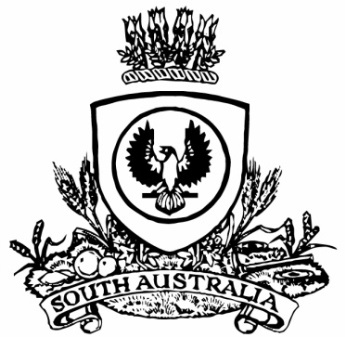 THE SOUTH AUSTRALIANGOVERNMENT GAZETTEPublished by AuthorityAdelaide, Thursday, 25 May 2023ContentsGovernor’s InstrumentsAppointments	1260State Government InstrumentsAssociations Incorporation Act 1985	1261Controlled Substances Act 1984	1261Fisheries Management (General) Regulations 2017	1262Fisheries Management (Prawn Fisheries) 
Regulations 2017	1262Fisheries Management Act 2007	1265Health Care Act 2008	1267Housing Improvement Act 2016	1326Justices of the Peace Act 2005	1326Land Acquisition Act 1969	1327Mental Health Act 2009	1333Mining Act 1971	1334National Parks and Wildlife Act 1972	1341Petroleum and Geothermal Energy Act 2000	1342Valuation of Land Act 1971	1343Local Government InstrumentsCity of Port Adelaide Enfield	1345Public NoticesNational Electricity Law	1346Trustee Act 1936	1346Governor’s Instruments AppointmentsDepartment of the Premier and CabinetAdelaide, 3 March 2023Her Excellency the Governor directs it to be notified that she has approved the retention of the title 'Honourable' by former Member of the Legislative Council, Mr Stephen Wade.By command,Peter MalinauskasPremierState Government InstrumentsAssociations Incorporation Act 1985Section 43ADeregistration of AssociationsNOTICE is hereby given that the Corporate Affairs Commission approves the applications for deregistration received from the associations named below pursuant to section 43A of the Associations Incorporation Act 1985 (SA). Deregistration takes effect on the date of publication of this notice.GAWLER GARDEN CLUB (A20859)MY SWEAR BOX CHARITY FUNDS INCORPORATED (A43293)FRIENDS OF NORWOOD POOL INCORPORATED (A38490)TUMBY BAY LIFE CHURCH INCORPORATED (A38887)NORTH EASTERN DOMESIC VIOLENCE ACTION GROUP INCORPORATED (A22846)SOUTH AUSTRALIAN OLYMPIC COUNCIL INCORPORATED (A4787)TICKFORD / FPV CLUB-SA INCORPORATED (A36844)WHYALLA WATERSKIERS CLUB INCORPORATED (A12277)SCOTCH OLD COLLEGIANS WOMENS FOOTBALL CLUB INC (A43564)LANA VAWSER MINISTRIES INCORPORATED (A44192)THE LADIES' PROBUS CLUB OF GOOLWA INCORPORATED (A19061)MOUNT COMPASS GOLF CLUB INCORPORATED (A43228)BLACKWOOD LADIES' PROBUS CLUB INCORPORATED (A11669)COUNCIL OF ABORIGINAL ELDERS OF SOUTH AUSTRALIA INCORPORATED (A36182)STARTUP ADELAIDE INCORPORATED (A41789)COMMITTEE FOR ADVANCEMENT OF CHRISTIAN HIGHER EDUCATION INCORPORATED (A41966)SOUTH EAST JUNCTION, MENTAL HEAL TH ACTIVITY AND RESOURCE CENTRE INCORPORATED (A41595)BETANIA CHRISTIAN CENTRE EAST INCORPORATED (A3127)REELING IN -JUNIOR ANGLERS INCORPORATED (A44392)CORIO HOTEL SOCIAL CLUB INCORPORATED (A8910)AZEEMIA FOUNDATION OF (SA) INCORPORATED (A39928)ADELAIDE NASH HASH '21 INCORPORATED (A43902)WOOTOONA TERRACE RESIDENTS ASSOCIATION INCORPORATED (A23774)THE PROBUS CLUB OF GLENELG INCORPORATED (A10527)GLADSTONE SENIOR CITIZEN'S CLUB INCORPORATED (A6244)THE FRIENDSHIP FORCE OF SALISBURY AND NORTHERN DISTRICTS INCORPORATED (A22445)THE AUSTRALIAN COUNCIL OF JAGUAR CLUBS INCORPORATED (A19759)AUSTRALIAN CARDIJN FOUNDATION INCORPORATED (A40331)GILBERT VALLEY SENIOR CITIZENS HOMES (RIVERTON) INCORPORATED (A43198)SEAVIEW COUMMUNITY CHURCH (CRC) INCORPORATED (A6825)GIVEN under the seal of the Commission at Adelaide, this 23rd day of MAY 2023.Melissa MatthewsTeam Leader, AssociationsA Delegate of the Corporate Affairs CommissionControlled Substances Act 1984Fees and ChargesI, CHRIS PICTON, Minister for Health and Wellbeing, hereby give notice pursuant to section 55 of the Controlled Substances Act 1984 (the Act), of the following fees to apply for licences issued under the Act:These charges will operate from 1 July 2023 to 30 June 2024.1	Annual fee for manufacturers licence―(a)	for a manufacturer who manufactures only
schedule 1 poisons	No fee(b)	for a manufacturer who manufactures schedule 2 poisons	$342.00(c)	for a manufacturer who manufactures schedule 3 poisons	$342.00(d)	for a manufacturer who manufactures schedule 4 poisons	$342.00(e)	for a manufacturer who manufactures schedule 7 poisons	$342.00(f)	for a manufacturer who manufactures drugs of dependence	$446.00Note—The maximum cumulative annual fee is• for a manufacturer of poisons other than drugs of dependence—$1138.00• for a manufacturer of drugs of dependence—$1425.002	Annual fee for wholesale dealers licence—(a)	for a wholesaler who sells only schedule 1 poisons	No fee(b)	for a wholesaler who sells schedule 2 poisons	$113.00(c)	for a wholesaler who sells schedule 3 poisons	$113.00(d)	for a wholesaler who sells schedule 4 poisons	$228.00(e)	for a wholesaler who sells schedule 7 poisons	$228.00(f)	for a wholesaler who sells drugs of dependence	$446.00Note—The maximum cumulative annual fee is• for a wholesaler who sells poisons other than drugs of dependence—$572.00• for a wholesaler who sells drugs of dependence—$872.003 	Annual fee for retail sellers licence	$228.004 	Annual fee for medicine sellers licence	$52.505	Annual fee for licence to supply, possess or administer—(a)	S4 drugs (other than drugs of dependence) (section 18)	$113.00(b)	drugs of dependence or equipment (section 31)	$113.00Note—The maximum cumulative fee for a licence to supply or administer 
S4 drugs and drugs of dependence is $153.006	Annual fee for licence to possess Schedule F poisons	$170.00Dated: 17 May 2023Hon Chris Picton MPMinister for Health and WellbeingFisheries Management (General) Regulations 2017Regulation 23A(1)Determination—Taking of Bivalve Filter-Feeding Molluscs in Port Adelaide River EstuaryAs the delegate of the Minister for Primary Industries and Regional Development, I Professor Gavin Begg, Executive Director Fisheries and Aquaculture make the following determination for the purposes of regulation 23A(1) of the Fisheries Management (General) Regulations 2017:Mr Leon Mase, Department for Infrastructure and Transport, authorised employees or approved contractors of the Department for Infrastructure and Transport, and persons acting under supervision of authorised employees of the Department for Infrastructure and Transport may take bivalve filter-feeding molluscs within the waters of the Port Adelaide River Estuary excluding the waters of aquatic reserves (unless otherwise authorised under the Fisheries Management Act 2007), but only insofar as the taking is incidental to or results from the cleaning of the West Lakes outlet gates located at Bower Road, New Port within Port Adelaide River.All equipment used in collecting or holding specimens during the cleaning process prior to disposal must be appropriately decontaminated in accordance with the “AQUAVETPLAN Operational Procedures Manual – Decontamination”.All bivalve molluscs collected in the cleaning process must be disposed of appropriately in accordance with AQUAVETPLAN Operational Procedures Manual – Disposal.The taking of bivalve filter-feeding molluscs as contemplated by this determination may only occur between 1 July 2023 and 31 December 2023 unless this notice is otherwise varied of revoked.Dated: 18 May 2023Prof Gavin BeggExecutive Director, Fisheries and AquacultureDelegate of the Minister for Primary Industries and Regional DevelopmentFisheries Management (Prawn Fisheries) Regulations 2017Variation to Fishing Activities in the Spencer Gulf Prawn FisheryTAKE NOTE that pursuant to regulation 10 of the Fisheries Management (Prawn Fisheries) Regulations 2017, the notice dated 20 September 2022 on page 6144 of the South Australian Government Gazette on 23 September 2022 prohibiting fishing activities in the Spencer Gulf Prawn Fishery, is hereby varied such that it will not be unlawful for a person fishing pursuant to a Spencer Gulf Prawn Fishery licence to use prawn trawl nets in the areas specified in Schedule 1, during the period specified in Schedule 2, and under the conditions specified in Schedule 3.Schedule 1The waters of the Spencer Gulf Prawn Fishery:Except the Northern Closure area, which is defined as the area north of the following index points:Except the Southern Closure area, which is defined as the waters contained within the following closure index points:Except the Wardang Closure area, which is defined as the waters contained within the following index points:Except the Corny closure area, which is defined as the waters within and bounded by the following closure index points:Except the Illusions closure area, which is defined as the waters contained within the following closure index points:Then back to point 1Except the Jurassic Park closure area, which is defined as the waters contained within the following closure index points:Then back to point 1Except the Estelle Star closure area, which is defined as the waters contained within the following closure index points:Then back to point 1Schedule 2Commencing at sunset on 17 May 2023 and ending at sunrise on the 20 May 2023.Schedule 3The coordinates in Schedule 1 are defined as degrees decimal minutes and are based on the World Geodetic System 1984 (WGS 84).No fishing activity may be undertaken between the prescribed times of sunrise and sunset for Adelaide (as published in the South Australian Government Gazette pursuant to the requirements of the Proof of Sunrise and Sunset Act 1923) during the period specified in Schedule 2.Fishing must cease:in the fishing area known as the ‘Mid/North Gulf’ area (as described on page 40 of the Management Plan for the South Australian Commercial Spencer Gulf Prawn Fishery October 2020) if the average catch per vessel, per night (based on the best information available to the committee at sea) drops below 500kg; andin the fishing area known as the ‘Southern Gulf’ area (as described on page 40 of the Management Plan for the South Australian Commercial Spencer Gulf Prawn Fishery October 2020) if the average catch per vessel over two consecutive nights (based on the best information available to the committee at sea) falls below 350kg.Based on the best information available from the fleet, fishing must cease in an area in the Mid/North Gulf if the average prawn bucket count exceeds 260 prawns per 7kg; or in an area in the Southern Gulf if the average prawn bucket count exceeds 260 prawns/7kg.No fishing activity may occur without the authorisation of Coordinator at Sea, Ashley Lukin, or other nominated Coordinator at Sea appointed by the Spencer Gulf and West Coast Prawn Fishermen’s Association.The authorisation of the Coordinator at Sea must be in writing, signed and record the day, date, and permitted fishing area within the waters of Schedule 1 in the form of a notice sent to the fishing fleet or vary an earlier authorisation issued by the Coordinator at Sea.The Coordinator at Sea must cause a copy of any authorisation for fishing activity or variation of same, made under this notice to be emailed to the Prawn Fisheries Manager immediately after it is made.The Spencer Gulf and West Coast Prawn Fishermen’s Association must keep records of all authorisations issued pursuant to this notice.Dated: 17 May 2023Ashley LukinCoordinator at Sea, Spencer Gulf & West Coast Prawn Fishermen’s Association Inc.Delegate of the Minister for Primary Industries and Regional DevelopmentFisheries Management (Prawn Fisheries) Regulations 2017Variation to Fishing Activities in the Spencer Gulf Prawn FisheryTAKE NOTE that pursuant to regulation 10 of the Fisheries Management (Prawn Fisheries) Regulations 2017, the notice dated 20 September 2022 on page 6144 of the South Australian Government Gazette on 23 September 2022 prohibiting fishing activities in the Spencer Gulf Prawn Fishery, is hereby varied such that it will not be unlawful for a person fishing pursuant to a Spencer Gulf Prawn Fishery licence to use prawn trawl nets in the areas specified in Schedule 1, during the period specified in Schedule 2, and under the conditions specified in Schedule 3.Schedule 1The waters of the Spencer Gulf Prawn Fishery:i. Except the Northern Closure area, which is defined as the area north of the following index points:ii. Excluding the Stones area, as defined by the area within the following index points:Except the Southern Closure area, which is defined as the waters contained within the following closure index points:Except the Wardang Closure area, which is defined as the waters contained within the following index points:Except the Corny closure area, which is defined as the waters within and bounded by the following closure index points:Except the Illusions closure area, which is defined as the waters contained within the following closure index points:Then back to point 1Except the Jurassic Park closure area, which is defined as the waters contained within the following closure index points:Then back to point 1Except the Estelle Star closure area, which is defined as the waters contained within the following closure index points:Then back to point 1Schedule 2Commencing at sunset on 21 May 2023 and ending at sunrise on the 30 May 2023.Schedule 3The coordinates in Schedule 1 are defined as degrees decimal minutes and are based on the World Geodetic System 1984 (WGS 84).No fishing activity may be undertaken between the prescribed times of sunrise and sunset for Adelaide (as published in the South Australian Government Gazette pursuant to the requirements of the Proof of Sunrise and Sunset Act 1923) during the period specified in Schedule 2.Fishing must cease:In the fishing area known as the ‘Stones’ area (as identified by the coordinates in this Gazette) if the average catch per vessel, per night (based on the best information available to the committee at sea) drops below 700kg; andin the fishing area known as the ‘Mid/North Gulf’ area (as described on page 40 of the Management Plan for the South Australian Commercial Spencer Gulf Prawn Fishery October 2020) if the average catch per vessel, per night (based on the best information available to the committee at sea) drops below 500kg; andin the fishing area known as the ‘Southern Gulf’ area (as described on page 40 of the Management Plan for the South Australian Commercial Spencer Gulf Prawn Fishery October 2020) if the average catch per vessel over two consecutive nights (based on the best information available to the committee at sea) falls below 350kg.Based on the best information available from the fleet, fishing must cease in an area in the Mid/North Gulf if the average prawn bucket count exceeds 260 prawns per 7kg; or in an area in the Southern Gulf if the average prawn bucket count exceeds 260 prawns/7kg.No fishing activity may occur without the authorisation of Coordinator at Sea, Ashley Lukin, or other nominated Coordinator at Sea appointed by the Spencer Gulf and West Coast Prawn Fishermen’s Association.The authorisation of the Coordinator at Sea must be in writing, signed and record the day, date, and permitted fishing area within the waters of Schedule 1 in the form of a notice sent to the fishing fleet or vary an earlier authorisation issued by the Coordinator at Sea.The Coordinator at Sea must cause a copy of any authorisation for fishing activity or variation of same, made under this notice to be emailed to the Prawn Fisheries Manager immediately after it is made.The Spencer Gulf and West Coast Prawn Fishermen’s Association must keep records of all authorisations issued pursuant to this notice.Dated: 21 May 2023Ashley LukinCoordinator at Sea, Spencer Gulf & West Coast Prawn Fishermen’s Association Inc.Delegate of the Minister for Primary Industries and Regional DevelopmentFisheries Management Act 2007Section 115Ministerial Exemption ME9903256TAKE NOTICE that pursuant to section 115 of the Fisheries Management Act 2007 (the Act), Elaine Spence of Kleinfelder Australia Pty Ltd (CAN 146 082 500), level 5 390 St Kilda Rd Melbourne Victoria, (the ‘exemption holder’) or a person acting as their agent, are exempt from section 70 of the Act and clause 116 of Schedule 6 of the Fisheries Management (General) Regulations 2007 but only insofar as they may engage in the activities specified in Schedule 1 in the area of a rocky reef and its waters, (the 'exempted activity'), subject to the conditions specified in Schedule 2, from 18 May 2023 to 17 May 2024 , unless varied or revoked earlier.Schedule 1The collection of pied periwinkles (Diloma concameratum) for the purposes of chemical analysis from the waters of northern Spencer Gulf near Port Bonython at the following four locations:Latitude 32.99613, Longitude 137.74797Latitude 32.99263, Longitude 137.76279Latitude 32.99335, Longitude 137.76811Latitude 32.99567, Longitude 137.78001but excluding: aquatic reserves (unless otherwise authorised under the Fisheries Management Act 2007); andsanctuary and restricted access zones of marine parks (unless otherwise authorised under the Marine Parks Act 2007).Schedule 21.	The exemption holder will be deemed responsible for the conduct of all persons conducting the research activities under this notice. Any person conducting research activities under this exemption must have been provided with a copy of this notice, and have signed it to confirm that they have read, understood it, and agreed to act in accordance with the conditions under it.2.	A maximum of 30 pied periwinkles (Diloma concameratum) may be taken and retained for research purposes during the period of this exemption from each of the four locations specified in Schedule 1.3.	The specimens may only be collected by hand by the exemption holder or her nominated agents. The specimens may only be taken for scientific and research purposes only and must not be sold or used for any commercial purpose.4.	Any protected species collected incidentally while undertaking research under this exemption must be returned to the water immediately.5.	The nominated agents of the exemption holder are;David Wiltshire, 4 Culvert Street, Parkside SA 5063; andJake Jeffries, 1/60 Hindmarsh Square, Adelaide 50006.	At least 1 hour before conducting research under this exemption, the exemption holder must contact the Department of Primary Industries and Regions (PIRSA) Fishwatch on 1800 065 522 and answer a series of questions about the proposed activity. The exemption holder will need to have a copy of this notice in their possession at the time of making the call, and be able to provide information about the area and time of the activity, the vehicles and/or boats involved, the number of permit holders undertaking the exempted activity and other related questions.7.	The exemption holder must provide a report in writing detailing the activities carried out pursuant to this notice to the Executive Director, Fisheries and Aquaculture (GPO Box 1625, ADELAIDE SA 5001) within 14 days of the last collection activity pursuant to this exemption, or within 14 days of the expiry of this notice if no collection has occurred, giving the following details:The date and location of sampling.The collection method used.The number and description of all species collected.Any interaction with threatened, endangered or protected species.Any other information regarding size, breeding or anything deemed relevant or of interest that is able to be volunteered.8.	While engaging in the exempted activity, the exemption holder or agents must be in possession of a copy of this exemption and be able to produce it to a Fisheries Officer if requested. 9.	The exemption holders or a person acting as an agent must not contravene or fail to comply with the Act or any regulations made under it, except where specifically exempted by this notice.This notice does not purport to override the provisions or operation of any other Act including, but not limited to, the Marine Parks Act 2007, the National Parks and Wildlife Act 1972 and the Adelaide Dolphin Sanctuary Act 2005. The exemption holder and her nominated agent must comply with any relevant regulations, permits, requirements and directions from the Department for Environment and Water when undertaking activities within a marine park, national park or specially protected area.For the purpose of this notice all co-ordinates are expressed in terms of GDA2020.Dated: 17 May 2023Prof Gavin BeggExecutive Director, Fisheries and AquacultureDelegate of the Minister for Primary Industries and Regional DevelopmentFisheries Management Act 2007Section 115Ministerial Exemption ME9903259TAKE NOTICE that pursuant to section 115 of the Fisheries Management Act 2007, the holders of the Sardine Fishery licences listed in Schedule 1 (the ‘exemption holders’), or their registered masters, are exempt from the provisions of Section 70 of the Fisheries Management Act 2007, and Regulation 5(b) and Schedule 7 of the Fisheries Management (General) Regulations 2017 but only insofar as the exemption holder may use a Sardine net for the purposes of trade or business in the waters described in Schedule 2 (the “exempted activity”), subject to the conditions set out in Schedule 3, from 18 May 2023 until 17 May 2024, unless this notice is varied or revoked earlier.Schedule 1Schedule 21.	The waters of or near Coffin Bay contained within and bounded by a line commencing at Mean High Water Springs closest to 34°25′44.84″ South, 135°12′22.73″ East (Point Sir Isaac), then easterly to the location on Mean High Water Springs closest to 34°25′06.25″ South, 135°21′31.65″ East (Frenchman Bluff), then beginning southerly following the line of Mean High Water Springs to the location on Mean High Water Springs closest to 34°31′19.92″ South, 135°22′38.52″ East, then westerly to the location on Mean High Water Springs closest to 34°31′19.92″ South, 135°21′12.12″ East (Point Longnose), then beginning northerly following the line of Mean High Water Springs to the point of commencement (GDA94).2.	Waters adjacent to Port Lincoln west of the geodesic from the location on Mean High Water Springs closest to 34°32′30.60″ South, 136°05′19.80″ East (Point Bolingbroke) to the location on Mean High Water Springs closest to latitude 34°43′43.80″ South, longitude 135°59′37.80″ East (Cape Donington) - excluding those waters contained within and bounded by a line commencing at Mean High Water Springs at the shore end of the North Shields jetty, then south-easterly to Maria Point on Boston Island, then beginning southerly following the line of Mean High Water Springs to the light at Point Fanny, then west-south-westerly to the most northerly point of Billy Lights Point, then beginning south-westerly following the line of Mean High Water Springs to the point of commencement (GDA94).Schedule 31.	This exemption is valid only in respect of fishing activities undertaken on boats that are registered and endorsed on the exemption holder’s Sardine Fishery licence.2.	The exempted activity may only be undertaken using a registered Sardine net that is endorsed on the exemption holder’s Sardine licence and is being used pursuant to that licence and the conditions of that licence.3.	The exempted activity must not be undertaken in waters less than ten (10) metres in depth.4.	The exempted activity may only be undertaken using one Sardine net to take Australian Sardine or Australian Anchovy at any one time. 5.	Whilst engaged in the exempted activity the exemption holder must not use any other registered device endorsed on their Sardine licence.6.	The exemption holder must notify the Department of Primary Industries and Regions Fishwatch on 1800 065 522 prior to conducting the exempted activity and provide the following information:•	The place and time of departure;•	The place and time of landing; and•	Exemption number.7.	While engaged in the exempted activity the exemption holder must have in their possession a copy of this notice and produce that notice to a Fisheries Officer upon request.This notice does not purport to override the provisions or operation of any other Act including, but not limited to, the Marine Parks Act 2007. The exemption holder and his agents must comply with any relevant regulations, permits, requirements and directions from the Department for Environment and Water when undertaking activities within a marine park.Dated: 17 May 2023Prof Gavin BeggExecutive Director, Fisheries and AquacultureDelegate of the Minister for Primary Industries and Regional DevelopmentHealth Care Act 2008Fees and ChargesI, CHRIS PICTON, Minister for Health and Wellbeing, hereby give notice pursuant to section 44 of the Health Care Act 2008, of the fees in the list attached to apply to compensable patients or patients who are not Medicare patients:These fees will operate from 1 July 2023 until I make a further Notice under section 44 of the Act.Dated: 17 May 2023Hon Chris Picton MPMinister for Health and WellbeingInterpretation	(1)	unless the contrary intention appears—Act means the Health Care Act 2008.admission means the formal administrative process of a public hospital site by which a patient commences a period of treatment, care, and accommodation in the public hospital site.admitted in relation to a patient, means a patient who has undergone the formal admission process of a public hospital site.compensable patient means a patient receiving services from a public hospital site who is, or may be, entitled to payment, or has received payment, by way of compensation in respect of the injury, illness, or disease for which the patient is receiving those services.day means 24 hours (whether a continuous period or in aggregate).discharge means the formal administrative process of a public hospital site by which a patient ceases a period of treatment, care, and accommodation in that public hospital site.discharged in relation to a patient, means a patient who has undergone the formal discharge process of a public hospital site.health professional includes a person employed to provide training or instruction to patients or their carers in relation to patient treatment and care.Hospital in the Home service in relation to a public hospital site, means treatment or care provided by the public hospital site to a patient at a location outside of the public hospital site’s premises (being treatment or care provided as a direct substitute for treatment or care that would normally be provided as an inpatient service on the public hospital site’s premises) incorporated hospital means a hospital incorporated under the Health Care Act 2008.Medicare eligible patient means a patient who is an eligible person for the purposes of receiving medical benefits under the Health Insurance Act 1973 of the Commonwealth.non-admitted in relation to a patient, means a patient who is not an admitted patient.non-Medicare patient is anyone who does not fall into the Compensable, Veterans’ Affairs, or Medicare eligible categories, as follows:Admitted Sub-Acute and Non-Acute services refers to any service that is classified as Sub-Acute or Non-Acute under the Australian National Sub-Acute and Non-Acute Patient (AN SNAP v4.0) classification system.					Admitted Surgical Interventions refers to any service that is classified as a Surgical Intervention under the Australian Refined Diagnosis Related Group (AR-DRG v9.0) classification system.		Admitted Medical Interventions refers to any service that is classified as a Medical Intervention under the Australian Refined Diagnosis Related Group (AR-DRGv9.0) classification system.					Admitted Births / Deliveries refers to any service that is classified within the Australian Refined Diagnosis Related Group (AR DRG) classification system within the adjacent AR DRGs of "O01" or "O02" or "O60" relating to births / deliveries.obstetrics refers to the branch of medicine that specialises in the care of women before, during, and after childbirth. outreach service in relation to a public hospital site, means treatment or care provided by the public hospital site to a non-admitted patient at a location outside the public hospital site premises (being treatment or care provided as a direct substitute for treatment or care that would normally be provided on the public hospital site premises).patient means a person to whom a public hospital site provides treatment or care (including outreach services or domiciliary maintenance and care).private in relation to a patient, connotes that the patient receives medical or diagnostic services from a medical practitioner selected by the patient.public in relation to a patient, connotes that the patient receives medical or diagnostic services from a medical practitioner selected by the public hospital site of which he or she is a patient.public hospital site means a hospital facility which is operated by and is part of an incorporated hospital and which can have buildings and facilities at more than one location in the State.retrieval team means a team of health professionals, at least one of whom is a medical practitioner, with specialist expertise in the treatment and care of seriously ill or seriously injured patients during transportation.salaried medical officer in relation to a public hospital site, means a medical practitioner who is employed by the employing authority under the Health Care Act 2008.Determination of feesFees(1)  Subject to subsection (3) and (4), the fee to be charged by a public hospital site for services of a kind set out in Schedule 1 provided to an admitted patient—	(a)	 who is a compensable patient,is the fee set out in, or determined in accordance with, that Schedule.(2)  Subject to subsection (3) and (4), the fee to be charged by a public hospital site for services of a kind set out in Schedule 2 provided to an admitted patient—	(a)	who is not a Medicare patient,is the fee set out in, or determined in accordance with, that Schedule.(3)	 Subject to subsection (3) and (4), the fee (or, where specified, the maximum fee) to be charged by a public hospital site for services of a kind set out in Schedule 3 provided to a non-admitted patient—	(a)	who is a compensable patient, or	(b)	who is not a Medicare patient,is the fee set out in, or determined in accordance with, that Schedule.(4)	Subject to subsection (4), the fee (or, where specified, the maximum fee) to be charged by a public hospital site for services of a kind set out in Schedule 4 provided to a patient—	(a)	who is a compensable patient, or	(b)	who is not a Medicare patient,is the fee set out in, or determined in accordance with, that Schedule.(5)	The fee to be charged by a public hospital site for services of a kind set out in Schedule 4A provided to a public patient—	(a)	who is not a compensable patient, and	(b)	who is not a Medicare patient,is the fee set out in, or determined in accordance with, that Schedule.Discount or remission of feesA public hospital site may discount payment of, or remit, the whole or any part of a fee payable to it.Schedule 1 - Incorporated hospitals and public hospital sites: fees for admitted   patients who are compensable patients1  Interpretation	(1)	In this Schedule, unless the contrary intention appears -AR-DRG means Australian Refined Diagnosis Related Group.leave hour means an hour for which an admitted patient of a public hospital site is on leave from the public hospital site without being discharged from the public hospital site.maintenance care (formerly Nursing Home Type care) means treatment and care of an admitted patient in which the treatment goal is to prevent deterioration in the patient's health or ability to function and where care over an indefinite period, but not further complex assessment or stabilisation, is required.Manual means the most current Australian Refined Diagnosis Related Groups Definitions Manual, released by the Commonwealth Department for Health and Wellbeing.private and public admitted compensable patients means patients will be seen as a public or private admitted compensable patient in accordance with hospital practices in a similar way as applied to Medicare eligible patients.rehabilitation, or rehabilitation care means the treatment and care of a patient with an impairment, disability, or handicap in which the treatment goal is to improve the ability of the patient to function.rounded to the nearest hour in relation to the determination of a number of hours, means that where a number of hours includes a fraction of an hour, the number is to be rounded up to the nearest whole hour if the fraction consists of 30 minutes or more and rounded down to the nearest whole hour (or, where necessary, to zero) if the fraction consists of less than 30 minutes.	(2)	For the purposes of this Schedule -	(a)	AR-DRG reference numbers or descriptions are as set out in the Manual, and	(b)	terms and abbreviations used in AR-DRG descriptions have the meanings given by the Manual.	(3)	A reference in this Schedule to a Table of a specified number in this Schedule is a reference to the Table of that number in clause 9.2  Determination of applicable AR-DRGFor the purposes of this Schedule, the AR-DRG applicable to a patient must be determined in accordance with the guidelines contained in South Australian Morbidity Coding Standards and Guidelines (Inpatients), effective 1 July 2015, published by the Department for Health and Wellbeing.3  Standard fee for admitted patientsSubject to this Schedule, the fee to be charged by a public hospital site for a period of treatment, care, and accommodation of an admitted patient to whom an AR-DRG specified in the first and second columns of Table 3 in this Schedule is applicable must be calculated as follows:Fee = Price x Cost Weight  Where -	(a)	the Price is the price specified in the second column of Table 1 in this Schedule, and	(b)	the Cost Weight is the cost weight specified in the third or fourth column of Table 3 in this Schedule according to the patient classification (public or private) specified in those columns for the AR-DRG applicable to the patient.4  Fee for rehabilitation or maintenance careDespite clause 3, the fee to be charged by a public hospital site for a period of treatment, care, and accommodation of an admitted patient where the treatment and care consists of rehabilitation or maintenance care must be calculated as follows:Fee = Price x Length of Stay (LOS)Where -	(a)	the Price is the price specified in the third column of Table 2 in this Schedule according to the patient classification (public or private) specified in the first column and the type of treatment or care specified in the second column of the Table, and	(b)	the LOS means the number of hours (rounded to the nearest hour) between -	(i)	the admission of the patient to the public hospital site or, where the patient receives maintenance care, the commencement of maintenance care, whichever is the later, and	(ii)	the discharge of the patient from the public hospital site,excluding any leave hours (rounded to the nearest hour) for the patient during that period, expressed as a figure in days (including parts of days) and rounded up to the nearest whole day.5  Fees for private patientsIn the case of a private patient – – a fee determined in accordance with this Schedule does not include a fee for the cost of medical or diagnostic services provided by a medical practitioner. A medical practitioner with private practice rights or a diagnostic service provider may charge the patient where a patient elects to be a private patient. - prostheses implants are charged to a private patient. The amount to be charged is the default minimum benefit contained in the Australian Government Private Health Insurance (Prostheses) Rules, or where the item is not listed, the purchase cost to the hospital for the item.6  Retrieval fee (admitted patients)Where a retrieval team provided by a public hospital site or SA Ambulance Service monitors and treats a seriously ill or seriously injured admitted patient of that or any other public hospital site during the transportation of the patient to the public hospital site or to another facility of the public hospital site, the fee to be charged by the public hospital site or SA Ambulance Service providing the retrieval team is as follows:Provision of retrieval team - $4,099.007  Transportation fee	(1)	Where, in addition to providing a service referred to in this Schedule, a public hospital site transports, or arranges for the transportation of, a patient to or from (or between different facilities of) the public hospital site, the public hospital site may charge an additional fee equal to the cost to the public hospital site of providing, or arranging for the provision of, that transportation.	(2)	Subclause (1) does not apply to the transportation of a patient with a retrieval team provided by the public hospital site.8  Other fees	(1)	Pharmaceutical Reform arrangements -		Under the agreement between the South Australian and the Australian Government the following fees apply for pharmaceuticals provided to admitted patients on discharge:	For compensable patients:	(a)	For the supply of Pharmaceutical Benefit Scheme items (per item) the community co-payment rate for pharmaceuticals as set under the Commonwealth National Health Act 1953 each year on 1 January.  	(b)	For the supply of non-Pharmaceutical Benefit Scheme items (per item) an amount that is the cost to the public hospital (using a full cost recovery principle) for supply of that item. 9   TablesTable 1: PricesTable 2: Rehabilitation and Maintenance Care FeesTable 3: Cost Weight Table for All Incorporated Hospitals and Public Hospital SitesSchedule 2—Incorporated hospitals and public hospital sites: fees for admitted patients who are not Medicare patients1—     Standard fee for all admitted patients except obstetric patientsFee for treatment, care, and accommodation at a public 	hospital site of an admitted patient who is not a Medicarepatient and who is not an obstetric patient – per day or part day.2—     Standard fee for all admitted obstetric patientsFee for treatment, care, and accommodation at a publichospital site of an admitted obstetric patient who is nota Medicare patient – per day or part day.3—     Private and public admitted non-Medicare patientsPatients will be seen as a public or private admitted non-Medicare patient in accordance with hospital practicesin a similar way as applied to Medicare eligible patients.4—     Fees for private patientsIn the case of a private patient - -  a fee determined in accordance with this Schedule does not include a fee for the cost of medical or diagnostic services provided by a medical practitioner. A medical practitioner with private practice rights or a diagnostic service provider may charge the patient where a patient elects to be a private patient. - prostheses implants are charged to a private patient. The amount to be charged is the default minimum benefit contained in the Australian Government Private Health Insurance (Prostheses) Rules, or where the item is not listed, the purchase cost to the hospital for the item. 5—     Retrieval fee (admitted patients)Where a retrieval team provided by a public hospital site or SA Ambulance Service monitors and treats a seriously ill or seriously injured admitted patient of that or any other public hospital site during the transportation of the patient to a public hospital site or to another facility of the public hospital site, the fee to be charged by the public hospital site or SA Ambulance Service providing the retrieval team is as follows:Provision of retrieval team—$4 099.006—   Transportation fee	(1)	Where, in addition to providing a service referred to in this Schedule, a public hospital site transports, or arranges for the transportation of, a patient to or from (or between different facilities of) the public hospital site, the public hospital site may charge an additional fee equal to the cost to the public hospital site of providing, or arranging for the provision of, that transportation.	(2)	Subclause (1) does not apply to the transportation of a patient with a retrieval team provided by the public hospital site.7—     Other fees	(1)	Pharmaceutical Reform arrangements	Under the agreement between the South Australian and the Australian Government the following fees apply for pharmaceuticals provided to admitted patients on discharge for patients who are not a Medicare patient for the supply of non-Pharmaceutical Benefit Scheme and Pharmaceutical Benefit Scheme items (per item) an amount that is the cost to the public hospital (using a full cost recovery principle) for supply of that item.	(2)	HIV, Tuberculosis, COVID-19, prisoners, and patients subject to an inpatient treatment order.Services listed below will be provided in SA Health public hospitals to non-Medicare patients with no out of pocket expense to the patient:Care or treatment of patients with HIV.Care or treatment of patients with Tuberculosis (non-third party).Diagnosis and treatment of patients suspected or confirmed of having COVID-19.Care or treatment of prisoners.Care or treatment of patients subject to an inpatient treatment order.8—    TableFee type classification reference tableSchedule 3—Incorporated hospitals and public hospital sites: fees for non-admitted patients who are compensable patients or are not Medicare patients1—     Interpretation	(1)	In this Schedule, unless the contrary intention appears—disposition category in relation to a non-admitted patient of a public hospital site, means the disposition category of the patient following an occasion of service provided by an emergency department of the public hospital site, being one of the following:	(a)	admitted—where the patient is admitted to the public hospital site, transferred to another public hospital site or provided with outreach services.	(b)	died—where the patient dies in the emergency department after treatment or care has commenced (this excludes patients who are dead on arrival at the public hospital site).	(c)	home—where the patient (not being a patient referred to in paragraph [a] or [b]) leaves the emergency department after treatment or care has commenced (whether or not treatment or care has been completed).emergency department (ED) in relation to a public hospital site, means a designated accident and emergency department of the public hospital site that provides emergency treatment and care to non-admitted patients.emergency department service means treatment or care provided by an emergency department of a public hospital site.emergency occasion of service means an occasion of service in which emergency treatment or care is provided by a public hospital site.group occasion of service in relation to outpatient services provided by a public hospital site to a non-admitted patient, means each occasion on which—	(a)	the same treatment or care is provided by the outpatient clinic to two or more patients, or	(b)	treatment or care by more than one medical practitioner or other health professional is provided by the clinic to the same patient.occasion of service in relation to services provided by a public hospital site, means each occasion on which treatment or care is provided by the public hospital site to a non-admitted patient and includes any diagnostic or imaging services (other than Magnetic Resonance Imaging) performed as part of that treatment or care.outpatient clinic in relation to a public hospital site, means a designated outpatient clinic of the public hospital site that provides non-emergency treatment and care (usually by appointment) to non-admitted patients.outpatient service means treatment or care provided by the outpatient clinic of a public hospital site.outreach occasion of service means an occasion of service in which outreach services are provided by a public hospital site.prescription item means—	(a)	a pharmaceutical or other item supplied on the prescription of a medical practitioner, dentist or other person authorised to prescribe the item, or	(b)	an ancillary item required for the administration of such pharmaceutical or other item.Private and public non-admitted compensable and non-Medicare patients - patients will be seen as a public or private non-admitted compensable patient or a non-Medicare patient in accordance with hospital practices in a similar way as applied to Medicare eligible patients.SMO means salaried medical officer.specialist, teaching, other metropolitan, country Accident and Emergency SMO, large country and other country in relation to the emergency department or outpatient classification of a public hospital site, means a public hospital site referred to in the first column of the Table in Schedule 4 whose emergency department or outpatient classification is identified in the second or third columns of that Table as specialist, teaching, other metropolitan, country Accident and Emergency SMO, large country or other country, as the case may be;triage in relation to a non-admitted patient of a public hospital site, means an assignment by the public hospital site to the patient of a classification of the level of urgency of the treatment required by the patient on an occasion of service in an emergency department of the public hospital site, determined in accordance with the following scale:	(a)	triage 1—Resuscitation, where the patient requires treatment within seconds.	(b)	triage 2—Emergency, where the patient requires treatment within 10 minutes.	(c)	triage 3—Urgent, where the patient requires treatment within 30 minutes.	(d)	triage 4—Semi-urgent, where the patient requires treatment within 60 minutes.	(e)	triage 5—Non-urgent, where the patient requires treatment within 120 minutes.	(2)	A reference in this Schedule to a Table of a specified number in this Schedule is a reference to the Table of that number in clause 9.2—     Fee for emergency department or emergency occasion of service – compensable patients	(1)	The fee to be charged by a public hospital site for an occasion of service provided by an emergency department of the public hospital site to a non-admitted compensable patient must be calculated as follows:		Fee = ED Price x ED Cost Weightwhere—	(a)	the ED Price is the price specified in the second or third column of Table 1 in this Schedule (according to the classification of the patient as public or private) for an emergency department service, and	(b)	the ED Cost Weight is the cost weight specified in the third, fourth, fifth, sixth or seventh column (according to the emergency department classification of the public hospital site providing the service) of Table 2 in this Schedule for the disposition category and triage of the patient specified in the first and second columns of the Table.	(2)	Where the emergency department classification of a public hospital site is other country, the fee to be charged by the public hospital site for an emergency occasion of service provided by the public hospital site to a non-admitted compensable patient must be calculated as follows:		Fee = ED Price x Emergency Service Cost Weightwhere—	(a)	the ED Price is the price specified in the second or third column of Table 1 in this Schedule (according to the classification of the patient as public or private) for an emergency department service; and	(b)	the Emergency Service Cost Weight is 0.406.3—     Fee for emergency department or emergency occasion of service – non-Medicare patients	(1)	The fee to be charged by a public hospital site for an occasion of service provided to a non-admitted non-Medicare patient by an emergency department of the public hospital site that has an emergency department classification that is not other country is specified in Table 3.	(2)	Where the emergency department classification of a public hospital site is other country, the fee to be charged by the public hospital site for an emergency occasion of service provided by the public hospital site to a non-admitted non-Medicare patient must be calculated as follows:		Fee = ED Price x Emergency Service Cost Weightwhere—	(a)	the ED Price is the price specified in the second or third column of Table 1 in this Schedule (according to the classification of the patient as public or private) for an emergency department service, and	(b)	the Emergency Service Cost Weight is 0.406.(3)	No emergency department fee applies if the non-Medicare patient is subsequently admitted into the public hospital immediately following the emergency department occasion of service at the same hospital. 4—     Fee for outpatient occasion of serviceThe fee to be charged by a public hospital site for an occasion of service provided by an outpatient clinic of the public hospital site to a non-admitted patient must be calculated as follows:Fee = OP Price x OP Cost Weightwhere—	(a)	the OP Price is the price specified in the second or third column of Table 1 in this Schedule (according to the classification of the patient as public or private) for an outpatient service, and	(b)	the OP Cost Weight is the cost weight specified in the second, third, fourth, fifth or sixth column (according to the outpatient classification of the public hospital site providing the service) of Table 4 in this Schedule for the category of the treatment or care provided that is specified in the first column of the Table.	A fee determined in accordance with this Schedule does not include a fee for the cost of medical or diagnostic services provided by a medical practitioner. A medical practitioner with private practice rights or a diagnostic service provider may charge the patient where a patient elects to be a private patient. 5—     Fee for outpatient group occasion of serviceThe fee to be charged by a public hospital site for a group occasion of service provided by an outpatient clinic of the public hospital site to a non-admitted patient must be calculated as follows:Fee = OP Price x OP Cost Weightwhere—	(a)	the OP Price is the price specified in the second or third column of Table 1 in this Schedule (according to the classification of the patient as public or private) for an outpatient service; and	(b)	the OP Cost Weight is the cost weight specified in the second, third, fourth, fifth or sixth column (according to the outpatient classification of the public hospital site providing the service) of Table 5 in this Schedule for the category of treatment or care provided that is specified in the first column of the Table.6—     Fee for outreach occasion of serviceThe fee to be charged by a public hospital site for an outreach occasion of service provided by the public hospital site to a non-admitted patient must be calculated as follows:Fee = Outreach Price x Outreach Cost Weightwhere—	(a)	the Outreach Price is the price specified in the second or third column of Table 1 in this Schedule (according to the classification of the patient as public or private) for an outreach service, and	(b)	the Outreach Cost Weight is the cost weight specified in the second column of Table 6 in this Schedule for the category of the treatment or care provided that is specified in the first column of the Table.7—     Additional feesThe fees specified below (payable in addition to any other fee prescribed in this Schedule for an occasion of service) are to be charged by a public hospital site for the provision to a non-admitted patient of the services specified:	(a)	Magnetic Resonance Imaging (maximum fee per scan)—$701.05	(b)	under the Pharmaceutical Reform Agreement between South Australia and the Commonwealth of Australia, the following charges apply for the provision of pharmaceuticals if supplied on discharge from the public hospital site and/or provided as part of an outpatient consultation:		 (i) For compensable patients:		(a)	For the supply of Pharmaceutical Benefit Scheme items (per item) the community co-payment rate for pharmaceuticals as set under the Commonwealth National Health Act 1953 each year on 1 January. 		(b)	For the supply of non-Pharmaceutical Benefit Scheme items (per item) an amount that is the cost to the public hospital (using a full cost recovery principle) for supply of that item.		 (ii)	For non-Medicare patients for the supply of non-Pharmaceutical Benefit Scheme and Pharmaceutical Benefit Scheme items (per item) an amount that is the cost to the public hospital (using a full cost recovery principle) for supply of that item.8—     Retrieval fee (non-admitted patients)Where a retrieval team provided by a public hospital site or SA Ambulance Service monitors and treats a seriously ill or seriously injured patient (who is not an admitted patient of any public hospital site) during the transportation of the patient to a public hospital site, the fee to be charged by the public hospital site or SA Ambulance Service providing the retrieval team is as follows:Provision of retrieval team—$4 099.00.9—     Transportation fee	(1)	Where, in addition to providing a service referred to in this Schedule, a public hospital site transports, or arranges for the transportation of, a non-admitted patient to or from (or between different facilities of) the public hospital site, the public hospital site may charge an additional fee equal to the cost to the public hospital site of providing, or arranging for the provision of, that transportation.	(2)	Subclause (1) does not apply to the transportation of a patient with a retrieval team provided by the public hospital site.10—TablesTable 1: Non-admitted Patient PricesTable 2: Emergency Department (ED) WeightsTable 3: Non-admitted non-Medicare ED (not Other Country) Patient PricesTable 4: Outpatient (OP) WeightsTable 5: Outpatient (OP) Group WeightsTable 6—Outreach WeightsSchedule 4—Incorporated hospitals and public hospital sites: accommodation, rehabilitation, transportation, and related fees for compensable or non-Medicare patients1—   Glenside Hospital facilityFee for inpatient accommodation—per day or part day	$998.002—   Central Adelaide Local Health Network IncorporatedRehabilitation FacilitiesHead Injury Service—-	(a)	Inpatient—-	(i)	inpatient accommodation fee—per day or part day	$1 838.00	(ii)	professional service fee (not payable by private		patient)—per day or part day	$131.00	(b)	Rehabilitation service for non-admitted patients	(i)	assessment or treatment provided by a medical 		practitioner, per hour of attendance by the patient		(maximum fee)	$398.00	(ii)	individual assessment or treatment provided by a		person who is not a medical practitioner, per hour		of attendance by the patient (maximum fee)	$299.00	(iii)	treatment as one of a group of patients provided by		a person who is not a medical practitioner, per hour		of attendance by the patient (maximum fee)	$128.003—   Country Domiciliary Care 	Domiciliary maintenance and care visit—attendance involving a service provided by a medicalpractitioner or other health professional (other than a paramedical aide)—per visit	$174.00	(b)	any other attendance—per visit	$78.504—   All incorporated hospitals and public hospital sites(1)	Where, in addition to providing a service referred to in this Schedule, a public hospital site transports, or arranges for the transportation of, a patient to or from (or between different facilities of) the public hospital site, the public hospital site may charge an additional fee equal to the cost to the public hospital site of providing, or arranging for the provision of, that transportation.(2)	Subclause (2) does not apply to the transportation of a patient with a retrieval team provided by a public hospital site where a retrieval fee for the provision of such a team by the public hospital site during transportation is applicable under Schedule 1 or 2.Schedule 4A—Incorporated hospitals and public hospital sites: Australian Craniofacial Unit and related fees1—InterpretationIn this Schedule, unless the contrary intention appears—aliquot public non-Medicare patient (aliquot patient) means a public patient—	(a)	who is not a compensable patient or Medicare patient; and	(b)	who the Australian Craniofacial Unit has undertaken in writing to admit for specified treatment or care as an aliquot patient for a specified fee.Australian Craniofacial Unit means the Australian Craniofacial Unit of the Women's and Children's Hospital.occasion of service means an occasion on which treatment or care is provided to a non-admitted patient and includes any diagnostic or imaging services performed as part of that treatment or care.South Australian Government Funded public non-Medicare patient (SAG patient) means a public patient—	(a)	who is not a compensable or Medicare patient; and	(b)	who the Australian Craniofacial Unit has undertaken in writing to admit for specified treatment or care as a SAG patient for no fee.Women's and Children's Hospital means the Women's and Children's Hospital facility of the Women’s and Children’s Health Network.2—Fee for SAG patient	(1)	No fee is to be charged by a public hospital site for Australian Craniofacial Unit or related treatment or care of a South Australian Government Funded public non-Medicare patient.	(2)	In this clause—Australian Craniofacial Unit or related treatment or care, in relation to a SAG patient, means the following:	(a)	a period of treatment, care and accommodation of an admitted patient by the Australian Craniofacial Unit, or an occasion of service provided to a non-admitted patient by that Unit, where the treatment, care and accommodation, or occasion of service, forms part of the treatment or care for which the patient was admitted as a SAG patient.	(b)	a period of treatment, care and accommodation of an admitted patient by a public hospital site, or an occasion of service provided to a non-admitted patient by a public hospital site, where the treatment, care and accommodation, or occasion of service, is arranged by the Australian Craniofacial Unit and is related to treatment or care of the patient by that Unit.	(c)	accommodation for a patient between or following admissions or occasions of service referred to above where the Australian Craniofacial Unit determines that it is necessary for the proper treatment and care of the patient for the patient to remain in this State during that period.	(d)	accommodation for one escort of a patient while the patient is an admitted patient of a public hospital site or during a period referred to in paragraph (c).	(e)	transportation of a patient between public hospital sites or between different facilities of a public hospital site.but does not include the following:	(f)	the provision of meals to an escort of a patient.	(g)	the provision of meals to a patient other than while he or she is an admitted patient.	(h)	transportation of a patient or escort to or from a public hospital site (other than as specified in paragraph (e)).3—Fee for aliquot patient	(1)	The fee to be charged by a public hospital for Australian Craniofacial Unit treatment or care of an aliquot public non-Medicare patient is $62 813.	(2)	In this clause—Australian Craniofacial Unit treatment or care, in relation to an aliquot patient, means the following:	(a)	a period of treatment, care and accommodation of an admitted patient by the Australian Craniofacial Unit, or an occasion of service provided to a non-admitted patient by that Unit, where the treatment, care and accommodation, or occasion of service, forms part of the treatment or care for which the patient was admitted as an aliquot patient.	(b)	a period of treatment, care and accommodation of an admitted patient by any other part of the Women's and Children's Hospital, or an occasion of service provided to a non-admitted patient by any other part of that Hospital, where the treatment, care and accommodation, or occasion of service, is arranged by the Australian Craniofacial Unit and is related to treatment or care of the patient by that Unit.	(c)	accommodation for a patient between or following admissions or occasions of service referred to above where the Australian Craniofacial Unit determines that it is necessary for the proper treatment and care of the patient for the patient to remain in this State during that period.	(d)	accommodation for one escort of a patient while the patient is an admitted patient of the Women's and Children's Hospital (whether in the Australian Craniofacial Unit or otherwise) or during a period referred to in paragraph (c),but does not include the following:	(e)	the provision of meals to an escort of a patient.	(f)	the provision of meals to a patient other than while he or she is an admitted patient of the Women's and Children's Hospital (whether in the Australian Craniofacial Unit or otherwise).	(g)	any transportation of a patient or escort.Schedule 5—Classification of public hospital sitesPublic hospital site classifications for emergency department (ED) services and outpatient (OP) services.•	Health Care Act 2008Fees and ChargesI, CHRIS PICTON, Minister for Health and Wellbeing, hereby give notice pursuant to section 59 of the Health Care Act 2008, of the following fees to apply for ambulance services:These charges will operate from 1 July 2023 to 30 June 2024.These charges will be GST-free where the service is in the course of treatment of a patient who pays for the supply of the ambulance service. GST may be charged in addition to the above amounts in circumstances where the Commissioner of Taxation has ruled that the services are not GST-free, for example, for services contracted by a hospital.Dated: 17 May 2023Hon Chris Picton MPMinister for Health and WellbeingHealth Care Act 2008Fees and ChargesI, CHRIS PICTON, Minister for Health and Wellbeing, hereby give notice pursuant to the Health Care Act 2008, of the following fees to apply for the purpose of private hospital licensing:These charges will operate from 1 July 2023 to 30 June 2024.Dated: 17 May 2023Hon Chris Picton MPMinister for Health and WellbeingHealth Care Act 2008Fees and ChargesI, CHRIS PICTON, Minister for Health and Wellbeing, hereby give notice pursuant to the Health Care Act 2008, of the following fees to apply for the purpose of private day procedure centre licensing:These charges will operate from 1 July 2023 to 30 June 2024.Dated: 17 May 2023Hon Chris Picton MPMinister for Health and WellbeingHealth Care Act 2008Fees and ChargesI, CHRIS PICTON, Minister for Health and Wellbeing, hereby give notice pursuant to the Health Care Act 2008, of the following fee to apply for the application of a non-emergency ambulance licence:These charges will operate from 1 July 2023 to 30 June 2024.Dated: 17 May 2023Hon Chris Picton MPMinister for Health and WellbeingHealth Care Act 2008Fees and ChargesI, CHRIS PICTON, Minister for Health and Wellbeing, pursuant to section 44 of the Health Care Act 2008, hereby set the fees listed in Columns 3 to 12 to be charged by the incorporated hospitals listed in Column 1, for public car parking by the public health service sites listed in Column 2 of Schedule 1 of this Notice.These charges will operate from 1 July 2023 until I make a further Notice under section 44 of the Act.Schedule 1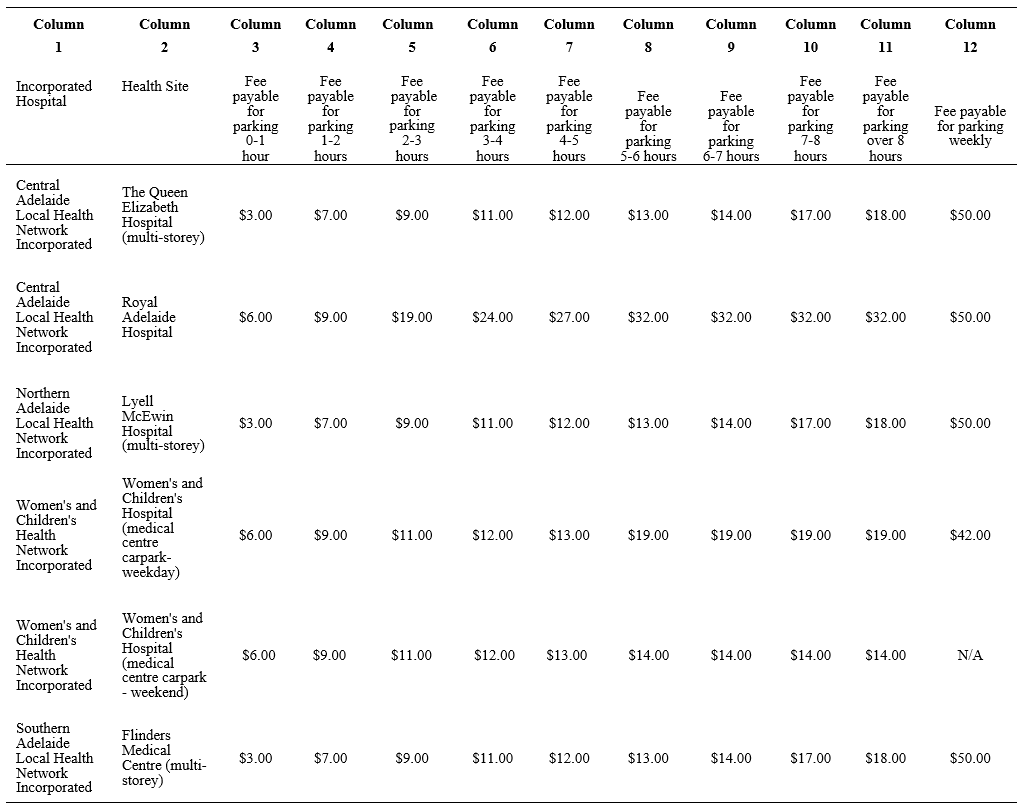 I, CHRIS PICTON, Minister for Health and Wellbeing, pursuant to section 44 of the Health Care Act 2008, do hereby set the fees listed in Columns 3 to 14 to be charged by the incorporated hospitals listed in Column 1, for public car parking by the public health service sites listed in Column 2 of Schedule 2 of this Notice.These charges will operate from 1 July 2023 until I make a further Notice under section 44 of the Act.Schedule 2Other (including non multi-storey) Car Parks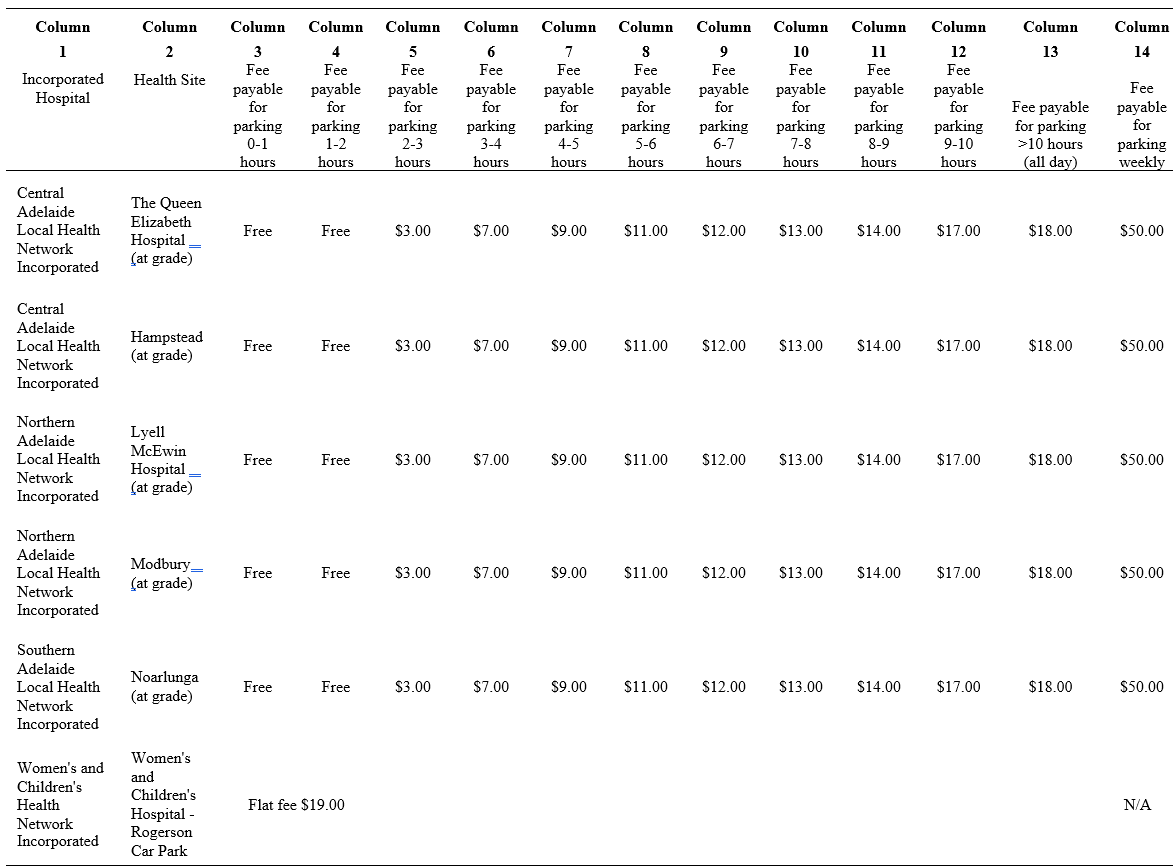 Dated: 17 May 2023Hon Chris Picton MPMinister for Health and WellbeingHousing Improvement Act 2016Rent Control RevocationsWhereas the Minister for Human Services Delegate is satisfied that each of the houses described hereunder has ceased to be unsafe or unsuitable for human habitation for the purposes of the Housing Improvement Act 2016, notice is hereby given that, in exercise of the powers conferred by the said Act, the Minister for Human Services Delegate does hereby revoke the said Rent Control in respect of each property.Dated: 25 May 2023Craig ThompsonHousing Regulator and RegistrarHousing Safety Authority, SAHA(Delegate of Minister for Human Services)Justices of the Peace Act 2005Section 4Notice of Appointment of Justices of the Peace for South Australia 
by the Commissioner for Consumer AffairsI, Dini Soulio, Commissioner for Consumer Affairs, delegate of the Attorney-General, pursuant to Section 4 of the Justices of the Peace Act 2005, do hereby appoint the people listed as Justices of the Peace for South Australia as set out below:For a period of ten years for a term commencing on 30 May 2023 and expiring on 29 May 2033:Hayley Rebecca WILLIAMSBarry Wilhelm TEMMEJeffrey Bryan TAYLORStephen James SMITHDavid Leslie SANDLANDGiovanni RUSSORichard Patrick RALSTONKim David QUARRINGTONIan David PEAKRobert David MORRISONKatrina Maybelle LISTERAdam Luke KOLDEJMichael Derrick KINGSigmund John JACOBSENRoger William IRVINGRobert Leonard HISSEYWayne Clyde HARRISCatherine Ann FREEMAN-TINGEYVictoria Louise DONALDBarbara Jean BYRNEJonathon Frederick BRUCEWarwick Maynard BILLSDomenica BEVERDAMDated: 19 May 2023Dini SoulioCommissioner for Consumer AffairsDelegate of the Attorney-GeneralLand Acquisition Act 1969Section 16Form 5—Notice of Acquisition1.	Notice of acquisitionThe Commissioner of Highways (the Authority), of 83 Pirie Street, Adelaide SA 5000, acquires the following interests in the following land:Comprising an unencumbered estate in fee simple in that piece of land being portion of Allotment 104 in Deposited Plan 44128 comprised in Certificate of Title Volume 5319 Folio 622, and being the whole of the land identified as Allotment 39 in D 131819 lodged in the Lands Titles Office.This notice is given under section 16 of the Land Acquisition Act 1969.2.	CompensationA person who has or had an interest consisting of native title or an alienable interest in the land that is divested or diminished by the acquisition or the enjoyment of which is adversely affected by the acquisition who does not receive an offer of compensation from the Authority may apply to the Authority for compensation.2A.	Payment of professional costs relating to acquisition (section 26B)If you are the owner in fee simple of the land to which this notice relates, you may be entitled to a payment of up to $10 000 from the Authority for use towards the payment of professional costs in relation to the acquisition of the land.Professional costs include legal costs, valuation costs and any other costs prescribed by the Land Acquisition Regulations 2019.3.	InquiriesInquiries should be directed to:	Daniel TukGPO Box 1533Adelaide SA  5001Telephone: (08) 7133 2479Dated: 19 May 2023The Common Seal of the COMMISSIONER OF HIGHWAYS was hereto affixed by authority of the Commissioner in the presence of:Rocco CarusoManager, Property Acquisition (Authorised Officer)Department for Infrastructure and TransportDIT 2022/07172/01Land Acquisition Act 1969Section 16Form 5—Notice of Acquisition1.	Notice of acquisitionThe Commissioner of Highways (the Authority), of 83 Pirie Street, Adelaide SA 5000, acquires the following interests in the following land:Comprising an unencumbered estate in fee simple in that piece of land being the whole of Allotment 123 in Deposited Plan 32162 comprised in Certificate of Title Volume 5098 Folio 393.This notice is given under section 16 of the Land Acquisition Act 1969.2.	CompensationA person who has or had an interest consisting of native title or an alienable interest in the land that is divested or diminished by the acquisition or the enjoyment of which is adversely affected by the acquisition who does not receive an offer of compensation from the Authority may apply to the Authority for compensation.2A.	Payment of professional costs relating to acquisition (section 26B)If you are the owner in fee simple of the land to which this notice relates, you may be entitled to a payment of up to $10 000 from the Authority for use towards the payment of professional costs in relation to the acquisition of the land.Professional costs include legal costs, valuation costs and any other costs prescribed by the Land Acquisition Regulations 2019.3.	InquiriesInquiries should be directed to:	Rob GardnerGPO Box 1533Adelaide SA  5001Telephone: (08) 7133 2415Dated: 23 May 2023The Common Seal of the COMMISSIONER OF HIGHWAYS was hereto affixed by authority of the Commissioner in the presence of:Rocco CarusoManager, Property Acquisition (Authorised Officer)Department for Infrastructure and TransportDIT 2022/02866/01Land Acquisition Act 1969Section 16Form 5—Notice of Acquisition1.	Notice of acquisitionThe Commissioner of Highways (the Authority), of 83 Pirie Street, Adelaide SA 5000, acquires the following interests in the following land:Comprising an unencumbered estate in fee simple in that piece of land being the whole of Allotment 124 in Deposited Plan 32162 comprised in Certificate of Title Volume 5098 Folio 394.This notice is given under section 16 of the Land Acquisition Act 1969.2.	CompensationA person who has or had an interest consisting of native title or an alienable interest in the land that is divested or diminished by the acquisition or the enjoyment of which is adversely affected by the acquisition who does not receive an offer of compensation from the Authority may apply to the Authority for compensation.2A.	Payment of professional costs relating to acquisition (section 26B)If you are the owner in fee simple of the land to which this notice relates, you may be entitled to a payment of up to $10 000 from the Authority for use towards the payment of professional costs in relation to the acquisition of the land.Professional costs include legal costs, valuation costs and any other costs prescribed by the Land Acquisition Regulations 2019.3.	InquiriesInquiries should be directed to:	Rob GardnerGPO Box 1533Adelaide SA  5001Telephone: (08) 7133 2415Dated: 23 May 2023The Common Seal of the COMMISSIONER OF HIGHWAYS was hereto affixed by authority of the Commissioner in the presence of:Rocco CarusoManager, Property Acquisition (Authorised Officer)Department for Infrastructure and TransportDIT 2022/02867/01Land Acquisition Act 1969Section 16Form 5—Notice of Acquisition1.	Notice of acquisitionThe Commissioner of Highways (the Authority), of 83 Pirie Street, Adelaide SA 5000, acquires the following interests in the following land:Comprising an unencumbered estate in fee simple in that piece of land being the whole of Allotment 51 in Filed plan No 7587 comprised in Certificate of Title Volume 5613 Folio 564.This notice is given under section 16 of the Land Acquisition Act 1969.2.	CompensationA person who has or had an interest consisting of native title or an alienable interest in the land that is divested or diminished by the acquisition or the enjoyment of which is adversely affected by the acquisition who does not receive an offer of compensation from the Authority may apply to the Authority for compensation.2A.	Payment of professional costs relating to acquisition (section 26B)If you are the owner in fee simple of the land to which this notice relates, you may be entitled to a payment of up to $10 000 from the Authority for use towards the payment of professional costs in relation to the acquisition of the land.Professional costs include legal costs, valuation costs and any other costs prescribed by the Land Acquisition Regulations 2019.3.	InquiriesInquiries should be directed to:	Petrula PettasGPO Box 1533Adelaide SA  5001Telephone: (08) 7133 2457Dated: 23 May 2023The Common Seal of the COMMISSIONER OF HIGHWAYS was hereto affixed by authority of the Commissioner in the presence of:Rocco CarusoManager, Property Acquisition (Authorised Officer)Department for Infrastructure and TransportDIT 2021/15308/01Land Acquisition Act 1969Section 16Form 5—Notice of Acquisition1.	Notice of acquisitionThe Commissioner of Highways (the Authority), of 83 Pirie Street, Adelaide SA 5000, acquires the following interests in the following land:Comprising an estate in fee simple in that piece of land being the whole of Allotments 17 and 18 in Filed Plan 7195 comprised in Certificate of Title Volume 5874 Folio 790, Together with right(s) of way over the land marked A (T 1729922).This notice is given under section 16 of the Land Acquisition Act 1969.2.	CompensationA person who has or had an interest consisting of native title or an alienable interest in the land that is divested or diminished by the acquisition or the enjoyment of which is adversely affected by the acquisition who does not receive an offer of compensation from the Authority may apply to the Authority for compensation.2A.	Payment of professional costs relating to acquisition (section 26B)If you are the owner in fee simple of the land to which this notice relates, you may be entitled to a payment of up to $10 000 from the Authority for use towards the payment of professional costs in relation to the acquisition of the land.Professional costs include legal costs, valuation costs and any other costs prescribed by the Land Acquisition Regulations 2019.3.	InquiriesInquiries should be directed to:	Petrula PettasGPO Box 1533Adelaide SA  5001Telephone: (08) 7133 2457Dated: 23 May 2023The Common Seal of the COMMISSIONER OF HIGHWAYS was hereto affixed by authority of the Commissioner in the presence of:Rocco CarusoManager, Property Acquisition (Authorised Officer)Department for Infrastructure and TransportDIT 2021/15296/01Land Acquisition Act 1969Section 16Form 5—Notice of Acquisition1.	Notice of acquisitionThe Commissioner of Highways (the Authority), of 83 Pirie Street, Adelaide SA 5000, acquires the following interests in the following land:Comprising an unencumbered estate in fee simple in that piece of land being the whole of Allotment 18 in Filed Plan 7397 comprised in Certificate of Title Volume 6177 Folio 961.This notice is given under section 16 of the Land Acquisition Act 1969.2.	CompensationA person who has or had an interest consisting of native title or an alienable interest in the land that is divested or diminished by the acquisition or the enjoyment of which is adversely affected by the acquisition who does not receive an offer of compensation from the Authority may apply to the Authority for compensation.2A.	Payment of professional costs relating to acquisition (section 26B)If you are the owner in fee simple of the land to which this notice relates, you may be entitled to a payment of up to $10 000 from the Authority for use towards the payment of professional costs in relation to the acquisition of the land.Professional costs include legal costs, valuation costs and any other costs prescribed by the Land Acquisition Regulations 2019.3.	InquiriesInquiries should be directed to:	Petrula PettasGPO Box 1533Adelaide SA  5001Telephone: (08) 7133 2457Dated: 23 May 2023The Common Seal of the COMMISSIONER OF HIGHWAYS was hereto affixed by authority of the Commissioner in the presence of:Rocco CarusoManager, Property Acquisition (Authorised Officer)Department for Infrastructure and TransportDIT 2021/13414/01Land Acquisition Act 1969Section 16Form 5—Notice of Acquisition1.	Notice of acquisitionThe Commissioner of Highways (the Authority), of 83 Pirie Street, Adelaide SA 5000, acquires the following interests in the following land:First: Comprising an unencumbered estate in fee simple in that piece of land being the whole of Allotment 234 in Filed Plan 19501 comprised in Certificate of Title Volume 5363 Folio 994.Secondly: Comprising an unencumbered estate in fee simple in that piece of land being the whole of Allotment 235 in Filed Plan 19501 comprised in Certificate of Title Volume 5363 Folio 995.This notice is given under section 16 of the Land Acquisition Act 1969.2.	CompensationA person who has or had an interest consisting of native title or an alienable interest in the land that is divested or diminished by the acquisition or the enjoyment of which is adversely affected by the acquisition who does not receive an offer of compensation from the Authority may apply to the Authority for compensation.2A.	Payment of professional costs relating to acquisition (section 26B)If you are the owner in fee simple of the land to which this notice relates, you may be entitled to a payment of up to $10 000 from the Authority for use towards the payment of professional costs in relation to the acquisition of the land.Professional costs include legal costs, valuation costs and any other costs prescribed by the Land Acquisition Regulations 2019.3.	InquiriesInquiries should be directed to:	Petrula PettasGPO Box 1533Adelaide SA  5001Telephone: (08) 7133 2457Dated: 23 May 2023The Common Seal of the COMMISSIONER OF HIGHWAYS was hereto affixed by authority of the Commissioner in the presence of:Rocco CarusoManager, Property Acquisition (Authorised Officer)Department for Infrastructure and TransportDIT 2022/02790/01Land Acquisition Act 1969Section 16Form 5—Notice of Acquisition1.	Notice of acquisitionThe Commissioner of Highways (the Authority), of 83 Pirie Street, Adelaide SA 5000, acquires the following interests in the following land:First: Comprising an unencumbered estate in fee simple in that piece of land being the whole of Allotment 50 in Deposited Plan 28451 comprised in Certificate of Title Volume 6140 Folio 223.Secondly: Comprising an unencumbered estate in fee simple in that piece of land being the whole of Allotment 51 in Deposited Plan 28451 comprised in Certificate of Title Volume 6140 Folio 224.Thirdly: Comprising an unencumbered estate in fee simple in that piece of land being the whole of Allotment 52 in Deposited Plan 28451 comprised in Certificate of Title Volume 6140 Folio 244.Fourthly: Comprising an unencumbered estate in fee simple in that piece of land being the whole of Allotment 105 in Deposited Plan 3108 comprised in Certificate of Title Volume 6140 Folio 234.Fifthly: Comprising an unencumbered estate in fee simple in that piece of land being the whole of Allotment 27 in Filed Plan 6844 comprised in Certificate of Title Volume 6140 Folio 232.This notice is given under section 16 of the Land Acquisition Act 1969.2.	CompensationA person who has or had an interest consisting of native title or an alienable interest in the land that is divested or diminished by the acquisition or the enjoyment of which is adversely affected by the acquisition who does not receive an offer of compensation from the Authority may apply to the Authority for compensation.2A.	Payment of professional costs relating to acquisition (section 26B)If you are the owner in fee simple of the land to which this notice relates, you may be entitled to a payment of up to $10 000 from the Authority for use towards the payment of professional costs in relation to the acquisition of the land.Professional costs include legal costs, valuation costs and any other costs prescribed by the Land Acquisition Regulations 2019.3.	InquiriesInquiries should be directed to:	Rob GardnerGPO Box 1533Adelaide SA  5001Telephone: (08) 7133 2415Dated: 24 May 2023The Common Seal of the COMMISSIONER OF HIGHWAYS was hereto affixed by authority of the Commissioner in the presence of:Rocco CarusoManager, Property Acquisition (Authorised Officer)Department for Infrastructure and TransportDIT 2022/10666/01Land Acquisition Act 1969Section 16Form 5—Notice of Acquisition1.	Notice of acquisitionThe Commissioner of Highways (the Authority), of 83 Pirie Street, Adelaide SA 5000, acquires the following interests in the following land:First: Comprising an unencumbered estate in fee simple in that piece of land being the whole of Allotments 252, 253, 254 and 264 in Filed Plan 10800 being First the whole of the land comprised in Certificate of Title Volume 5669 Folio 60 and Secondly portion of the land comprised in Certificate of Title Volume 5666 Folio 500 (being the whole of the free and unrestricted right(s) of way over the land marked “A” on the said certificates of title appurtenant to allotment 255 in the said Filed Plan, that is contained within, and forms portion of the said land Allotments 254 and 264, to the intent that the right(s) of way will merge and be extinguished in the fee simple in Allotments 254 and 264). Secondly: Comprising an unencumbered estate in fee simple in that piece of land being the whole of Allotment 87 in Deposited Plan 1236 comprised in Certificate of Title Volume 5461 Folio 792.Thirdly: Comprising an unencumbered estate in fee simple in that piece of land being the whole of Allotments 88, 89 and 90 in Deposited Plan 1236 comprised in Certificate of Title Volume 5824 Folio 530.Fourthly: Comprising an unencumbered estate in fee simple in that piece of land being the whole of Allotment 93 in Deposited Plan 1236 comprised in Certificate of Title Volume 5505 Folio 790.Fifthly: Comprising an unencumbered estate in fee simple in that piece of land being the whole of Allotment 94 in Deposited Plan 1236 comprised in Certificate of Title Volume 5505 Folio 791.Sixthly: Comprising an unencumbered estate in fee simple in that piece of land being the whole of Allotment 263 in Filed Plan 10800 comprised in Certificate of Title Volume 5615 Folio 324.Seventhly: Comprising an unencumbered estate in fee simple in that piece of land being the whole of Allotment 98 in Deposited Plan 1236 being First the whole of the land comprised in Certificate of Title Volume 5461 Folio 817, and Secondly portion of the land comprised in Certificate of Title 5875 Folio 770 (being the whole of the easement(s) over the land marked A on the said certificates of title (T1816000) to the intent that the easement(s) will merge and be extinguished in the fee simple in Allotment 98 in Deposited Plan 1236). Eighthly: Comprising an unencumbered estate in fee simple in that piece of land being the whole of Allotment 262 in Filed Plan 10800 being the balance of the land comprised in Certificate of Title Volume 5875 Folio 770 (after the acquisition of the easement(s) over the land marked “A” on the said certificate of title).Ninthly: Comprising an unencumbered estate in fee simple in that piece of land being the whole of Allotment 256 in Filed Plan 10800 comprised in Certificate of Title Volume 5501 Folio 166.Tenthly: Comprising an unencumbered estate in fee simple in that piece of land being the whole of Allotment 255 in Filed Plan 10800 being the balance of the land comprised in Certificate of Title Volume 5666 Folio 500 (after the acquisition of the free and unrestricted right(s) of way over the land marked “A” on the said certificate of title)Eleventhly: Comprising an unencumbered estate in fee simple in that piece of land being the whole of Allotment 251 in Filed Plan 10800 comprised in Certificate of Title Volume 5822 Folio 26.This notice is given under section 16 of the Land Acquisition Act 1969.2.	CompensationA person who has or had an interest consisting of native title or an alienable interest in the land that is divested or diminished by the acquisition or the enjoyment of which is adversely affected by the acquisition who does not receive an offer of compensation from the Authority may apply to the Authority for compensation.2A.	Payment of professional costs relating to acquisition (section 26B)If you are the owner in fee simple of the land to which this notice relates, you may be entitled to a payment of up to $10 000 from the Authority for use towards the payment of professional costs in relation to the acquisition of the land.Professional costs include legal costs, valuation costs and any other costs prescribed by the Land Acquisition Regulations 2019.3.	InquiriesInquiries should be directed to:	Rob GardnerGPO Box 1533Adelaide SA  5001Telephone: (08) 7133 2415Dated: 24 May 2023The Common Seal of the COMMISSIONER OF HIGHWAYS was hereto affixed by authority of the Commissioner in the presence of:Rocco CarusoManager, Property Acquisition (Authorised Officer)Department for Infrastructure and TransportDIT 2022/05375/01Land Acquisition Act 1969Section 16Form 5—Notice of Acquisition1.	Notice of acquisitionThe Commissioner of Highways (the Authority), of 83 Pirie Street, Adelaide SA 5000, acquires the following interests in the following land:First: Comprising an unencumbered estate in fee simple in that piece of land being the whole of Allotment 1 in Deposited Plan 27678 comprised in Certificate of Title Volume 5411 Folio 384.Secondly: Comprising an unencumbered estate in fee simple in that piece of land being the whole of Allotment 290 in Filed Plan 10796 comprised in Certificate of Title Volume 5804 Folio 381.Thirdly: Comprising an unencumbered estate in fee simple in that piece of land being the whole of Allotment 291 in Filed Plan 10796 comprised in Certificate of Title Volume 5804 Folio 382.Fourthly: Comprising an unencumbered estate in fee simple in that piece of land being the whole of Allotment 292 in Filed Plan 10796 comprised in Certificate of Title Volume 5494 Folio 212.Fifthly: Comprising an unencumbered estate in fee simple in that piece of land being the whole of Allotment 4 in Deposited Plan 4772 comprised in Certificate of Title Volume 5649 Folio 591.Sixthly: Comprising an unencumbered estate in fee simple in that piece of land being the whole of Allotments 5 and 6 in Deposited Plan 4772 comprised in Certificate of Title Volume 5656 Folio 612.This notice is given under section 16 of the Land Acquisition Act 1969.2.	CompensationA person who has or had an interest consisting of native title or an alienable interest in the land that is divested or diminished by the acquisition or the enjoyment of which is adversely affected by the acquisition who does not receive an offer of compensation from the Authority may apply to the Authority for compensation.2A.	Payment of professional costs relating to acquisition (section 26B)If you are the owner in fee simple of the land to which this notice relates, you may be entitled to a payment of up to $10 000 from the Authority for use towards the payment of professional costs in relation to the acquisition of the land.Professional costs include legal costs, valuation costs and any other costs prescribed by the Land Acquisition Regulations 2019.3.	InquiriesInquiries should be directed to:	Rob GardnerGPO Box 1533Adelaide SA  5001Telephone: (08) 7133 2415Dated: 24 May 2023The Common Seal of the COMMISSIONER OF HIGHWAYS was hereto affixed by authority of the Commissioner in the presence of:Rocco CarusoManager, Property Acquisition (Authorised Officer)Department for Infrastructure and TransportDIT 2022/05376/01Land Acquisition Act 1969Section 16Form 5—Notice of Acquisition1.	Notice of acquisitionThe Commissioner of Highways (the Authority), of 83 Pirie Street, Adelaide SA 5000, acquires the following interests in the following land:Comprising an unencumbered estate in fee simple in that piece of land being the whole of Allotment 127 in Deposited Plan 32163 comprised in Certificate of Title Volume 5097 Folio 971.This notice is given under section 16 of the Land Acquisition Act 1969.2.	CompensationA person who has or had an interest consisting of native title or an alienable interest in the land that is divested or diminished by the acquisition or the enjoyment of which is adversely affected by the acquisition who does not receive an offer of compensation from the Authority may apply to the Authority for compensation.2A.	Payment of professional costs relating to acquisition (section 26B)If you are the owner in fee simple of the land to which this notice relates, you may be entitled to a payment of up to $10 000 from the Authority for use towards the payment of professional costs in relation to the acquisition of the land.Professional costs include legal costs, valuation costs and any other costs prescribed by the Land Acquisition Regulations 2019.3.	InquiriesInquiries should be directed to:	Rob GardnerGPO Box 1533Adelaide SA  5001Telephone: (08) 7133 2415Dated: 24 May 2023The Common Seal of the COMMISSIONER OF HIGHWAYS was hereto affixed by authority of the Commissioner in the presence of:Rocco CarusoManager, Property Acquisition (Authorised Officer)Department for Infrastructure and TransportDIT 2022/02868/01Land Acquisition Act 1969Section 16Form 5—Notice of Acquisition1.	Notice of acquisitionThe Commissioner of Highways (the Authority), of 83 Pirie Street, Adelaide SA 5000, acquires the following interests in the following land:Comprising an unencumbered estate in fee simple in the whole of the land identified as Allotment 2 in D131716 lodged at the Lands Titles Office, being:First: Portion of Section 75 Hundred of Goyder in the area named Beaufort comprised in Certificate of Title Volume 5945 Folio 186, andSecondly: Portion of the land comprised in Certificate of Title Volume 6174 Folio 383 (being that portion of the free and unrestricted Rights(s) of Way over the land marked C therein appurtenant only to Section 74 (TG 10206738) as is contained within Allotment 2 in D131716), to the intent that the free and unrestricted Right(s) of Way will merge and be extinguished in the fee simple in Allotment 2 in D131716.This notice is given under section 16 of the Land Acquisition Act 1969.2.	CompensationA person who has or had an interest consisting of native title or an alienable interest in the land that is divested or diminished by the acquisition or the enjoyment of which is adversely affected by the acquisition who does not receive an offer of compensation from the Authority may apply to the Authority for compensation.2A.	Payment of professional costs relating to acquisition (section 26B)If you are the owner in fee simple of the land to which this notice relates, you may be entitled to a payment of up to $10 000 from the Authority for use towards the payment of professional costs in relation to the acquisition of the land.Professional costs include legal costs, valuation costs and any other costs prescribed by the Land Acquisition Regulations 2019.3.	InquiriesInquiries should be directed to:	Daniel TukGPO Box 1533Adelaide SA  5001Telephone: (08) 7133 2479Dated: 24 May 2023The Common Seal of the COMMISSIONER OF HIGHWAYS was hereto affixed by authority of the Commissioner in the presence of:Rocco CarusoManager, Property Acquisition (Authorised Officer)Department for Infrastructure and TransportDIT 2022/06942/01Mental Health Act 2009Authorised Medical ProfessionalNOTICE is hereby given in accordance with Section 94(1) of the Mental Health Act 2009, that the Chief Psychiatrist has determined the following person as an Authorised Mental Health Professional:Jessica MerentitisWinnie KatemauswaA person’s determination as an Authorised Mental Health Professional expires three years after the commencement date.Dated: 16 May 2023Dr John BrayleyChief PsychiatristMining Act 1971South AustraliaMining (Fees) Notice 2023under the Mining Act 19711—Short titleThis Notice may be cited as the Mining (Fees) Notice 2023.This is a fee notice made in accordance with the Legislation (Fees) Act 2019.2—CommencementThis notice has effect on 1 July 2023.Note—3—InterpretationIn this notice—Act means the Mining Act 1971;capital cost means—a.	in relation to a mining lease, the aggregate of the costs incurred or reasonably expected to be incurred before operations constituting the mining or recovery of minerals commence under the lease; orb.	in relation to a miscellaneous purposes licence, the aggregate of the capital costs incurred or reasonably expected to be incurred under or in connection with the licence, including costs associated with any of the following:c.	engineering, planning or design work;d.	works associated with open pit development or underground working development;e.	constructing or installing infrastructure for the operations including—i.	pit and underground infrastructure; andii.	fixed plant; andiii.	rock and tailings waste storage facilities; andiv.	buildings, powerlines, bores and roads;f.	constructing or installing structures, or undertaking earthworks, to prevent, or limit, damage to or impairment of, the environment by the operations;g.	measures associated with the assessment, management, limitation and remediation of the environmental impacts of the operations;h.	making provision for contingencies, excluding any costs incurred or reasonably expected to be incurred in acquiring land or constructing or installing infrastructure outside the area of the mining lease or miscellaneous purposes licence (as the case may be);conservation park has the same meaning as in the National Parks and Wildlife Act 1972;conservation reserve means—(a)	land dedicated as a conservation reserve under section 5 of the Crown Lands Act 1929 or section 18 of the Crown Land Management Act 2009; or(b)	land in relation to which a declaration is in force under section 55 of the Crown Land Management Act 2009;declared RAMSAR wetland has the same meaning as in the Environment Protection and Biodiversity Conservation Act 1999 of the Commonwealth;exploration regulation fee zone—see regulation 87 of the Mining Regulations 2020;heritage agreement means a heritage agreement entered into under section 23 of the Native Vegetation Act 1991;industrial minerals has the same meaning as in the Mining Regulations 2020;level 1, level 2, level 3, or level 4 change—see regulation 87 of the Mining Regulations 2020;tier 1, tier 2, tier 3 or tier 4 draft or tier 1, tier 2, tier 3 or tier 4 program—
see regulation 87 of the Mining Regulations 2020;zone 1 exploration regulation fee zone, zone 2 exploration regulation fee zone and zone 3 exploration regulation fee zone—see regulation 87 of the Mining Regulations 2020.4—Fees(1)	The fees set out in Schedule 1 are prescribed for the purposes of the Act and payable as specified in that Schedule.(2)	The fees set out in Schedule 2 are prescribed for the purposes of the Act and payable in connection with the submission of programs as specified in that Schedule.Schedule 1—FeesSchedule 2—Fees in relation to submission of programs etc.Note—As required by section 10AA(2) of the Subordinate Legislation Act 1978, the Minister has certified that, in the Minister's opinion, it is necessary or appropriate that this notice come into operation as set out in this notice.Made by the Minister for Energy and MiningOn 4 May 2023National Parks and Wildlife Act 1972Parks of the Central Fleurieu Peninsula Management Plan – DraftI, MICHAEL JOSEPH WILLIAMS, Director of National Parks and Wildlife, hereby give notice under the provisions of Section 38 of the National Parks and Wildlife Act 1972 that the draft Parks of the Central Fleurieu Peninsula Management Plan has been prepared for Bullock Hill Conservation Park, Cox Scrub Conservation Park, Finniss Conservation Park, Gum Tree Gully Conservation Park, Hesperilla Conservation Park, Hindmarsh Valley National Park, Kyeema Conservation Park, Mount Billy Conservation Park, Mount Magnificent Conservation Park, Myponga Conservation Park, Nixon-Skinner Conservation Park, Scott Conservation Park, Spring Mount Conservation Park, Stipiturus Conservation Park and Yulte Conservation Park.Copies of the draft plans may be obtained from:Department for Environment and Water Customer Service Centre, Ground Floor, 81-95 Waymouth Street, Adelaide SA 5000Victor Harbor National Parks and Wildlife Service Office. 3 Eyre Terrace, Victor Harbor SA 5211Or online at:https://yoursay.sa.gov.au/https://www.parks.sa.gov.au/park-management/management-plansAny person may make representations in connection with the draft plan during the period up to and including 5pm Monday 28 August 2023.Written comments should be forwarded to National Parks and Protected Area Program, Department for Environment and Water, GPO Box 1047 ADELAIDE SA 5001 or e-mailed to DEWProtectedAreaManagement@sa.gov.auDated: 4 May 2023M.J. WilliamsDirector of National Parks and WildlifeDelegate of the Minister for Climate, Environment and WaterPetroleum and Geothermal Energy Act 2000Application for the Renewal of Associated Activities Licence—AAL 296Pursuant to section 65(6) of the Petroleum and Geothermal Energy Act 2000 (the Act) and Delegation dated 29 June 2018, notice is hereby given that an application for the renewal of Associated Activities Licence AAL 296 within the area described below has been received from:Santos QNT Pty LtdRed Sky Energy (NT) Pty LtdThe renewal application will be determined on or after 23 June 2023.Description of Renewal AreaAll that part of the State of South Australia, bounded as follows:All coordinates MGA2020, Zone 54477471.382mE	6974469.902mN477472.679mE	6973759.790mN475131.053mE	6969985.757mN475130.369mE	6970324.522mN474306.477mE	6970322.831mN474307.118mE	6970015.234mN473939.518mE	6970014.461mN473923.848mE	6970401.103mN475280.458mE	6970994.813mN476437.607mE	6973884.511mN477471.382mE	6974469.902mNAREA: 3.44 square kilometres approximately.Dated: 22 May 2023NICK PANAGOPOULOSA/Executive DirectorEnergy Resources DivisionDepartment for Energy and MiningDelegate of the Minister for Energy and MiningPetroleum and Geothermal Energy Act 2000Suspension of Petroleum Exploration Licence—PEL 138Pursuant to Section 90 of the Petroleum and Geothermal Energy Act 2000, notice is hereby given that the abovementioned Petroleum Exploration Licence has been suspended for the period from 24 February 2023 until 31 October 2023 inclusive, pursuant to delegated powers dated 29 June 2018.The expiry date of PEL 138 is now determined to be 21 December 2025.Dated: 19 May 2023NICK PANAGOPOULOSA/Executive DirectorEnergy Resources DivisionDepartment for Energy and MiningDelegate of the Minister for Energy and MiningPetroleum and Geothermal Energy Act 2000Suspension of Petroleum Exploration Licence—PEL 143Pursuant to Section 90 of the Petroleum and Geothermal Energy Act 2000, notice is hereby given that the abovementioned Petroleum Exploration Licence has been suspended for the period from 24 February 2023 until 31 October 2023 inclusive, pursuant to delegated powers dated 29 June 2018.The expiry date of PEL 143 is now determined to be 20 January 2027.Dated: 19 May 2023NICK PANAGOPOULOSA/Executive DirectorEnergy Resources DivisionDepartment for Energy and MiningDelegate of the Minister for Energy and MiningPetroleum and Geothermal Energy Act 2000Suspension of Petroleum Exploration Licence—PEL 499Pursuant to Section 90 of the Petroleum and Geothermal Energy Act 2000, notice is hereby given that the abovementioned Petroleum Exploration Licence has been suspended for the period from 13 April 2023 until 31 October 2023 inclusive, pursuant to delegated powers dated 29 June 2018.The expiry date of PEL 499 is now determined to be 31 January 2024.Dated: 19 May 2023NICK PANAGOPOULOSA/Executive DirectorEnergy Resources DivisionDepartment for Energy and MiningDelegate of the Minister for Energy and MiningValuation of Land Act 1971Notice of General ValuationPURSUANT to the Valuation of Land Act 1971, notice is hereby given that I have made a general valuation of all land within the following areas.The values are assigned as at 1 January 2023 and will come into force at midnight on 30 June 2023.Dated: 25 May 2023K. BartoloValuer-GeneralLocal Government InstrumentsCity of Port Adelaide EnfieldReserve Name ChangeNotice is hereby given that the Council of the City of Port Adelaide Enfield at its meeting held on 11 April 2023 resolved that pursuant to Section 219(1) of the Local Government Act 1999, that Palmer Avenue Reserve, on Palmer Avenue, Kilburn be renamed to Bridget Doody Reserve.A copy of the Council’s resolution is available for inspection at the Council’s Civic Centre, 163 St Vincent Street, Port Adelaide SA 5015, during the hours of 9.00am and 5.00pm on weekdays.Dated: 23 May 2023Mark WithersChief Executive OfficerPublic NoticesNational Electricity LawNotice of Extension for making Final DeterminationThe Australian Energy Market Commission (AEMC) gives notice under the National Electricity Law as follows:Under s 107, the time for the making of the final determination on the Operational security mechanism (Ref.  ERC0290) proposal has been extended to 21 December 2023.Documents referred to above are available on the AEMC’s website and are available for inspection at the AEMC’s office.Australian Energy Market CommissionLevel 15, 60 Castlereagh StSydney NSW 2000 Telephone: (02) 8296 7800www.aemc.gov.au Dated: 25 May 2023Trustee Act 1936Public TrusteeEstates of Deceased PersonsIn the matter of the estates of the undermentioned deceased persons:BOWEN Andrew Morris late of 15 Lorinya Road Salisbury Park Hotel Manager who died 7 November 2022 BUGEJA Anthony Paul late of 91 Robsart Street Parkside of no occupation who died 25 September 2022CHASE Murray late of 477- 479 Military Road Largs Bay Retired Toolmaker who died 15 September 2022 COLEMAN Malcolm Lyle late of 17 Will Street Thevenard of no occupation who died 9 December 2022 COX Jennifer Lynette late of 1 Kalyan Road Glandore Retired Court Reporter who died 3 March 2023 JONES Robert Kevin late of 1-27 Maude Street Encounter Bay Retired Warehouse Manager who died 4 December 2022 KLOSE Kelvin Hartley late of 15 Druids Avenue Mount Barker Retired Bartender who died 20 May 2022 MATERNE Ronald Leslie late of 4 Tyringa Ave Rostrevor Retired Accountant who died 1 September 2022MATIJEVIC Bosko late of 5 Navigator Ave Sheidow Park Retired Factory Worker who died 4 January 2023 ROSE Peter Forrest late of 10 Enterprise Road Paralowie Retired Forklift Driver who died 22 December 2022 STEFFENS Angela Christine late of 21 Sunnybanks Drive Happy Valley of no occupation who died 30 June 2021 STENNETT Harold Walter late of 24 Avenue Road Glynde Retired Bank Officer who died 11 December 2022Notice is hereby given pursuant to the Trustee Act 1936, the Inheritance (Family Provision) Act 1972 and the Family Relationships Act 1975 that all creditors, beneficiaries, and other persons having claims against the said estates are required to send, in writing, to the office of Public Trustee at GPO Box 1338, Adelaide 5001, full particulars and proof of such claims, on or before the 23 June 2023 otherwise they will be excluded from the distribution of the said estate; and notice is also hereby given that all persons indebted to the said estates are required to pay the amount of their debts to the Public Trustee or proceedings will be taken for the recovery thereof; and all persons having any property belonging to the said estates are forthwith to deliver same to the Public Trustee.Dated: 25 May 2023N. S. RantanenPublic TrusteeNotice SubmissionThe South Australian Government Gazette is published each Thursday afternoon.Notices must be emailed by 4 p.m. Tuesday, the week of publication.Submissions are formatted per the gazette style and a proof will be supplied prior to publication, along with a quote if applicable. Please allow one day for processing notices.Alterations to the proof must be returned by 4 p.m. Wednesday.Gazette notices must be submitted as Word files, in the following format:	Title—the governing legislation	Subtitle—a summary of the notice content	Body—structured text, which can include numbered lists, tables, and images	Date—day, month, and year of authorisation	Signature block—name, role, and department/organisation authorising the noticePlease provide the following information in your email:	Date of intended publication	Contact details of the person responsible for the notice content	Name and organisation to be charged for the publication—Local Council and Public notices only	Purchase order, if required—Local Council and Public notices onlyEmail:	governmentgazettesa@sa.gov.auPhone:	(08) 7109 7760Website:	www.governmentgazette.sa.gov.auAll instruments appearing in this gazette are to be considered official, and obeyed as suchPrinted and published weekly by authority of M. Dowling, Government Printer, South Australia$8.15 per issue (plus postage), $411.00 per annual subscription—GST inclusiveOnline publications: www.governmentgazette.sa.gov.au33°34.00S137°16.00E33°34.00S137°33.74E33°37.00S137°33.00E33°46.00S137°44.00E1.33°41.50S137°08.90E2.33°51.00S137°18.00E3.33°54.80S137°09.10E4.34°03.00S137°09.00E5.34°14.00S136°58.30E6.34°14.00S136°55.60E7.34°24.00S136°49.00E8.34°31.40S136°49.00E9.34°31.40S136°42.80E10.34°34.40S136°39.40E11.34°20.20S136°39.40E12.34°02.20S136°51.30E13.34°01.00S136°50.40E14.33°59.50S136°53.30E15.34°00.70S136°54.60E16.33°59.10S136°57.60E17.33°55.50S136°53.80E18.34°00.40S136°44.40E19.34°02.40S136°46.50E20.34°03.70S136°44.00E21.33°55.40S136°33.80E1.34°10.00S137°28.00E2.34°21.00S137°12.00E3.34°45.00S137°15.00E4.34°48.53S137°09.45E5.34°48.53S137°06.00E6.34°50.75S137°06.00E7.34°54.00S137°01.00E1.34°27.00S136°53.00E2.34°27.00S137°02.00E3.34°35.00S136°56.00E4.34°48.60S136°52.00E5.34°54.00S136°52.00E6.34°54.00S136°48.50E7.34°49.50S136°48.50E8.34°49.50S136°40.50E9.34°39.50S136°40.50E Then back to point 1Then back to point 1Then back to point 1Then back to point 1Then back to point 1Then back to point 1Then back to point 1Then back to point 1Then back to point 11.33°28.80S137°32.2E2.33°28.30S137°33.2E3.33°28.85S137°33.5E4.33°29.40S137°32.5E33°54.90S137°17.60E33°54.40S137°19.40E33°54.70S137°19.60E33°55.20S137°17.80E33°58.8S136°49.8E33°58.2S136°51E33°59.1S136°51.7E33°59.8S136°50.4E33°29.50S137°16.00E33°29.50S137°28.40E33°31.50S137°28.40E33°31.50S137°30.30E33°23.30S137°30.80E33°23.30S137°32.60E33°29.00S137°32.60E33°29.00S137°34.00E33°37.00S137°33.00E33°46.00S137°44.00E33°12.00S137°51.00E33°12.00S137°43.00E33°17.50S137°35.50E33°26.50S137°35.50E33°26.50S137°37.30E33°32.70S137°37.30E33°18.70S137°51.30E1.33°41.50S137°08.90E2.33°51.00S137°18.00E3.33°54.80S137°09.10E4.34°03.00S137°09.00E5.34°14.00S136°58.30E6.34°14.00S136°55.60E7.34°24.00S136°49.00E8.34°31.40S136°49.00E9.34°31.40S136°42.80E10.34°34.40S136°39.40E11.34°20.20S136°39.40E12.34°02.20S136°51.30E13.34°01.00S136°50.40E14.33°59.50S136°53.30E15.34°00.70S136°54.60E16.33°59.10S136°57.60E17.33°55.50S136°53.80E18.34°00.40S136°44.40E19.34°02.40S136°46.50E20.34°03.70S136°44.00E21.33°55.40S136°33.80E1.34°10.00S137°28.00E2.34°21.00S137°12.00E3.34°45.00S137°15.00E4.34°48.53S137°09.45E5.34°48.53S137°06.00E6.34°50.75S137°06.00E7.34°54.00S137°01.00E1.34°27.00S136°53.00E2.34°27.00S137°02.00E3.34°35.00S136°56.00E4.34°48.60S136°52.00E5.34°54.00S136°52.00E6.34°54.00S136°48.50E7.34°49.50S136°48.50E8.34°49.50S136°40.50E9.34°39.50S136°40.50E Then back to point 1Then back to point 1Then back to point 1Then back to point 1Then back to point 1Then back to point 1Then back to point 1Then back to point 1Then back to point 11.33°28.80S137°32.2E2.33°28.30S137°33.2E3.33°28.85S137°33.5E4.33°29.40S137°32.5E33°54.90S137°17.60E33°54.40S137°19.40E33°54.70S137°19.60E33°55.20S137°17.80E33°58.8S136°49.8E33°58.2S136°51E33°59.1S136°51.7E33°59.8S136°50.4ELicence holderLicence numbersS & Z Lukin Pty LtdZ03 & Z05Sustainable Seafood Co Op Pty Ltd Z04Blaslov Fishing Group Pty LtdZ07Marnikol Fisheries Pty LtdZ09Peter WhiteZ10Australian Fishing Enterprises Pty LtdZ11, Z13 & Z14Sardinops Pty LtdZ12Public Hospitals PriceAll Hospitals$6 962Public or Private PatientType of TreatmentPrice Per Day All HospitalsPublic or Private PatientType of TreatmentPrice Per Day All HospitalsPublicMaintenance care$530PrivateMaintenance care$518PublicRehabilitation—Spinal$2 840PrivateRehabilitation—Spinal$2 592PublicRehabilitation—Stroke, Acquired Brain Injury, Amputee$1 641PrivateRehabilitation—Stroke, Acquired Brain Injury, Amputee$1 497PublicRehabilitation—Other$1 171PrivateRehabilitation—Other$1 071AR_DRGv8.0AR_DRGv8.0Cost WeightCost WeightDRGDRG DescriptionPublicPrivate801AOR Procedures Unrelated to Principal Diagnosis, Major Complexity10.70111.387801BOR Procedures Unrelated to Principal Diagnosis, Intermediate Complexity4.126 5.692 801COR Procedures Unrelated to Principal Diagnosis, Minor Complexity1.344 1.309 A01ZLiver Transplant30.470 46.463 A03ZLung or Heart-Lung Transplant20.350 18.415 A05ZHeart Transplant28.635 25.871 A06ATracheostomy and/or Ventilation >=96hours, Major Complexity60.687 76.694 A06BTracheostomy and/or Ventilation >=96hours, Intermediate Complexity39.479 55.133 A06CTracheostomy and/or Ventilation >=96hours, Minor Complexity24.429 18.675 A07AAllogeneic Bone Marrow Transplant, Age <=16 Years or Major Complexity25.190 19.814 A07BAllogeneic Bone Marrow Transplant, Age >=17 Years and Minor Complexity12.019 5.617 A08AAutologous Bone Marrow Transplant, Major Complexity8.785 7.364 A08BAutologous Bone Marrow Transplant, Minor Complexity2.744 2.693 A09AKidney Transplant, Age <=16 Years or Major Complexity13.970 6.391 A09BKidney Transplant, Age >=17 Years and Minor Complexity9.382 12.398 A10ZInsertion of Ventricular Assist Device63.716 57.443 A11AInsertion of Implantable Spinal Infusion Device, Major Complexity9.799 9.026 A11BInsertion of Implantable Spinal Infusion Device, Minor Complexity3.598 1.619 A12ZInsertion of Neurostimulator Device5.243 4.588 A40AECMO, Major Complexity101.838 28.949 A40BECMO, Minor Complexity33.012 10.103 B01AVentricular Shunt Revision, Major Complexity4.823 4.527 B01BVentricular Shunt Revision, Minor Complexity2.728 2.255 B02ACranial Procedures, Major Complexity15.73719.133B02BCranial Procedures, Intermediate Complexity7.23513.613B02CCranial Procedures, Minor Complexity4.516 .259 B03ASpinal Procedures, Major Complexity6.959 7.198 B03BSpinal Procedures, Intermediate Complexity3.752 2.044 B03CSpinal Procedures, Minor Complexity2.571 1.933 B04AExtracranial Vascular Procedures, Major Complexity6.813 3.816 B04BExtracranial Vascular Procedures, Intermediate Complexity3.761 1.820 B04CExtracranial Vascular Procedures, Minor Complexity.373       2.057 B05ZCarpal Tunnel Release     0.446       0.352 B06AProcedures for Cerebral Palsy, Muscular Dystrophy and Neuropathy, Major Comp6.753      4.423 B06BProcedures for Cerebral Palsy, Muscular Dystrophy and Neuropathy, Interm Comp       3.114       1.048 B06CProcedures for Cerebral Palsy, Muscular Dystrophy and Neuropathy, Minor Comp      1.455       1.184 B07ACranial or Peripheral Nerve and Other Nervous System Procedures, Major Comp       4.508       2.647 B07BCranial or Peripheral Nerve and Other Nervous System Procedures, Minor Comp       1.400       1.165 B40ZPlasmapheresis W Neurological Disease, Sameday       0.175       0.350 B41ZTelemetric EEG Monitoring       1.371      1.271 B42ANervous System Disorders W Ventilator Support, Major Complexity     11.160     12.117 B42BNervous System Disorders W Ventilator Support, Minor Complexity       4.615       8.361 B60AAcute Paraplegia and Quadriplegia W or W/O OR Procedures, Major Complexity     16.536      9.921 B60BAcute Paraplegia and Quadriplegia W or W/O OR Procedures, Minor Complexity       3.880       3.461 B61ASpinal Cord Conditions W or W/O OR Procedures, Major Complexity       8.898       8.994 B61BSpinal Cord Conditions W or W/O OR Procedures, Minor Complexity       3.101       2.328 B62ZApheresis       0.245       0.436 B63ADementia and Other Chronic Disturbances of Cerebral Function, Major Complexity       5.004      4.738 B63BDementia and Other Chronic Disturbances of Cerebral Function, Minor Complexity       2.319       2.338 B64ADelirium, Major Complexity      2.487      4.786 B64BDelirium, Minor Complexity       0.813       0.409 B65ACerebral Palsy, Major Complexity         3.610       2.439 B65BCerebral Palsy, Minor Complexity         0.330       0.423 B66ANervous System Neoplasms, Major Complexity         2.950    18.997 B66BNervous System Neoplasms, Minor Complexity         1.375       1.176 B67ADegenerative Nervous System Disorders, Major Complexity         2.937       3.809 B67BDegenerative Nervous System Disorders, Intermediate Complexity         1.133      0.763 B67CDegenerative Nervous System Disorders, Minor Complexity         0.230       0.094 B68AMultiple Sclerosis and Cerebellar Ataxia, Major Complexity         2.156       6.540 B68BMultiple Sclerosis and Cerebellar Ataxia, Minor Complexity         0.343       0.129 B69ATIA and Precerebral Occlusion, Major Complexity         1.105       1.233 B69BTIA and Precerebral Occlusion, Minor Complexity         0.486      0.348 B70AStroke and Other Cerebrovascular Disorders, Major Complexity         5.841      3.295 B70BStroke and Other Cerebrovascular Disorders, Intermediate Complexity         2.151       3.110 B70CStroke and Other Cerebrovascular Disorders, Minor Complexity         1.270      1.128 B70DStroke and Other Cerebrovascular Disorders, Transferred <5 Days         0.748       0.448 B71ACranial and Peripheral Nerve Disorders, Major Complexity         1.815      1.622 B71BCranial and Peripheral Nerve Disorders, Minor Complexity         0.170      0.167 B72ANervous System Infection Except Viral Meningitis, Major Complexity         4.468       6.351 B72BNervous System Infection Except Viral Meningitis, Minor Complexity         1.092      0.962 B73ZViral Meningitis         0.797       0.675 B74ANontraumatic Stupor and Coma, Major Complexity         1.554       1.003 B74BNontraumatic Stupor and Coma, Minor Complexity         0.359       0.381 B75ZFebrile Convulsions         0.357       0.309 B76ASeizures, Major Complexity         1.301      1.579 B76BSeizures, Minor Complexity         0.488       0.435 B77AHeadaches, Major Complexity         0.802       0.905 B77BHeadaches, Minor Complexity       0.209       0.382 B78AIntracranial Injuries, Major Complexity      3.302      5.302 B78BIntracranial Injuries, Minor Complexity       1.381       1.186 B78CIntracranial Injuries, Transferred <5 Days      0.454       0.385 B79ASkull Fractures, Major Complexity       1.196       0.958 B79BSkull Fractures, Minor Complexity       0.705       0.343 B80AOther Head Injuries, Major Complexity       0.951       0.746 B80BOther Head Injuries, Minor Complexity       0.168       0.155 B81AOther Disorders of the Nervous System, Major Complexity       2.555       2.246 B81BOther Disorders of the Nervous System, Minor Complexity       0.861       0.786 B82AChronic & Unspec Para/Quadriplegia W or W/O OR Proc, Major Complexity     12.691    10.543 B82BChronic & Unspec Para/Quadriplegia W or W/O OR Proc, Intermediate Complexity       2.964       2.718 B82CChronic & Unspec Para/Quadriplegia W or W/O OR Proc, Minor Complexity      0.999      0.851 C01AProcedures for Penetrating Eye Injury, Major Complexity       2.588       2.536 C01BProcedures for Penetrating Eye Injury, Minor Complexity       1.379      1.339 C02ZEnucleations and Orbital Procedures       2.269       1.688 C03ARetinal Procedures, Major Complexity       0.937      0.528 C03BRetinal Procedures, Minor Complexity       0.383      0.319 C04AMajor Corneal, Scleral and Conjunctival Procedures, Major Complexity       2.116       1.733 C04BMajor Corneal, Scleral and Conjunctival Procedures, Minor Complexity       1.270       1.083 C05ZDacryocystorhinostomy       0.988      0.548 C10ZStrabismus Procedures       0.817       0.609 C11ZEyelid Procedures       1.096       0.778 C12ZOther Corneal, Scleral and Conjunctival Procedures       0.729       0.525 C13ZLacrimal Procedures       0.429       0.333 C14AOther Eye Procedures, Major Complexity       1.132       1.341 C14BOther Eye Procedures, Minor Complexity        0.432       0.495 C15ZGlaucoma and Complex Cataract Procedures        0.774       0.513 C16ZLens Procedures        0.575     0.205 C60AAcute and Major Eye Infections, Major Complexity        2.391       2.677 C60BAcute and Major Eye Infections, Minor Complexity        1.158       0.965 C61ANeurological and Vascular Disorders of the Eye, Major Complexity        1.254     2.715 C61BNeurological and Vascular Disorders of the Eye, Minor Complexity        0.781       0.459 C62AHyphaema and Medically Managed Trauma to the Eye, Major Complexity        0.888       0.763 C62BHyphaema and Medically Managed Trauma to the Eye, Minor Complexity        0.204       0.204 C63AOther Disorders of the Eye, Major Complexity        1.348       0.695 C63BOther Disorders of the Eye, Intermediate Complexity        0.749       0.437 C63COther Disorders of the Eye, Minor Complexity        0.574       0.544 D01ZCochlear Implant        6.809       3.065 D02AHead and Neck Procedures, Major Complexity        7.644       4.870 D02BHead and Neck Procedures, Intermediate Complexity        3.716       2.182 D02CHead and Neck Procedures, Minor Complexity        2.137      2.420 D03ZSurgical Repair for Cleft Lip and Palate Disorders        2.006      1.647 D04AMaxillo Surgery, Major Complexity        2.360       1.970 D04BMaxillo Surgery, Minor Complexity        1.510       1.453 D05ZParotid Gland Procedures        2.311       1.858 D06ZSinus and Complex Middle Ear Procedures        1.264       0.931 D10ZNasal Procedures        0.977       0.723 D11ZTonsillectomy and Adenoidectomy        0.740       0.605 D12AOther Ear, Nose, Mouth and Throat Procedures, Major Complexity        2.477       5.244 D12BOther Ear, Nose, Mouth and Throat Procedures, Minor Complexity        0.775       0.596 D13ZMyringotomy W Tube Insertion        0.413       0.245 D14AMouth and Salivary Gland Procedures, Major Complexity         1.245      10.846 D14BMouth and Salivary Gland Procedures, Minor Complexity         0.597        0.193 D15ZMastoid Procedures         1.961        1.353 D40ZDental Extractions and Restorations         0.614        0.524 D60AEar, Nose, Mouth and Throat Malignancy, Major Complexity         3.535        3.089 D60BEar, Nose, Mouth and Throat Malignancy, Minor Complexity         1.022        1.096 D61ADysequilibrium, Major Complexity         0.860        0.952 D61BDysequilibrium, Minor Complexity         0.261        0.211 D62AEpistaxis, Major Complexity         1.019        0.371 D62BEpistaxis, Minor Complexity         0.288        0.587 D63AOtitis Media and Upper Respiratory Infections, Major Complexity         0.813        2.274 D63BOtitis Media and Upper Respiratory Infections, Minor Complexity         0.307        0.225 D64ALaryngotracheitis and Epiglottitis, Major Complexity         0.726        0.752 D64BLaryngotracheitis and Epiglottitis, Minor Complexity         0.233        0.423 D65ANasal Trauma and Deformity, Major Complexity         0.557        0.690 D65BNasal Trauma and Deformity, Minor Complexity         0.289        0.444 D66AOther Ear, Nose, Mouth and Throat Disorders, Major Complexity         1.038        4.985 D66BOther Ear, Nose, Mouth and Throat Disorders, Minor Complexity         0.318        0.268 D67AOral and Dental Disorders, Major Complexity         1.142        4.052 D67BOral and Dental Disorders, Minor Complexity         0.323        0.484 E01AMajor Chest Procedures, Major Complexity       11.105        4.365 E01BMajor Chest Procedures, Intermediate Complexity         6.049        1.781 E01CMajor Chest Procedures, Minor Complexity         3.248        2.903 E02AOther Respiratory System OR Procedures, Major Complexity         5.252        7.124 E02BOther Respiratory System OR Procedures, Intermediate Complexity         1.881        4.228 E02COther Respiratory System OR Procedures, Minor Complexity         0.797        0.565 E40ARespiratory System Disorders W Ventilator Support, Major Complexity       11.764        5.980 E40BRespiratory System Disorders W Ventilator Support, Minor Complexity         7.020      37.259 E41ARespiratory System Disorders W Non-Invasive Ventilation, Major Complexity       11.979        5.299 E41BRespiratory System Disorders W Non-Invasive Ventilation, Minor Complexity         4.734      10.908 E42ABronchoscopy, Major Complexity         3.413        5.563 E42BBronchoscopy, Minor Complexity         2.121        0.952 E60ACystic Fibrosis, Major Complexity         4.532        5.654 E60BCystic Fibrosis, Minor Complexity         2.762        1.979 E61APulmonary Embolism, Major Complexity         2.071        4.554 E61BPulmonary Embolism, Minor Complexity         0.922        0.577 E62ARespiratory Infections and Inflammations, Major Complexity         1.813        2.922 E62BRespiratory Infections and Inflammations, Minor Complexity         0.810        0.819 E63ASleep Apnoea, Major Complexity         0.752        0.761 E63BSleep Apnoea, Minor Complexity         0.269        0.381 E64APulmonary Oedema and Respiratory Failure, Major Complexity         2.516        1.785 E64BPulmonary Oedema and Respiratory Failure, Minor Complexity         0.930        2.403 E65AChronic Obstructive Airways Disease, Major Complexity         1.814        3.095 E65BChronic Obstructive Airways Disease, Minor Complexity         0.789        0.678 E66AMajor Chest Trauma, Major Complexity         1.906        2.219 E66BMajor Chest Trauma, Minor Complexity         0.532        0.488 E67ARespiratory Signs and Symptoms, Major Complexity         0.965        0.881 E67BRespiratory Signs and Symptoms, Minor Complexity         0.284        0.235 E68APneumothorax, Major Complexity         1.633        2.184 E68BPneumothorax, Minor Complexity         0.812        0.778 E69ABronchitis and Asthma, Major Complexity         1.013        0.728 E69BBronchitis and Asthma, Minor Complexity         0.363        0.354 E70AWhooping Cough and Acute Bronchiolitis, Major Complexity         1.210        1.607 E70BWhooping Cough and Acute Bronchiolitis, Minor Complexity         0.616        0.533 E71ARespiratory Neoplasms, Major Complexity         2.696        3.268 E71BRespiratory Neoplasms, Minor Complexity         1.167        0.974 E72ZRespiratory Problems Arising from Neonatal Period         0.830        0.689 E73APleural Effusion, Major Complexity         2.831        2.094 E73BPleural Effusion, Intermediate Complexity         1.260        1.394 E73CPleural Effusion, Minor Complexity         0.827        0.569 E74AInterstitial Lung Disease, Major Complexity         1.839        3.483 E74BInterstitial Lung Disease, Minor Complexity         0.967        0.644 E75AOther Respiratory System Disorders, Major Complexity         1.115        1.087 E75BOther Respiratory System Disorders, Minor Complexity         0.569        0.505 E76ARespiratory Tuberculosis, Major Complexity         4.896        4.592 E76BRespiratory Tuberculosis, Minor Complexity         1.728        1.487 F01AImplantation and Replacement of AICD, Total System, Major Complexity       10.420        6.032 F01BImplantation and Replacement of AICD, Total System, Minor Complexity         5.209        0.897 F02ZOther AICD Procedures         2.863        1.790 F03ACardiac Valve Procedures W CPB Pump W Invasive Cardiac Investigation, Major Comp       20.255        5.976 F03BCardiac Valve Procedures W CPB Pump W Invasive Cardiac Investigation, Minor Comp       11.984        7.781 F04ACardiac Valve Procedures W CPB Pump W/O Invasive Cardiac Invest, Major Comp       21.144        3.287 F04BCardiac Valve Procedures W CPB Pump W/O Invasive Cardiac Invest, Interm Comp       11.612        6.513 F04CCardiac Valve Procedures W CPB Pump W/O Invasive Cardiac Invest, Minor Comp         8.355        5.112 F05ACoronary Bypass W Invasive Cardiac Investigation, Major Complexity       15.185        7.027 F05BCoronary Bypass W Invasive Cardiac Investigation, Minor Complexity       10.019      15.408 F06ACoronary Bypass W/O Invasive Cardiac Investigation, Major Complexity       11.848        2.951 F06BCoronary Bypass W/O Invasive Cardiac Investigation, Minor Complexity         7.688      12.256 F07AOther Cardiothoracic/Vascular Procedures W CPB Pump, Major Complexity       18.106             -   F07BOther Cardiothoracic/Vascular Procedures W CPB Pump, Intermediate Complexity       12.382        4.870 F07COther Cardiothoracic/Vascular Procedures W CPB Pump, Minor Complexity         8.197        4.792 F08AMajor Reconstructive Vascular Procedures W/O CPB Pump, Major Complexity       13.083        5.332 F08BMajor Reconstructive Vascular Procedures W/O CPB Pump, Intermediate Complexity         7.155        5.287 F08CMajor Reconstructive Vascular Procedures W/O CPB Pump, Minor Complexity         4.262        2.850 F09AOther Cardiothoracic Procedures W/O CPB Pump, Major Complexity         9.506        1.604 F09BOther Cardiothoracic Procedures W/O CPB Pump, Intermediate Complexity         5.942        5.017 F09COther Cardiothoracic Procedures W/O CPB Pump, Minor Complexity         2.377      30.597 F10AInterventional Coronary Procedures, Admitted for AMI, Major Complexity         4.152        3.716 F10BInterventional Coronary Procedures, Admitted for AMI, Minor Complexity         2.089        1.414 F11AAmputation, Except Upper Limb and Toe, for Circulatory Disorders, Major Comp       13.707        7.934 F11BAmputation, Except Upper Limb and Toe, for Circulatory Disorders, Minor Comp         7.505      20.043 F12AImplantation and Replacement of Pacemaker, Total System, Major Complexity         4.050        4.080 F12BImplantation and Replacement of Pacemaker, Total System, Minor Complexity         2.348        0.868 F13AAmputation, Upper Limb and Toe, for Circulatory Disorders, Major Complexity         6.832        1.885 F13BAmputation, Upper Limb and Toe, for Circulatory Disorders, Minor Complexity         3.056        2.777 F14AVascular Procedures, Except Major Reconstruction, W/O CPB Pump, Major Complexity         6.619        3.019 F14BVascular Procedures, Except Major Reconstruction, W/O CPB Pump, Interm Comp         2.630        1.365 F14CVascular Procedures, Except Major Reconstruction, W/O CPB Pump, Minor Complexity         1.579        1.647 F15AInterventional Coronary Procs, Not Adm for AMI, W Stent Implant, Major Comp         2.806        0.808 F15BInterventional Coronary Procs, Not Adm for AMI, W Stent Implant, Minor Comp         1.720        1.208 F16AInterventional Coronary Procs, Not Adm for AMI, W/O Stent Implant, Major Comp         5.693        2.520 F16BInterventional Coronary Procs, Not Adm for AMI, W/O Stent Implant, Minor Comp         1.506        2.496 F17AInsertion and Replacement of Pacemaker Generator, Major Complexity         2.733        0.881 F17BInsertion and Replacement of Pacemaker Generator, Minor Complexity         1.378        0.558 F18AOther Pacemaker Procedures, Major Complexity         4.050        3.312 F18BOther Pacemaker Procedures, Minor Complexity         1.491        1.168 F19ATrans-Vascular Percutaneous Cardiac Intervention, Major Complexity         5.288        2.507 F19BTrans-Vascular Percutaneous Cardiac Intervention, Minor Complexity         2.448        3.103 F20ZVein Ligation and Stripping         1.023        0.821 F21AOther Circulatory System OR Procedures, Major Complexity         6.874        6.499 F21BOther Circulatory System OR Procedures, Intermediate Complexity         2.716        1.310 F21COther Circulatory System OR Procedures, Minor Complexity         1.606        1.486 F40ACirculatory Disorders W Ventilator Support, Major Complexity       11.506        5.893 F40BCirculatory Disorders W Ventilator Support, Minor Complexity         5.152        5.606 F41ACirculatory Disorders, Adm for AMI W Invasive Cardiac Inves Proc, Major Comp         3.094        2.335 F41BCirculatory Disorders, Adm for AMI W Invasive Cardiac Inves Proc, Minor Comp         1.699        1.413 F42ACirculatory Dsrds, Not Adm for AMI W Invasive Cardiac Inves Proc, Major Comp         2.470        2.615 F42BCirculatory Dsrds, Not Adm for AMI W Invasive Cardiac Inves Proc, Minor Comp         1.286        0.904 F43ACirculatory Disorders W Non-Invasive Ventilation, Major Complexity         8.710        5.036 F43BCirculatory Disorders W Non-Invasive Ventilation, Minor Complexity         5.407        3.093 F60ACirculatory Dsrd, Adm for AMI W/O Invas Card Inves Proc         1.377        1.239 F60BCirculatory Dsrd, Adm for AMI W/O Invas Card Inves Proc, Transf <5 Days         0.569        0.350 F61AInfective Endocarditis, Major Complexity         7.145      24.808 F61BInfective Endocarditis, Minor Complexity         2.951        1.494 F62AHeart Failure and Shock, Major Complexity         2.438        2.554 F62BHeart Failure and Shock, Minor Complexity         1.004        0.872 F62CHeart Failure and Shock, Transferred <5 Days         0.389        0.271 F63AVenous Thrombosis, Major Complexity         1.476        1.250 F63BVenous Thrombosis, Minor Complexity         0.746        0.702 F64ASkin Ulcers in Circulatory Disorders, Major Complexity         3.092        2.117 F64BSkin Ulcers in Circulatory Disorders, Intermediate Complexity         1.628        1.171 F64CSkin Ulcers in Circulatory Disorders, Minor Complexity         1.005        1.096 F65APeripheral Vascular Disorders, Major Complexity         2.089        2.225 F65BPeripheral Vascular Disorders, Minor Complexity         0.868        0.658 F66ACoronary Atherosclerosis, Major Complexity         1.105        0.921 F66BCoronary Atherosclerosis, Minor Complexity         0.333        0.267 F67AHypertension, Major Complexity         1.100        0.853 F67BHypertension, Minor Complexity         0.487        0.479 F68ACongenital Heart Disease, Major Complexity         1.360        1.211 F68BCongenital Heart Disease, Minor Complexity         0.395        0.503 F69AValvular Disorders, Major Complexity         1.916        2.579 F69BValvular Disorders, Minor Complexity         0.266        0.210 F72AUnstable Angina, Major Complexity         1.053        1.532 F72BUnstable Angina, Minor Complexity         0.547        0.381 F73ASyncope and Collapse, Major Complexity         1.146        1.031 F73BSyncope and Collapse, Minor Complexity         0.456        0.393 F74AChest Pain, Major Complexity         0.459        0.399 F74BChest Pain, Minor Complexity         0.178        0.142 F75AOther Circulatory Disorders, Major Complexity         3.956        2.080 F75BOther Circulatory Disorders, Intermediate Complexity         1.445        0.876 F75COther Circulatory Disorders, Minor Complexity         0.890        0.996 F76AArrhythmia, Cardiac Arrest and Conduction Disorders, Major Complexity         1.226        1.667 F76BArrhythmia, Cardiac Arrest and Conduction Disorders, Minor Complexity         0.532        0.499 G01ARectal Resection, Major Complexity       14.395        5.359 G01BRectal Resection, Intermediate Complexity         7.507        7.325 G01CRectal Resection, Minor Complexity         4.839        3.894 G02AMajor Small and Large Bowel Procedures, Major Complexity       13.023        9.984 G02BMajor Small and Large Bowel Procedures, Intermediate Complexity         5.659        6.039 G02CMajor Small and Large Bowel Procedures, Minor Complexity         3.310        2.765 G03AStomach, Oesophageal and Duodenal Procedures, Major Complexity       12.970        6.199 G03BStomach, Oesophageal and Duodenal Procedures, Intermediate Complexity         5.553        8.079 G03CStomach, Oesophageal and Duodenal Procedures, Minor Complexity         2.483        3.773 G04APeritoneal Adhesiolysis, Major Complexity         6.924        3.593 G04BPeritoneal Adhesiolysis, Intermediate Complexity         3.204        4.542 G04CPeritoneal Adhesiolysis, Minor Complexity         1.695        1.397 G05AMinor Small and Large Bowel Procedures, Major Complexity         4.676        4.323 G05BMinor Small and Large Bowel Procedures, Minor Complexity         1.838        5.472 G06ZPyloromyotomy         1.832        1.574 G07AAppendicectomy, Major Complexity         2.106        1.589 G07BAppendicectomy, Minor Complexity         1.258        1.384 G10AHernia Procedures, Major Complexity         2.129        1.766 G10BHernia Procedures, Minor Complexity         1.003        0.859 G11AAnal and Stomal Procedures, Major Complexity         1.572        1.448 G11BAnal and Stomal Procedures, Minor Complexity         0.678        0.765 G12AOther Digestive System OR Procedures, Major Complexity         7.905        2.468 G12BOther Digestive System OR Procedures, Intermediate Complexity         2.795        4.313 G12COther Digestive System OR Procedures, Minor Complexity         1.557        1.005 G46AComplex Endoscopy, Major Complexity         2.468        8.053 G46BComplex Endoscopy, Minor Complexity         0.465        0.675 G47AGastroscopy, Major Complexity         2.099        6.432 G47BGastroscopy, Intermediate Complexity         0.797        0.321 G47CGastroscopy, Minor Complexity         0.340        0.228 G48AColonoscopy, Major Complexity         1.982        1.590 G48BColonoscopy, Minor Complexity         0.351        2.626 G60ADigestive Malignancy, Major Complexity         2.294        3.273 G60BDigestive Malignancy, Minor Complexity         0.781        0.410 G61AGastrointestinal Haemorrhage, Major Complexity         1.099        1.023 G61BGastrointestinal Haemorrhage, Minor Complexity         0.490        0.399 G64AInflammatory Bowel Disease, Major Complexity         1.408        1.334 G64BInflammatory Bowel Disease, Minor Complexity         0.751        0.721 G65AGastrointestinal Obstruction, Major Complexity         1.641        1.451 G65BGastrointestinal Obstruction, Minor Complexity         0.647        0.566 G66AAbdominal Pain and Mesenteric Adenitis, Major Complexity         0.658        0.205 G66BAbdominal Pain and Mesenteric Adenitis, Minor Complexity         0.228        0.207 G67AOesophagitis and Gastroenteritis, Major Complexity         0.984        1.423 G67BOesophagitis and Gastroenteritis, Minor Complexity         0.259        0.228 G70AOther Digestive System Disorders, Major Complexity         1.040        0.889 G70BOther Digestive System Disorders, Minor Complexity         0.268        0.222 H01APancreas, Liver and Shunt Procedures, Major Complexity       13.451        1.617 H01BPancreas, Liver and Shunt Procedures, Intermediate Complexity         6.441        8.251 H01CPancreas, Liver and Shunt Procedures, Minor Complexity         2.382        1.905 H02AMajor Biliary Tract Procedures, Major Complexity         6.717        8.447 H02BMajor Biliary Tract Procedures, Minor Complexity         2.613        1.967 H05AHepatobiliary Diagnostic Procedures, Major Complexity         4.269        6.941 H05BHepatobiliary Diagnostic Procedures, Minor Complexity         0.865        0.450 H06AOther Hepatobiliary and Pancreas OR Procedures, Major Complexity         8.794        5.980 H06BOther Hepatobiliary and Pancreas OR Procedures, Intermediate Complexity         2.777        0.819 H06COther Hepatobiliary and Pancreas OR Procedures, Minor Complexity         1.143        0.960 H07AOpen Cholecystectomy, Major Complexity         8.019        4.939 H07BOpen Cholecystectomy, Intermediate Complexity         4.310        0.731 H07COpen Cholecystectomy, Minor Complexity         2.666        2.446 H08ALaparoscopic Cholecystectomy, Major Complexity         2.902        1.780 H08BLaparoscopic Cholecystectomy, Minor Complexity         1.473        1.302 H40AEndoscopic Procedures for Bleeding Oesophageal Varices, Major Complexity         5.071        2.177 H40BEndoscopic Procedures for Bleeding Oesophageal Varices, Intermediate Complexity         2.192        0.929 H40CEndoscopic Procedures for Bleeding Oesophageal Varices, Minor Complexity         1.104        1.142 H43AERCP Procedures, Major Complexity         4.565        1.569 H43BERCP Procedures, Intermediate Complexity         2.042        1.346 H43CERCP Procedures, Minor Complexity         1.250      15.846 H60ACirrhosis and Alcoholic Hepatitis, Major Complexity         3.120        2.778 H60BCirrhosis and Alcoholic Hepatitis, Intermediate Complexity         1.139        1.207 H60CCirrhosis and Alcoholic Hepatitis, Minor Complexity         0.882        0.556 H61AMalignancy of Hepatobiliary System and Pancreas, Major Complexity         2.611        3.316 H61BMalignancy of Hepatobiliary System and Pancreas, Minor Complexity         1.063        0.750 H62ADisorders of Pancreas, Except Malignancy, Major Complexity         2.234        2.687 H62BDisorders of Pancreas, Except Malignancy, Minor Complexity         0.763        0.660 H63AOther Disorders of Liver, Major Complexity         1.997        1.907 H63BOther Disorders of Liver, Intermediate Complexity         1.088        0.784 H63COther Disorders of Liver, Minor Complexity         0.727        0.887 H64ADisorders of the Biliary Tract, Major Complexity         1.338        1.656 H64BDisorders of the Biliary Tract, Minor Complexity         0.587        0.449 I01ABilateral and Multiple Major Joint Procedures of Lower Limb, Major Complexity       10.774      11.879 I01BBilateral and Multiple Major Joint Procedures of Lower Limb, Minor Complexity         6.555        2.320 I02AMicrovascular Tissue Transfers or Skin Grafts, Excluding Hand, Major Complexity       20.771      14.829 I02BMicrovascular Tissue Transfers or Skin Grafts, Excluding Hand, Intermediate Comp         8.449        6.792 I02CMicrovascular Tissue Transfers or Skin Grafts, Excluding Hand, Minor Complexity         2.761        2.388 I03AHip Replacement, Major Complexity         6.459        4.233 I03BHip Replacement, Minor Complexity         4.239        2.704 I04AKnee Replacement, Major Complexity         5.281        2.887 I04BKnee Replacement, Minor Complexity         4.096        2.803 I05AOther Joint Replacement, Major Complexity         6.074        2.824 I05BOther Joint Replacement, Minor Complexity         3.852        3.078 I06ZSpinal Fusion for Deformity       11.967        7.471 I07ZAmputation       10.665        6.691 I08AOther Hip and Femur Procedures, Major Complexity         5.679        4.843 I08BOther Hip and Femur Procedures, Minor Complexity         3.095        2.516 I09ASpinal Fusion, Major Complexity       15.129      10.123 I09BSpinal Fusion, Intermediate Complexity         7.415        5.678 I09CSpinal Fusion, Minor Complexity         5.719        3.192 I10AOther Back and Neck Procedures, Major Complexity         4.033        3.632 I10BOther Back and Neck Procedures, Minor Complexity         2.119        1.494 I11ZLimb Lengthening Procedures         5.394        3.195 I12AMisc Musculoskeletal Procs for Infect/Inflam of Bone/Joint, Major Complexity         8.511        6.939 I12BMisc Musculoskeletal Procs for Infect/Inflam of Bone/Joint, Intermediate Comp         3.652        5.009 I12CMisc Musculoskeletal Procs for Infect/Inflam of Bone/Joint, Minor Complexity         1.655        1.356 I13AHumerus, Tibia, Fibula and Ankle Procedures, Major Complexity         4.269        3.413 I13BHumerus, Tibia, Fibula and Ankle Procedures, Minor Complexity         1.810        1.454 I15ACranio-Facial Surgery, Major Complexity         5.909        3.731 I15BCranio-Facial Surgery, Minor Complexity         2.625        2.333 I16ZOther Shoulder Procedures         1.544        1.267 I17AMaxillo-Facial Surgery, Major Complexity         3.008        2.898 I17BMaxillo-Facial Surgery, Minor Complexity         1.673        1.363 I18AOther Knee Procedures, Major Complexity         1.585        1.523 I18BOther Knee Procedures, Minor Complexity         0.682        0.637 I19AOther Elbow and Forearm Procedures, Major Complexity         3.001        2.911 I19BOther Elbow and Forearm Procedures, Minor Complexity         1.458        1.096 I20AOther Foot Procedures, Major Complexity         2.951        2.727 I20BOther Foot Procedures, Minor Complexity         1.197        1.176 I21ZLocal Excision and Removal of Internal Fixation Devices of Hip and Femur         1.080        1.004 I23ALocal Excision & Removal of Internal Fixation Device, Except Hip & Fmr, Maj Comp         1.590        1.463 I23BLocal Excision & Removal of Internal Fixation Device, Except Hip & Fmr, Min Comp         0.537        0.680 I24AArthroscopy, Major Complexity         1.353        1.317 I24BArthroscopy, Minor Complexity         0.661        0.736 I25ABone and Joint Diagnostic Procedures Including Biopsy, Major Complexity         5.224        2.652 I25BBone and Joint Diagnostic Procedures Including Biopsy, Minor Complexity         1.603        3.007 I27ASoft Tissue Procedures, Major Complexity         4.632        4.166 I27BSoft Tissue Procedures, Minor Complexity         1.231        1.244 I28AOther Musculoskeletal Procedures, Major Complexity         4.180        3.386 I28BOther Musculoskeletal Procedures, Intermediate Complexity         1.812        1.300 I28COther Musculoskeletal Procedures, Minor Complexity         1.035        1.109 I29ZKnee Reconstructions, and Revisions of Reconstructions         1.707        1.339 I30ZHand Procedures         0.860        0.718 I31ARevision of Hip Replacement, Major Complexity       12.070        9.291 I31BRevision of Hip Replacement, Intermediate Complexity         6.904        4.613 I31CRevision of Hip Replacement, Minor Complexity         4.961        2.998 I32ARevision of Knee Replacement, Major Complexity         8.705        8.131 I32BRevision of Knee Replacement, Minor Complexity         5.037        3.021 I40ZInfusions for Musculoskeletal Disorders, Sameday         0.285        0.276 I60ZFemoral Shaft Fractures         3.525        3.251 I61ADistal Femoral Fractures, Major Complexity         5.387        4.933 I61BDistal Femoral Fractures, Minor Complexity         1.883        1.617 I63ASprains, Strains and Dislocations of Hip, Pelvis and Thigh, Major Complexity         1.732        3.918 I63BSprains, Strains and Dislocations of Hip, Pelvis and Thigh, Minor Complexity         0.511        0.436 I64AOsteomyelitis, Major Complexity         4.648        3.177 I64BOsteomyelitis, Minor Complexity         2.354        3.248 I65AMusculoskeletal Malignant Neoplasms, Major Complexity         3.635        3.262 I65BMusculoskeletal Malignant Neoplasms, Minor Complexity         1.706        1.483 I66AInflammatory Musculoskeletal Disorders, Major Complexity         4.273        2.504 I66BInflammatory Musculoskeletal Disorders, Intermediate Complexity         2.021        1.154 I66CInflammatory Musculoskeletal Disorders, Minor Complexity         1.123        1.183 I67ASeptic Arthritis, Major Complexity         4.114      14.128 I67BSeptic Arthritis, Minor Complexity         1.491        1.022 I68ANon-surgical Spinal Disorders, Major Complexity         2.687        2.150 I68BNon-surgical Spinal Disorders, Minor Complexity         0.635        0.738 I69ABone Diseases and Arthropathies, Major Complexity         1.821        2.311 I69BBone Diseases and Arthropathies, Minor Complexity         0.766        0.565 I71AOther Musculotendinous Disorders, Major Complexity         1.720        1.773 I71BOther Musculotendinous Disorders, Minor Complexity         0.520        0.484 I72ASpecific Musculotendinous Disorders, Major Complexity         2.211        2.126 I72BSpecific Musculotendinous Disorders, Minor Complexity         0.655        0.635 I73AAftercare of Musculoskeletal Implants or Prostheses, Major Complexity         3.323        2.994 I73BAftercare of Musculoskeletal Implants or Prostheses, Minor Complexity         1.309        1.241 I74AInjuries to Forearm, Wrist, Hand and Foot, Major Complexity         1.613        1.463 I74BInjuries to Forearm, Wrist, Hand and Foot, Minor Complexity         0.504        0.409 I75AInjuries to Shoulder, Arm, Elbow, Knee, Leg and Ankle, Major Complexity         2.570        2.697 I75BInjuries to Shoulder, Arm, Elbow, Knee, Leg and Ankle, Minor Complexity         0.625        0.550 I76AOther Musculoskeletal Disorders, Major Complexity         3.469        1.933 I76BOther Musculoskeletal Disorders, Intermediate Complexity         1.297        1.264 I76COther Musculoskeletal Disorders, Minor Complexity         0.609        0.665 I77AFractures of Pelvis, Major Complexity         3.123        3.377 I77BFractures of Pelvis, Minor Complexity         1.111        1.043 I78AFractures of Neck of Femur, Major Complexity         3.736        2.928 I78BFractures of Neck of Femur, Minor Complexity         1.564        1.596 I79APathological Fractures, Major Complexity         3.800        4.578 I79BPathological Fractures, Minor Complexity         1.716        1.431 I80ZFemoral Fractures, Transferred to Acute Facility <2 Days         0.208        0.089 I81ZMusculoskeletal Injuries, Sameday         0.138        0.099 I82ZOther Sameday Treatment for Musculoskeletal Disorders         0.142        0.121 J01AMicrovas Tiss Transf for Skin, Subcut Tiss & Breast Dsrds, Major Complexity       13.493        6.397 J01BMicrovas Tiss Transf for Skin, Subcut Tiss & Breast Dsrds, Minor Complexity         7.160      10.284 J06AMajor Procedures for Breast Disorders, Major Complexity         2.362        0.572 J06BMajor Procedures for Breast Disorders, Minor Complexity         1.529        7.701 J07AMinor Procedures for Breast Disorders, Major Complexity         0.818        0.725 J07BMinor Procedures for Breast Disorders, Minor Complexity         0.630        0.448 J08AOther Skin Grafts and Debridement Procedures, Major Complexity         3.459        2.314 J08BOther Skin Grafts and Debridement Procedures, Intermediate Complexity         1.536        1.627 J08COther Skin Grafts and Debridement Procedures, Minor Complexity         1.423        1.000 J09ZPerianal and Pilonidal Procedures         0.805        0.707 J10APlastic OR Procs for Skin, Subcutaneous Tissue and Breast Disorders, Major Comp         1.843        1.585 J10BPlastic OR Procs for Skin, Subcutaneous Tissue and Breast Disorders, Minor Comp         0.638        0.673 J11AOther Skin, Subcutaneous Tissue and Breast Procedures, Major Complexity         1.351        1.320 J11BOther Skin, Subcutaneous Tissue and Breast Procedures, Minor Complexity         0.415        0.531 J12ALower Limb Procedures W Ulcer or Cellulitis, Major Complexity         6.872        8.784 J12BLower Limb Procedures W Ulcer or Cellulitis, Minor Complexity         2.353        6.474 J13ALower Limb Procedures W/O Ulcer or Cellulitis, Major Complexity         2.749        5.927 J13BLower Limb Procedures W/O Ulcer or Cellulitis, Minor Complexity         1.596        1.201 J14ZMajor Breast Reconstructions         4.922        3.501 J60ASkin Ulcers, Major Complexity         3.122        2.788 J60BSkin Ulcers, Intermediate Complexity         1.286        1.629 J60CSkin Ulcers, Minor Complexity         0.764        5.703 J62AMalignant Breast Disorders, Major Complexity         2.830        1.742 J62BMalignant Breast Disorders, Minor Complexity         1.105        1.217 J63ANon-Malignant Breast Disorders, Major Complexity         0.783        0.712 J63BNon-Malignant Breast Disorders, Minor Complexity         0.610        0.546 J64ACellulitis, Major Complexity         2.510        1.567 J64BCellulitis, Minor Complexity         0.691        0.667 J65ATrauma to Skin, Subcutaneous Tissue and Breast, Major Complexity         1.217        1.180 J65BTrauma to Skin, Subcutaneous Tissue and Breast, Minor Complexity         0.240        0.215 J67AMinor Skin Disorders, Major Complexity         1.050        0.975 J67BMinor Skin Disorders, Minor Complexity         0.285        0.262 J68AMajor Skin Disorders, Major Complexity         1.833        1.196 J68BMajor Skin Disorders, Minor Complexity         0.825        0.784 J69ASkin Malignancy, Major Complexity         3.103        5.132 J69BSkin Malignancy, Intermediate Complexity         1.291        1.052 J69CSkin Malignancy, Minor Complexity         0.241        0.215 K01AOR Procedures for Diabetic Complications, Major Complexity       13.252        7.566 K01BOR Procedures for Diabetic Complications, Intermediate Complexity         6.264        2.977 K01COR Procedures for Diabetic Complications, Minor Complexity         3.324        3.190 K02APituitary Procedures, Major Complexity         8.853        9.513 K02BPituitary Procedures, Minor Complexity         3.680        1.525 K03ZAdrenal Procedures         3.803        3.282 K05AParathyroid Procedures, Major Complexity         3.565        5.046 K05BParathyroid Procedures, Minor Complexity         1.468        0.736 K06AThyroid Procedures, Major Complexity         2.953        1.362 K06BThyroid Procedures, Minor Complexity         1.868        2.962 K08ZThyroglossal Procedures         1.192        0.832 K09AOther Endocrine, Nutritional and Metabolic OR Procedures, Major Complexity         6.697        8.924 K09BOther Endocrine, Nutritional and Metabolic OR Procedures, Minor Complexity         1.984        2.778 K10ARevisional and Open Bariatric Procedures, Major Complexity         4.875        3.625 K10BRevisional and Open Bariatric Procedures, Minor Complexity         2.798        2.486 K11AMajor Laparoscopic Bariatric Procedures, Major Complexity         2.870        2.090 K11BMajor Laparoscopic Bariatric Procedures, Minor Complexity         1.847        1.742 K12AOther Bariatric Procedures, Major Complexity         1.929        1.657 K12BOther Bariatric Procedures, Minor Complexity         1.581        1.517 K13ZPlastic OR Procedures for Endocrine, Nutritional and Metabolic Disorders         2.132        2.029 K40AEndoscopic and Investigative Procedures for Metabolic Disorders, Major Comp         4.137      17.878 K40BEndoscopic and Investigative Procedures for Metabolic Disorders, Minor Comp         0.482        1.468 K60ADiabetes, Major Complexity         1.550        2.233 K60BDiabetes, Minor Complexity         0.849        0.847 K61ASevere Nutritional Disturbance, Major Complexity         3.878        3.641 K61BSevere Nutritional Disturbance, Minor Complexity         1.963        1.957 K62AMiscellaneous Metabolic Disorders, Major Complexity         2.477        1.025 K62BMiscellaneous Metabolic Disorders, Intermediate Complexity         1.947        0.924 K62CMiscellaneous Metabolic Disorders, Minor Complexity         0.620        1.284 K63AInborn Errors of Metabolism, Major Complexity         0.883        0.795 K63BInborn Errors of Metabolism, Minor Complexity         0.232             -   K64AEndocrine Disorders, Major Complexity         1.670        2.754 K64BEndocrine Disorders, Minor Complexity         0.762        0.291 L02AOperative Insertion of Peritoneal Catheter for Dialysis, Major Complexity         4.631        4.869 L02BOperative Insertion of Peritoneal Catheter for Dialysis, Minor Complexity         1.102        1.024 L03AKidney, Ureter and Major Bladder Procedures for Neoplasm, Major Complexity       10.056        8.723 L03BKidney, Ureter and Major Bladder Procedures for Neoplasm, Intermediate Comp         4.613        3.704 L03CKidney, Ureter and Major Bladder Procedures for Neoplasm, Minor Complexity         2.844        2.517 L04AKidney, Ureter and Major Bladder Procedures for Non-Neoplasm, Major Complexity         5.938        5.324 L04BKidney, Ureter and Major Bladder Procedures for Non-Neoplasm, Intermediate Comp         2.402        0.830 L04CKidney, Ureter and Major Bladder Procedures for Non-Neoplasm, Minor Complexity         1.466        3.822 L05ATransurethral Prostatectomy for Urinary Disorder, Major Complexity         3.486        2.623 L05BTransurethral Prostatectomy for Urinary Disorder, Minor Complexity         1.352        1.175 L06AMinor Bladder Procedures, Major Complexity         4.690        1.707 L06BMinor Bladder Procedures, Intermediate Complexity         1.750        0.619 L06CMinor Bladder Procedures, Minor Complexity         1.097        1.084 L07AOther Transurethral Procedures, Major Complexity         1.944        1.473 L07BOther Transurethral Procedures, Minor Complexity         0.770        0.589 L08AUrethral Procedures, Major Complexity         1.755        1.928 L08BUrethral Procedures, Minor Complexity         0.788        0.607 L09AOther Procedures for Kidney and Urinary Tract Disorders, Major Complexity         8.524        3.246 L09BOther Procedures for Kidney and Urinary Tract Disorders, Intermediate Complexity         3.106        4.605 L09COther Procedures for Kidney and Urinary Tract Disorders, Minor Complexity         1.074        1.043 L40ZUreteroscopy         0.711        0.527 L41ZCystourethroscopy for Urinary Disorder, Sameday         0.225        0.176 L42ZESW Lithotripsy         0.914        0.429 L60AKidney Failure, Major Complexity         4.230        3.057 L60BKidney Failure, Intermediate Complexity         1.313        1.885 L60CKidney Failure, Minor Complexity         0.860        0.461 L61ZHaemodialysis         0.109        0.299 L62AKidney and Urinary Tract Neoplasms, Major Complexity         2.659        2.499 L62BKidney and Urinary Tract Neoplasms, Minor Complexity         0.645        0.544 L63AKidney and Urinary Tract Infections, Major Complexity         1.480        1.712 L63BKidney and Urinary Tract Infections, Minor Complexity         0.650        0.564 L64AUrinary Stones and Obstruction, Major Complexity         0.877        2.882 L64BUrinary Stones and Obstruction, Minor Complexity         0.265        0.167 L65AKidney and Urinary Tract Signs and Symptoms, Major Complexity         1.424        1.384 L65BKidney and Urinary Tract Signs and Symptoms, Minor Complexity         0.536        0.462 L66ZUrethral Stricture         0.583        0.507 L67AOther Kidney and Urinary Tract Disorders, Major Complexity         1.414        1.558 L67BOther Kidney and Urinary Tract Disorders, Intermediate Complexity         0.680        0.567 L67COther Kidney and Urinary Tract Disorders, Minor Complexity         0.165        0.147 L68ZPeritoneal Dialysis         0.227        0.366 M01AMajor Male Pelvic Procedures, Major Complexity         4.827             -   M01BMajor Male Pelvic Procedures, Minor Complexity         3.519        5.085 M02ATransurethral Prostatectomy for Reproductive System Disorder, Major Complexity         2.445        1.013 M02BTransurethral Prostatectomy for Reproductive System Disorder, Minor Complexity         1.336        1.086 M03APenis Procedures, Major Complexity         1.615        1.529 M03BPenis Procedures, Minor Complexity         0.872        0.909 M04ZTestes Procedures         0.691        0.596 M05ZCircumcision         0.591        0.532 M06AOther Male Reproductive System OR Procedures, Major Complexity         2.575        6.531 M06BOther Male Reproductive System OR Procedures, Minor Complexity         1.184        1.022 M40ZCystourethroscopy for Male Reproductive System Disorder, Sameday         0.222        0.127 M60AMale Reproductive System Malignancy, Major Complexity         2.285        2.233 M60BMale Reproductive System Malignancy, Minor Complexity         0.358        0.295 M61ABenign Prostatic Hypertrophy, Major Complexity         0.837        0.458 M61BBenign Prostatic Hypertrophy, Minor Complexity         0.379        0.594 M62AMale Reproductive System Inflammation, Major Complexity         1.158        0.509 M62BMale Reproductive System Inflammation, Minor Complexity         0.591        0.767 M63ZMale Sterilisation Procedures         0.428        0.351 M64AOther Male Reproductive System Disorders, Major Complexity         0.696        0.699 M64BOther Male Reproductive System Disorders, Minor Complexity         0.279        0.434 N01APelvic Evisceration and Radical Vulvectomy, Major Complexity         7.110        5.459 N01BPelvic Evisceration and Radical Vulvectomy, Minor Complexity         3.305        2.729 N04AHysterectomy for Non-Malignancy, Major Complexity         2.846        2.649 N04BHysterectomy for Non-Malignancy, Minor Complexity         2.020        1.834 N05AOophorectomy and Complex Fallopian Tube Procedures for Non-Malignancy, Maj Comp         2.838      11.605 N05BOophorectomy and Complex Fallopian Tube Procedures for Non-Malignancy, Min Comp         1.498        0.972 N06AFemale Reproductive System Reconstructive Procedures, Major Complexity         2.269        2.049 N06BFemale Reproductive System Reconstructive Procedures, Minor Complexity         1.403        1.264 N07AOther Uterus and Adnexa Procedures for Non-Malignancy, Major Complexity         1.520        3.886 N07BOther Uterus and Adnexa Procedures for Non-Malignancy, Minor Complexity         0.539        2.750 N08ZEndoscopic and Laparoscopic Procedures, Female Reproductive System         1.308        1.107 N09ZOther Vagina, Cervix and Vulva Procedures         0.555        0.490 N10ZDiagnostic Curettage and Diagnostic Hysteroscopy         0.491        0.401 N11AOther Female Reproductive System OR Procedures, Major Complexity         3.176        2.721 N11BOther Female Reproductive System OR Procedures, Minor Complexity         0.352        0.512 N12AUterus and Adnexa Procedures for Malignancy, Major Complexity         5.905        2.244 N12BUterus and Adnexa Procedures for Malignancy, Intermediate Complexity         3.360        1.131 N12CUterus and Adnexa Procedures for Malignancy, Minor Complexity         2.300        1.973 N60AFemale Reproductive System Malignancy, Major Complexity         3.162        3.201 N60BFemale Reproductive System Malignancy, Minor Complexity         0.858        0.692 N61AFemale Reproductive System Infections, Major Complexity         0.951        0.992 N61BFemale Reproductive System Infections, Minor Complexity         0.401        0.549 N62AMenstrual and Other Female Reproductive System Disorders, Major Complexity         0.494        0.626 N62BMenstrual and Other Female Reproductive System Disorders, Minor Complexity         0.258        0.422 O01ACaesarean Delivery, Major Complexity         3.454        2.952 O01BCaesarean Delivery, Intermediate Complexity         2.240        3.848 O01CCaesarean Delivery, Minor Complexity         1.911        1.136 O02AVaginal Delivery W OR Procedures, Major Complexity         2.346        2.119 O02BVaginal Delivery W OR Procedures, Minor Complexity         1.622        1.500 O03AEctopic Pregnancy, Major Complexity         1.433        1.231 O03BEctopic Pregnancy, Minor Complexity         0.924        0.776 O04APostpartum and Post Abortion W OR Procedures, Major Complexity         2.519        1.243 O04BPostpartum and Post Abortion W OR Procedures, Minor Complexity         1.097        7.792 O05ZAbortion W OR Procedures         0.463        0.390 O60AVaginal Delivery, Major Complexity         1.731        2.604 O60BVaginal Delivery, Intermediate Complexity         1.148        2.861 O60CVaginal Delivery, Minor Complexity         0.813        0.365 O61APostpartum and Post Abortion W/O OR Procedures, Major Complexity         1.215        1.196 O61BPostpartum and Post Abortion W/O OR Procedures, Minor Complexity         0.592        0.746 O63AAbortion W/O OR Procedures, Major Complexity         0.616        0.677 O63BAbortion W/O OR Procedures, Minor Complexity         0.198        0.379 O66AAntenatal and Other Obstetric Admissions, Major Complexity         0.730        1.412 O66BAntenatal and Other Obstetric Admissions, Minor Complexity         0.203        0.189 P01ZNeonate W Sig OR Proc/Vent>=96hrs, Died or Transfer to Acute Facility <5Days         1.261        1.920 P02ZCardiothoracic and Vascular Procedures for Neonates       26.300      23.246 P03ANeonate, AdmWt 1000-1499g W Significant OR Proc/Vent>=96hrs, Major Complexity       27.894      27.340 P03BNeonate, AdmWt 1000-1499g W Significant OR Proc/Vent>=96hrs, Minor Complexity       15.906      12.603 P04ANeonate, AdmWt 1500-1999g W Significant OR Proc/Vent>=96hrs, Major Complexity       22.605        9.742 P04BNeonate, AdmWt 1500-1999g W Significant OR Proc/Vent>=96hrs, Minor Complexity         9.679      11.406 P05ANeonate, AdmWt 2000-2499g W Significant OR Proc/Vent>=96hrs, Major Complexity       29.212             -   P05BNeonate, AdmWt 2000-2499g W Significant OR Proc/Vent>=96hrs, Minor Complexity       14.421      13.904 P06ANeonate, AdmWt >=2500g W Significant OR Proc/Vent>=96hrs, Major Complexity       31.252      17.714 P06BNeonate, AdmWt >=2500g W Significant OR Proc/Vent>=96hrs, Minor Complexity         7.287        7.290 P07ZNeonate, AdmWt <750g W Significant OR Procedures       68.137      58.073 P08ZNeonate, AdmWt 750-999g W Significant OR Procedures       50.008      43.078 P60ANeonate W/O Sig OR/Vent>=96hrs, Died/Transfer Acute Facility <5 Days, MajC         1.072        0.071 P60BNeonate W/O Sig OR/Vent>=96hrs, Died/Transfer Acute Facility <5 Days, MinC         0.801        4.496 P61ZNeonate, AdmWt <750g W/O Significant OR procedure       47.905      42.201 P62ANeonate, AdmWt 750-999g W/O Significant OR Procedures, Major Complexity       39.729      35.836 P62BNeonate, AdmWt 750-999g W/O Significant OR Procedures, Minor Complexity       22.659      20.577 P63ANeonate, AdmWt 1000-1249g W/O Significant OR Proc/Vent>=96hrs, Major Complexity       12.914        9.668 P63BNeonate, AdmWt 1000-1249g W/O Significant OR Proc/Vent>=96hrs, Minor Complexity         4.915        9.044 P64ANeonate, AdmWt 1250-1499g W/O Significant OR Proc/Vent>=96hrs, Major Complexity       10.780      15.548 P64BNeonate, AdmWt 1250-1499g W/O Significant OR Proc/Vent>=96hrs, Minor Complexity         6.989        1.586 P65ANeonate, AdmWt 1500-1999g W/O Significant OR Proc/Vent>=96hrs, Extreme Comp         8.587        8.100 P65BNeonate, AdmWt 1500-1999g W/O Significant OR Proc/Vent>=96hrs, Major Complexity         6.345        4.025 P65CNeonate, AdmWt 1500-1999g W/O Significant OR Proc/Vent>=96hrs, Intermediate Comp         4.970        3.266 P65DNeonate, AdmWt 1500-1999g W/O Significant OR Proc/Vent>=96hrs, Minor Complexity         4.064        3.693 P66ANeonate, AdmWt 2000-2499g W/O Significant OR Proc/Vent>=96hrs, Extreme Comp         5.206      16.226 P66BNeonate, AdmWt 2000-2499g W/O Significant OR Proc/Vent>=96hrs, Major Complexity         3.834      10.996 P66CNeonate, AdmWt 2000-2499g W/O Significant OR Proc/Vent>=96hrs, Intermediate Comp         2.572        1.360 P66DNeonate, AdmWt 2000-2499g W/O Significant OR Proc/Vent>=96hrs, Minor Complexity         1.245        0.766 P67ANeonate, AdmWt >=2500g W/O Sig OR Proc/Vent>=96hrs, <37 Comp Wks Gest, Extr Comp         4.373      12.519 P67BNeonate, AdmWt >=2500g W/O Sig OR Proc/Vent>=96hrs, <37 Comp Wks Gest, Maj Comp         2.792        3.574 P67CNeonate, AdmWt >=2500g W/O Sig OR Proc/Vent>=96hrs, <37 Comp Wks Gest, Int Comp         2.182        0.709 P67DNeonate, AdmWt >=2500g W/O Sig OR Proc/Vent>=96hrs, <37 Comp Wks Gest, Min Comp         1.461        3.545 P68ANeonate, AdmWt >=2500g W/O Sig OR Proc/Vent>=96hrs, >=37 Comp Wks Gest, Ext Comp         3.139        5.196 P68BNeonate, AdmWt >=2500g W/O Sig OR Proc/Vent>=96hrs, >=37 Comp Wks Gest, Maj Comp         1.436        1.160 P68CNeonate, AdmWt >=2500g W/O Sig OR Proc/Vent>=96hrs, >=37 Comp Wks Gest, Int Comp         1.047        0.483 P68DNeonate, AdmWt >=2500g W/O Sig OR Proc/Vent>=96hrs, >=37 Comp Wks Gest, Min Comp         0.708        0.820 Q01ASplenectomy, Major Complexity         6.627        2.622 Q01BSplenectomy, Minor Complexity         3.158        2.840 Q02ABlood and Immune System Disorders W Other OR Procedures, Major Complexity         5.297        2.941 Q02BBlood and Immune System Disorders W Other OR Procedures, Minor Complexity         1.647        2.295 Q60AReticuloendothelial and Immunity Disorders, Major Complexity         1.535        1.397 Q60BReticuloendothelial and Immunity Disorders, Minor Complexity         0.152        0.101 Q61ARed Blood Cell Disorders, Major Complexity         1.178        1.507 Q61BRed Blood Cell Disorders, Intermediate Complexity         0.503        0.420 Q61CRed Blood Cell Disorders, Minor Complexity         0.049             -   Q62ACoagulation Disorders, Major Complexity         1.350        1.176 Q62BCoagulation Disorders, Minor Complexity         0.643        1.501 R01ALymphoma and Leukaemia W Major OR Procedures, Major Complexity       11.640      12.949 R01BLymphoma and Leukaemia W Major OR Procedures, Minor Complexity         2.127        0.536 R02AOther Neoplastic Disorders W Major OR Procedures, Major Complexity         7.201        5.556 R02BOther Neoplastic Disorders W Major OR Procedures, Intermediate Complexity         4.088        3.291 R02COther Neoplastic Disorders W Major OR Procedures, Minor Complexity         2.212        1.242 R03ALymphoma and Leukaemia W Other OR Procedures, Major Complexity       12.006        3.020 R03BLymphoma and Leukaemia W Other OR Procedures, Intermediate Complexity         3.745        3.784 R03CLymphoma and Leukaemia W Other OR Procedures, Minor Complexity         1.658        5.179 R04AOther Neoplastic Disorders W Other OR Procedures, Major Complexity         4.130        3.173 R04BOther Neoplastic Disorders W Other OR Procedures, Minor Complexity         1.714        1.439 R60AAcute Leukaemia, Major Complexity         7.503      14.311 R60BAcute Leukaemia, Minor Complexity         1.553        1.336 R61ALymphoma and Non-Acute Leukaemia, Major Complexity         2.994        9.126 R61BLymphoma and Non-Acute Leukaemia, Minor Complexity         1.197        1.797 R62AOther Neoplastic Disorders, Major Complexity         2.600        2.795 R62BOther Neoplastic Disorders, Intermediate Complexity         1.067        0.734 R62COther Neoplastic Disorders, Minor Complexity         0.886        0.941 R63ZChemotherapy         0.222        0.227 S65AHuman Immunodeficiency Virus, Major Complexity       11.544        9.806 S65BHuman Immunodeficiency Virus, Intermediate Complexity         2.112        2.148 S65CHuman Immunodeficiency Virus, Minor Complexity         1.280        1.176 T01AInfectious and Parasitic Diseases W OR Procedures, Major Complexity       11.855        7.934 T01BInfectious and Parasitic Diseases W OR Procedures, Intermediate Complexity         3.779        3.527 T01CInfectious and Parasitic Diseases W OR Procedures, Minor Complexity         2.419        2.105 T40ZInfectious and Parasitic Diseases W Ventilator Support         9.486        5.870 T60ASepticaemia, Major Complexity         5.857        3.893 T60BSepticaemia, Intermediate Complexity         2.728        2.408 T60CSepticaemia, Minor Complexity         1.331        1.206 T61APostoperative and Post-Traumatic Infections, Major Complexity         1.800        1.631 T61BPostoperative and Post-Traumatic Infections, Minor Complexity         0.679        0.667 T62AFever of Unknown Origin, Major Complexity         1.655        0.864 T62BFever of Unknown Origin, Minor Complexity         0.542        0.574 T63AViral Illnesses, Major Complexity         1.255        0.675 T63BViral Illnesses, Minor Complexity         0.353        0.332 T64AOther Infectious and Parasitic Diseases, Major Complexity         6.713        2.883 T64BOther Infectious and Parasitic Diseases, Intermediate Complexity         2.230        2.239 T64COther Infectious and Parasitic Diseases, Minor Complexity         1.134        1.891 U40ZMental Health Treatment W ECT, Sameday         0.166        0.355 U60AMental Health Treatment W/O ECT, Sameday, Major Complexity         0.105        0.295 U60BMental Health Treatment W/O ECT, Sameday, Minor Complexity         0.083        0.265 U61ASchizophrenia Disorders, Major Complexity       11.510      35.992 U61BSchizophrenia Disorders, Minor Complexity         5.372        4.721 U62AParanoia and Acute Psychotic Disorders, Major Complexity         7.568        5.187 U62BParanoia and Acute Psychotic Disorders, Minor Complexity         4.780        4.564 U63AMajor Affective Disorders, Major Complexity         9.286      10.958 U63BMajor Affective Disorders, Minor Complexity         3.767        3.824 U64AOther Affective and Somatoform Disorders, Major Complexity         4.525        4.095 U64BOther Affective and Somatoform Disorders, Minor Complexity         1.914        1.845 U65AAnxiety Disorders, Major Complexity         2.624        2.334 U65BAnxiety Disorders, Minor Complexity         1.086        1.087 U66AEating and Obsessive-Compulsive Disorders, Major Complexity         9.118        8.186 U66BEating and Obsessive-Compulsive Disorders, Minor Complexity         5.455        4.916 U67APersonality Disorders and Acute Reactions, Major Complexity         3.630        3.205 U67BPersonality Disorders and Acute Reactions, Minor Complexity         1.462        1.502 U68AChildhood Mental Disorders, Major Complexity         4.672        4.102 U68BChildhood Mental Disorders, Minor Complexity         2.823        2.464 V60AAlcohol Intoxication and Withdrawal, Major Complexity         1.491        1.751 V60BAlcohol Intoxication and Withdrawal, Minor Complexity         0.325        0.299 V61ADrug Intoxication and Withdrawal, Major Complexity         4.108        3.195 V61BDrug Intoxication and Withdrawal, Minor Complexity         1.954        1.843 V62AAlcohol Use and Dependence, Major Complexity         2.541        2.507 V62BAlcohol Use and Dependence, Minor Complexity         1.617        1.664 V63ZOpioid Use and Dependence         1.204        1.238 V64ZOther Drug Use and Dependence         1.220        1.148 V65ZTreatment for Alcohol Disorders, Sameday         0.135        0.101 V66ZTreatment for Drug Disorders, Sameday         0.096        0.087 W01AVent, Trac & Cran Procs for Mult Sig Trauma, Major Complexity       60.653      52.711 W01BVent, Trac & Cran Procs for Mult Sig Trauma, Intermediate Complexity       29.810      27.360 W01CVent, Trac & Cran Procs for Mult Sig Trauma, Minor Complexity       21.272      17.759 W02AHip, Femur and Lower Limb Procedures for Multiple Sig Trauma, Major Complexity       10.939      11.460 W02BHip, Femur and Lower Limb Procedures for Multiple Sig Trauma, Minor Complexity         5.488        5.380 W03ZAbdominal Procedures for Multiple Significant Trauma         5.229        7.874 W04AMultiple Significant Trauma W Other OR Procedures, Major Complexity       10.896      11.389 W04BMultiple Significant Trauma W Other OR Procedures, Minor Complexity         5.821        6.219 W60AMultiple Sig Trauma, Died or Transferred to Acute Facility <5 Days, Major Comp         3.688        1.673 W60BMultiple Sig Trauma, Died or Transferred to Acute Facility <5 Days, Minor Comp         1.386        1.034 W61AMultiple Significant Trauma W/O OR Procedures, Major Complexity         4.559        5.975 W61BMultiple Significant Trauma W/O OR Procedures, Minor Complexity         2.674        2.914 X02AMicrovascular Tissue Transfer and Skin Grafts for Injuries to Hand, Major Comp         3.930        3.341 X02BMicrovascular Tissue Transfer and Skin Grafts for Injuries to Hand, Minor Comp         0.953        0.725 X04AOther Procedures for Injuries to Lower Limb, Major Complexity         4.089        3.680 X04BOther Procedures for Injuries to Lower Limb, Minor Complexity         1.069        0.944 X05AOther Procedures for Injuries to Hand, Major Complexity         1.172        1.130 X05BOther Procedures for Injuries to Hand, Minor Complexity         0.568        0.481 X06AOther Procedures for Other Injuries, Major Complexity         5.303        3.935 X06BOther Procedures for Other Injuries, Intermediate Complexity         1.633        1.437 X06COther Procedures for Other Injuries, Minor Complexity         0.836        0.935 X07ASkin Grafts for Injuries Excluding Hand, Major Complexity         8.274        9.162 X07BSkin Grafts for Injuries Excluding Hand, Intermediate Complexity         3.686        3.452 X07CSkin Grafts for Injuries Excluding Hand, Minor Complexity         1.868        1.735 X40AInjuries, Poisoning and Toxic Effects of Drugs W Ventilator Support, Major Comp         9.617        3.470 X40BInjuries, Poisoning and Toxic Effects of Drugs W Ventilator Support, Minor Comp         4.984        1.730 X60AInjuries, Major Complexity         1.170        1.055 X60BInjuries, Minor Complexity         0.253        0.236 X61AAllergic Reactions, Major Complexity         0.511        0.577 X61BAllergic Reactions, Minor Complexity         0.145        0.331 X62APoisoning/Toxic Effects of Drugs and Other Substances, Major Complexity         1.784        1.243 X62BPoisoning/Toxic Effects of Drugs and Other Substances, Minor Complexity         1.614        0.425 X63ASequelae of Treatment, Major Complexity         1.433        1.417 X63BSequelae of Treatment, Minor Complexity         0.537        0.512 X64AOther Injuries, Poisonings and Toxic Effects, Major Complexity         1.777        1.511 X64BOther Injuries, Poisonings and Toxic Effects, Minor Complexity         0.240        0.218 Y01ZVent >=96hrs or Trach for Burns or OR Procs for Severe Full Thickness Burns       80.607      52.235 Y02ASkin Grafts for Other Burns, Major Complexity         9.153        8.742 Y02BSkin Grafts for Other Burns, Intermediate Complexity         3.517        3.153 Y02CSkin Grafts for Other Burns, Minor Complexity         1.141        1.106 Y03AOther OR Procedures for Other Burns, Major Complexity         2.077        1.794 Y03BOther OR Procedures for Other Burns, Minor Complexity         1.043        1.131 Y60ZBurns, Transferred to Acute Facility <5 Days         0.406        0.416 Y61ZSevere Burns         0.982        0.855 Y62AOther Burns, Major Complexity         1.361        1.191 Y62BOther Burns, Minor Complexity         0.681        0.526 Z01AOther Contacts W Health Services W OR Procedures, Major Complexity         8.130        2.281 Z01BOther Contacts W Health Services W OR Procedures, Minor Complexity         1.190        0.769 Z40ZOther Contacts W Health Services W Endoscopy, Sameday         0.311        0.153 Z60ARehabilitation, Major Complexity              -          0.207 Z60BRehabilitation, Minor Complexity              -          0.207 Z61ASigns and Symptoms, Major Complexity         1.697        1.476 Z61BSigns and Symptoms, Intermediate Complexity         0.705        0.599 Z61CSigns and Symptoms, Minor Complexity         0.512        0.647 Z63AOther Follow Up After Surgery or Medical Care, Major Complexity         2.644        2.520 Z63BOther Follow Up After Surgery or Medical Care, Minor Complexity         0.685        0.627 Z64AOther Factors Influencing Health Status, Major Complexity         2.762        2.367 Z64BOther Factors Influencing Health Status, Minor Complexity         0.750        0.340 Z65ZCongenital Anomalies and Problems Arising from Neonatal Period         0.733        0.629 Z66ZSleep Disorders         0.546        0.530 Non-Admitted Fee ClassificationInternal Classification LabelFeeAdmitted Sub Acute and Non-Acute servicesSub-Acute$2,409Admitted Surgical InterventionsI$4,237Admitted Medical InterventionsM$2,409Non-Admitted Fee ClassificationInternal Classification LabelFeeAdmitted Births / DeliveriesBirth / Delivery$3,374Fee TypeClassification DescriptionClassification ReferenceInternal Classification LabelFee TypeClassification Description(AN-SNAP V4.0)Internal Classification LabelAdmitted Sub Acute and Non Acute servicesWeighted FIM motor score 13-18, Brain, Spine, MMT, Age >= 494AZ1Sub AcuteAdmitted Sub Acute and Non Acute servicesWeighted FIM motor score 13-18, Brain, Spine, MMT, Age <= 484AZ2Sub AcuteAdmitted Sub Acute and Non Acute servicesWeighted FIM motor score 13-18, All other impairments, Age >= 654AZ3Sub AcuteAdmitted Sub Acute and Non Acute servicesWeighted FIM motor score 13-18, All other impairments, Age <= 644AZ4Sub AcuteAdmitted Sub Acute and Non Acute servicesStroke, weighted FIM motor 51-91, FIM cognition 29-354AA1Sub AcuteAdmitted Sub Acute and Non Acute servicesStroke, weighted FIM motor 51-91, FIM cognition 19-284AA2Sub AcuteAdmitted Sub Acute and Non Acute servicesStroke, weighted FIM motor 51-91, FIM cognition 5-184AA3Sub AcuteAdmitted Sub Acute and Non Acute servicesStroke, weighted FIM motor 36-50, Age >= 684AA4Sub AcuteAdmitted Sub Acute and Non Acute servicesStroke, weighted FIM motor 36-50, Age <= 674AA5Sub AcuteAdmitted Sub Acute and Non Acute servicesStroke, weighted FIM motor 19-35, Age >= 684AA6Sub AcuteAdmitted Sub Acute and Non Acute servicesWeighted FIM motor score 13-18, Brain, Spine, MMT, Age >= 494AZ1Sub AcuteAdmitted Sub Acute and Non Acute servicesWeighted FIM motor score 13-18, Brain, Spine, MMT, Age <= 484AZ2Sub AcuteAdmitted Sub Acute and Non Acute servicesWeighted FIM motor score 13-18, All other impairments, Age >= 654AZ3Sub AcuteAdmitted Sub Acute and Non Acute servicesWeighted FIM motor score 13-18, All other impairments, Age <= 644AZ4Sub AcuteAdmitted Sub Acute and Non Acute servicesStroke, weighted FIM motor 51-91, FIM cognition 29-354AA1Sub AcuteAdmitted Sub Acute and Non Acute servicesStroke, weighted FIM motor 51-91, FIM cognition 19-284AA2Sub AcuteAdmitted Sub Acute and Non Acute servicesStroke, weighted FIM motor 51-91, FIM cognition 5-184AA3Sub AcuteAdmitted Sub Acute and Non Acute servicesStroke, weighted FIM motor 36-50, Age >= 684AA4Sub AcuteAdmitted Sub Acute and Non Acute servicesStroke, weighted FIM motor 36-50, Age <= 674AA5Sub AcuteAdmitted Sub Acute and Non Acute servicesStroke, weighted FIM motor 19-35, Age >= 684AA6Sub AcuteAdmitted Sub Acute and Non Acute servicesAmputation of limb, Age >= 54, weighted FIM motor 31-674AE2Sub AcuteAdmitted Sub Acute and Non Acute servicesAmputation of limb, Age >= 54, weighted FIM motor 19-304AE3Sub AcuteAdmitted Sub Acute and Non Acute servicesAmputation of limb, Age <= 53, weighted FIM motor 19-914AE4Sub AcuteAdmitted Sub Acute and Non Acute servicesOrthopaedic conditions, fractures, weighted FIM motor 49-91, FIM cognition 33-354AH1Sub AcuteAdmitted Sub Acute and Non Acute servicesOrthopaedic conditions, fractures, weighted FIM motor 49-91, FIM cognition 5-324AH2Sub AcuteAdmitted Sub Acute and Non Acute servicesOrthopaedic conditions, fractures, weighted FIM motor 38-484AH3Sub AcuteAdmitted Sub Acute and Non Acute servicesOrthopaedic conditions, fractures, weighted FIM motor 19-374AH4Sub AcuteAdmitted Sub Acute and Non Acute servicesOrthopaedic conditions, all other (including replacements), weighted FIM motor 68-914A21Sub AcuteAdmitted Sub Acute and Non Acute servicesOrthopaedic conditions, all other (including replacements), weighted FIM motor 50-674A22Sub AcuteAdmitted Sub Acute and Non Acute servicesOrthopaedic conditions, all other (including replacements), weighted FIM motor 19-494A23Sub AcuteAdmitted Sub Acute and Non Acute servicesCardiac, Pain syndromes, Pulmonary, weighted FIM motor 72-914A31Sub AcuteAdmitted Sub Acute and Non Acute servicesCardiac, Pain syndromes, Pulmonary, weighted FIM motor 55-714A32Sub AcuteAdmitted Sub Acute and Non Acute servicesCardiac, Pain syndromes, Pulmonary, weighted FIM motor 34-544A33Sub AcuteAdmitted Sub Acute and Non Acute servicesCardiac, Pain syndromes, Pulmonary, weighted FIM motor 19-334A34Sub AcuteAdmitted Sub Acute and Non Acute servicesMajor Multiple Trauma, weighted FIM motor 19-914AP1Sub AcuteAdmitted Sub Acute and Non Acute servicesReconditioning, weighted FIM motor 67-914AR1Sub AcuteAdmitted Sub Acute and Non Acute servicesReconditioning, weighted FIM motor 50-66, FIM cognition 26-354AR2Sub AcuteAdmitted Sub Acute and Non Acute servicesReconditioning, weighted FIM motor 50-66, FIM cognition 5-254AR3Sub AcuteAdmitted Sub Acute and Non Acute servicesReconditioning, weighted FIM motor 34-49, FIM cognition 31-354AR4Sub AcuteAdmitted Sub Acute and Non Acute servicesReconditioning, weighted FIM motor 34-49, FIM cognition 5-304AR5Sub AcuteAdmitted Sub Acute and Non Acute servicesReconditioning, weighted FIM motor 19-334AR6Sub AcuteAdmitted Sub Acute and Non Acute servicesAll other impairments, weighted FIM motor 55-914A91Sub AcuteAdmitted Sub Acute and Non Acute servicesAll other impairments, weighted FIM motor 33-544A92Sub AcuteAdmitted Sub Acute and Non Acute servicesAll other impairments, weighted FIM motor 19-324A93Sub AcuteAdmitted Sub Acute and Non Acute servicesAdult Same-Day Rehabilitation4J01Sub AcuteAdmitted Sub Acute and Non Acute servicesRehabilitation, Age <= 34F01Sub AcuteAdmitted Sub Acute and Non Acute servicesRehabilitation, Age >= 4, Spinal cord dysfunction4F02Sub AcuteAdmitted Sub Acute and Non Acute servicesRehabilitation, Age >= 4, Brain dysfunction4F03Sub AcuteAdmitted Sub Acute and Non Acute servicesRehabilitation, Age >= 4, Neurological conditions4F04Sub AcuteAdmitted Sub Acute and Non Acute servicesRehabilitation, Age >= 4, All other impairments4F05Sub AcuteAdmitted Sub Acute and Non Acute servicesPaediatric Same-Day Rehabilitation4O01Sub AcuteAdmitted Sub Acute and Non Acute servicesStable phase, RUG-ADL 4-54BS1Sub AcuteAdmitted Sub Acute and Non Acute servicesStable phase, RUG-ADL 6-164BS2Sub AcuteAdmitted Sub Acute and Non Acute servicesStable phase, RUG-ADL 17-184BS3Sub AcuteAdmitted Sub Acute and Non Acute servicesUnstable phase, First Phase in Episode, RUG-ADL 4-134BU1Sub AcuteAdmitted Sub Acute and Non Acute servicesUnstable phase, First Phase in Episode, RUG-ADL 14-184BU2Sub AcuteAdmitted Sub Acute and Non Acute servicesUnstable phase, Not first Phase in Episode, RUG-ADL 4-54BU3Sub AcuteAdmitted Sub Acute and Non Acute servicesUnstable phase, Not first Phase in Episode, RUG-ADL 6-184BU4Sub AcuteAdmitted Sub Acute and Non Acute servicesDeteriorating phase, RUG-ADL 4-144BD1Sub AcuteAdmitted Sub Acute and Non Acute servicesDeteriorating phase, RUG-ADL 15-18, Age >= 754BD2Sub AcuteAdmitted Sub Acute and Non Acute servicesDeteriorating phase, RUG-ADL 15-18, Age 55-744BD3Sub AcuteAdmitted Sub Acute and Non Acute servicesDeteriorating phase, RUG-ADL 15-18, Age <= 544BD4Sub AcuteAdmitted Sub Acute and Non Acute servicesTerminal phase4BT1Sub AcuteAdmitted Sub Acute and Non Acute servicesAdult Same-Day Palliative Care4K01Sub AcuteAdmitted Sub Acute and Non Acute servicesPalliative Care, Stable phase, Age >= 1 year4G02Sub AcuteAdmitted Sub Acute and Non Acute servicesPalliative Care, Unstable or Deteriorating phase, Age >= 1 year4G03Sub AcuteAdmitted Sub Acute and Non Acute servicesFIM motor 57-91 with Delirium or Dementia4CH1Sub AcuteAdmitted Sub Acute and Non Acute servicesFIM motor 57-91 without Delirium or Dementia4CH2Sub AcuteAdmitted Sub Acute and Non Acute servicesFIM motor 18-56 with Delirium or Dementia4CM1Sub AcuteAdmitted Sub Acute and Non Acute servicesFIM motor 18-56 without Delirium or Dementia4CM2Sub AcuteAdmitted Sub Acute and Non Acute servicesFIM motor 13-17 with Delirium or Dementia4CL1Sub AcuteAdmitted Sub Acute and Non Acute servicesFIM motor 13-17 without Delirium or Dementia4CL2Sub AcuteAdmitted Sub Acute and Non Acute servicesSame-Day GEM4L01Sub AcuteAdmitted Sub Acute and Non Acute servicesHoNOS 65+ Overactive behaviour 3-4, LOS <= 914DS1Sub AcuteAdmitted Sub Acute and Non Acute servicesHoNOS 65+ Overactive behaviour 1-2, HoNOS 65+ ADL 4, LOS <= 914DS2Sub AcuteAdmitted Sub Acute and Non Acute servicesHoNOS 65+ Overactive behaviour 1-2, HoNOS 65+ ADL 0-3, LOS <= 914DS3Sub AcuteAdmitted Sub Acute and Non Acute servicesHoNOS 65+ Overactive behaviour 0, HoNOS 65+ total 18-48, LOS <= 914DS4Sub AcuteAdmitted Sub Acute and Non Acute servicesHoNOS 65+ Overactive behaviour 0, HoNOS 65+ total 0-17, LOS <= 914DS5Sub AcuteAdmitted Sub Acute and Non Acute servicesLong term care4DL1Sub AcuteAdmitted Sub Acute and Non Acute servicesSame-Day Psychogeriatric Care4M01Sub AcuteAdmitted Sub Acute and Non Acute servicesAge >= 60, RUG-ADL 4-11, LOS <= 914ES1Sub AcuteAdmitted Sub Acute and Non Acute servicesAge >= 60, RUG-ADL 12-15, LOS <= 914ES2Sub AcuteAdmitted Sub Acute and Non Acute servicesAge >= 60, RUG-ADL 16-18, LOS <= 914ES3Sub AcuteAdmitted Sub Acute and Non Acute servicesAge 18-59, LOS <= 914ES4Sub AcuteAdmitted Sub Acute and Non Acute servicesAge <= 17, LOS <= 914ES5Sub AcuteAdmitted Sub Acute and Non Acute servicesLong term care4EL1Sub AcuteAdmitted Surgical InterventionsVentilation >=336hours, Major ComplexityA13AIAdmitted Surgical InterventionsVentilation >=336hours, Minor ComplexityA13BIAdmitted Surgical InterventionsVentilation >=96hours & <336hours, Major ComplexityA14AIAdmitted Surgical InterventionsVentilation >=96hours & <336hours, Intermediate ComplexityA14BIAdmitted Surgical InterventionsVentilation >=96hours & <336hours, Minor ComplexityA14CIAdmitted Surgical InterventionsTracheostomy, Major ComplexityA15AIAdmitted Surgical InterventionsTracheostomy, Intermediate ComplexityA15BIAdmitted Surgical InterventionsTracheostomy, Minor ComplexityA15CIAdmitted Surgical InterventionsECMOA40ZIAdmitted Surgical InterventionsVentricular Shunt RevisionB01ZIAdmitted Surgical InterventionsCranial Procedures, Major ComplexityB02AIAdmitted Surgical InterventionsCranial Procedures, Intermediate ComplexityB02BIAdmitted Surgical InterventionsCranial Procedures, Minor ComplexityB02CIAdmitted Surgical InterventionsSpinal Procedures, Major ComplexityB03AIAdmitted Surgical InterventionsSpinal Procedures, Intermediate ComplexityB03BIAdmitted Surgical InterventionsSpinal Procedures, Minor ComplexityB03CIAdmitted Surgical InterventionsExtracranial Vascular Procedures, Major ComplexityB04AIAdmitted Surgical InterventionsExtracranial Vascular Procedures, Intermediate ComplexityB04BIAdmitted Surgical InterventionsExtracranial Vascular Procedures, Minor ComplexityB04CIAdmitted Surgical InterventionsCarpal Tunnel ReleaseB05ZIAdmitted Surgical InterventionsProcedures for Cerebral Palsy, Muscular Dystrophy and Neuropathy, Major CompB06AIAdmitted Surgical InterventionsProcedures for Cerebral Palsy, Muscular Dystrophy and Neuropathy, Interm CompB06BIAdmitted Surgical InterventionsProcedures for Cerebral Palsy, Muscular Dystrophy and Neuropathy, Minor CompB06CIAdmitted Surgical InterventionsCranial or Peripheral Nerve and Other Nervous System Procedures, Major CompB07AIAdmitted Surgical InterventionsCranial or Peripheral Nerve and Other Nervous System Procedures, Minor CompB07BIAdmitted Surgical InterventionsPlasmapheresis W Neurological Disease, SamedayB40ZIAdmitted Surgical InterventionsTelemetric EEG Monitoring, Major ComplexityB41AIAdmitted Surgical InterventionsTelemetric EEG Monitoring, Minor ComplexistyB41BIAdmitted Surgical InterventionsNervous System Disorders W Ventilator Support, Major ComplexityB42AIAdmitted Surgical InterventionsNervous System Disorders W Ventilator Support, Intermediate ComplexityB42BIAdmitted Surgical InterventionsNervous System Disorders W Ventilator Support, Minor ComplexityB42CIAdmitted Medical InterventionsApheresisB62ZMAdmitted Medical InterventionsDementia and Other Chronic Disturbances of Cerebral Function, Major ComplexityB63AMAdmitted Medical InterventionsDementia and Other Chronic Disturbances of Cerebral Function, Minor ComplexityB63BMAdmitted Medical InterventionsDelirium, Major ComplexityB64AMAdmitted Medical InterventionsDelirium, Minor ComplexityB64BMAdmitted Medical InterventionsCerebral PalsyB65ZMAdmitted Medical InterventionsNervous System Neoplasms, Major ComplexityB66AMAdmitted Medical InterventionsNervous System Neoplasms, Minor ComplexityB66BMAdmitted Medical InterventionsDegenerative Nervous System Disorders, Major ComplexityB67AMAdmitted Medical InterventionsDegenerative Nervous System Disorders, Intermediate ComplexityB67BMAdmitted Medical InterventionsDegenerative Nervous System Disorders, Minor ComplexityB67CMAdmitted Medical InterventionsMultiple Sclerosis and Cerebellar Ataxia, Major ComplexityB68AMAdmitted Medical InterventionsMultiple Sclerosis and Cerebellar Ataxia, Minor ComplexityB68BMAdmitted Medical InterventionsTIA and Precerebral Occlusion, Major ComplexityB69AMAdmitted Medical InterventionsTIA and Precerebral Occlusion, Minor ComplexityB69BMAdmitted Medical InterventionsStroke and Other Cerebrovascular Disorders, Major ComplexityB70AMAdmitted Medical InterventionsStroke and Other Cerebrovascular Disorders, Intermediate ComplexityB70BMAdmitted Medical InterventionsStroke and Other Cerebrovascular Disorders, Minor ComplexityB70CMAdmitted Medical InterventionsStroke and Other Cerebrovascular Disorders, Transferred <5 DaysB70DMAdmitted Medical InterventionsCranial and Peripheral Nerve Disorders, Major ComplexityB71AMAdmitted Medical InterventionsCranial and Peripheral Nerve Disorders, Minor ComplexityB71BMAdmitted Medical InterventionsNervous System Infection Except Viral Meningitis, Major ComplexityB72AMAdmitted Medical InterventionsNervous System Infection Except Viral Meningitis, Minor ComplexityB72BMAdmitted Medical InterventionsViral Meningitis, Major ComplexityB73AMAdmitted Medical InterventionsViral Meningitis, Minor ComplexityB73BMAdmitted Medical InterventionsNontraumatic Stupor and Coma, Major ComplexityB74AMAdmitted Medical InterventionsNontraumatic Stupor and Coma, Minor ComplexityB74BMAdmitted Medical InterventionsFebrile ConvulsionsB75ZMAdmitted Medical InterventionsSeizures, Major ComplexityB76AMAdmitted Medical InterventionsSeizures, Minor ComplexityB76BMAdmitted Medical InterventionsHeadaches, Major ComplexityB77AMAdmitted Medical InterventionsHeadaches, Minor ComplexityB77BMAdmitted Medical InterventionsIntracranial Injuries, Major ComplexityB78AMAdmitted Medical InterventionsIntracranial Injuries, Minor ComplexityB78BMAdmitted Medical InterventionsIntracranial Injuries, Transferred <5 DaysB78CMAdmitted Medical InterventionsSkull Fractures, Major ComplexityB79AMAdmitted Medical InterventionsSkull Fractures, Minor ComplexityB79BMAdmitted Medical InterventionsOther Head Injuries, Major ComplexityB80AMAdmitted Medical InterventionsOther Head Injuries, Minor ComplexityB80BMAdmitted Medical InterventionsOther Disorders of the Nervous System, Major ComplexityB81AMAdmitted Medical InterventionsOther Disorders of the Nervous System, Minor ComplexityB81BMAdmitted Medical InterventionsChronic & Unspec Para/Quadriplegia, Major ComplexityB82AMAdmitted Medical InterventionsChronic & Unspec Para/Quadriplegia, Intermediate ComplexityB82BMAdmitted Medical InterventionsChronic & Unspec Para/Quadriplegia, Minor ComplexityB82CMAdmitted Medical InterventionsAcute Paraplegia and Quadriplegia and Spinal Cord Conditions, Major ComplexityB83AMAdmitted Medical InterventionsAcute Paraplegia and Quadriplegia and Spinal Cord Conditions, Interm CompB83BMAdmitted Medical InterventionsAcute Paraplegia and Quadriplegia and Spinal Cord Conditions, Minor ComplexityB83CMAdmitted Surgical InterventionsProcedures for Penetrating Eye Injury, Major ComplexityC01AIAdmitted Surgical InterventionsProcedures for Penetrating Eye Injury, Minor ComplexityC01BIAdmitted Surgical InterventionsEnucleations and Orbital Procedures, Major ComplexityC02AIAdmitted Surgical InterventionsEnucleations and Orbital Procedures, Minor ComplexityC02BIAdmitted Surgical InterventionsRetinal Procedures, Major ComplexityC03AIAdmitted Surgical InterventionsRetinal Procedures, Minor ComplexityC03BIAdmitted Surgical InterventionsMajor Corneal, Scleral and Conjunctival Procedures, Major ComplexityC04AIAdmitted Surgical InterventionsMajor Corneal, Scleral and Conjunctival Procedures, Minor ComplexityC04BIAdmitted Surgical InterventionsDacryocystorhinostomyC05ZIAdmitted Surgical InterventionsStrabismus ProceduresC10ZIAdmitted Surgical InterventionsEyelid ProceduresC11ZIAdmitted Surgical InterventionsOther Corneal, Scleral and Conjunctival Procedures, Major ComplexityC12AIAdmitted Surgical InterventionsOther Corneal, Scleral and Conjunctival Procedures, Minor ComplexityC12BIAdmitted Surgical InterventionsLacrimal ProceduresC13ZIAdmitted Surgical InterventionsOther Eye Procedures, Major ComplexityC14AIAdmitted Surgical InterventionsOther Eye Procedures, Minor ComplexityC14BIAdmitted Surgical InterventionsGlaucoma and Complex Cataract ProceduresC15ZIAdmitted Surgical InterventionsLens ProceduresC16ZIAdmitted Medical InterventionsAcute and Major Eye Infections, Major ComplexityC60AMAdmitted Medical InterventionsAcute and Major Eye Infections, Minor ComplexityC60BMAdmitted Medical InterventionsNeurological and Vascular Disorders of the Eye, Major ComplexityC61AMAdmitted Medical InterventionsNeurological and Vascular Disorders of the Eye, Minor ComplexityC61BMAdmitted Medical InterventionsHyphaema and Medically Managed Trauma to the Eye, Major ComplexityC62AMAdmitted Medical InterventionsHyphaema and Medically Managed Trauma to the Eye, Minor ComplexityC62BMAdmitted Medical InterventionsOther Disorders of the Eye, Major ComplexityC63AMAdmitted Medical InterventionsOther Disorders of the Eye, Minor ComplexityC63BMAdmitted Surgical InterventionsCochlear ImplantD01ZIAdmitted Surgical InterventionsHead and Neck Procedures, Major ComplexityD02AIAdmitted Surgical InterventionsHead and Neck Procedures, Minor ComplexityD02BIAdmitted Surgical InterventionsSurgical Repair for Cleft Lip and Palate Disorders, Major ComplexityD03AIAdmitted Surgical InterventionsSurgical Repair for Cleft Lip and Palate Disorders, Minor ComplexityD03BIAdmitted Surgical InterventionsMaxillo Surgery, Major ComplexityD04AIAdmitted Surgical InterventionsMaxillo Surgery, Minor ComplexityD04BIAdmitted Surgical InterventionsParotid Gland ProceduresD05ZIAdmitted Surgical InterventionsSinus and Complex Middle Ear ProceduresD06ZIAdmitted Surgical InterventionsNasal ProceduresD10ZIAdmitted Surgical InterventionsTonsillectomy and AdenoidectomyD11ZIAdmitted Surgical InterventionsOther Ear, Nose, Mouth and Throat Procedures, Major ComplexityD12AIAdmitted Surgical InterventionsOther Ear, Nose, Mouth and Throat Procedures, Minor ComplexityD12BIAdmitted Surgical InterventionsMyringotomy W Tube InsertionD13ZIAdmitted Surgical InterventionsMouth and Salivary Gland Procedures, Major ComplexityD14AIAdmitted Surgical InterventionsMouth and Salivary Gland Procedures, Minor ComplexityD14BIAdmitted Surgical InterventionsMastoid ProceduresD15ZIAdmitted Surgical InterventionsDental Extractions and RestorationsD40ZIAdmitted Medical InterventionsEar, Nose, Mouth and Throat Malignancy, Major ComplexityD60AMAdmitted Medical InterventionsEar, Nose, Mouth and Throat Malignancy, Minor ComplexityD60BMAdmitted Medical InterventionsDysequilibrium, Major ComplexityD61AMAdmitted Medical InterventionsDysequilibrium, Minor ComplexityD61BMAdmitted Medical InterventionsEpistaxis, Major ComplexityD62AMAdmitted Medical InterventionsEpistaxis, Minor ComplexityD62BMAdmitted Medical InterventionsOtitis Media and Upper Respiratory Infections, Major ComplexityD63AMAdmitted Medical InterventionsOtitis Media and Upper Respiratory Infections, Minor ComplexityD63BMAdmitted Medical InterventionsLaryngotracheitis and Epiglottitis, Major ComplexityD64AMAdmitted Medical InterventionsLaryngotracheitis and Epiglottitis, Minor ComplexityD64BMAdmitted Medical InterventionsNasal Trauma and Deformity, Major ComplexityD65AMAdmitted Medical InterventionsNasal Trauma and Deformity, Minor ComplexityD65BMAdmitted Medical InterventionsOther Ear, Nose, Mouth and Throat Disorders, Major ComplexityD66AMAdmitted Medical InterventionsOther Ear, Nose, Mouth and Throat Disorders, Minor ComplexityD66BMAdmitted Medical InterventionsOral and Dental Disorders, Major ComplexityD67AMAdmitted Medical InterventionsOral and Dental Disorders, Minor ComplexityD67BMAdmitted Surgical InterventionsMajor Chest Procedures, Major ComplexityE01AIAdmitted Surgical InterventionsMajor Chest Procedures, Intermediate ComplexityE01BIAdmitted Surgical InterventionsMajor Chest Procedures, Minor ComplexityE01CIAdmitted Surgical InterventionsOther Respiratory System GIs, Major ComplexityE02AIAdmitted Surgical InterventionsOther Respiratory System GIs, Intermediate ComplexityE02BIAdmitted Surgical InterventionsOther Respiratory System GIs, Minor ComplexityE02CIAdmitted Surgical InterventionsLung or Heart-Lung TransplantE03ZIAdmitted Surgical InterventionsRespiratory System Disorders W Ventilator Support, Major ComplexityE40AIAdmitted Surgical InterventionsRespiratory System Disorders W Ventilator Support, Minor ComplexityE40BIAdmitted Surgical InterventionsRespiratory System Disorders W Non-Invasive Ventilation, Major ComplexityE41AIAdmitted Surgical InterventionsRespiratory System Disorders W Non-Invasive Ventilation, Minor ComplexityE41BIAdmitted Surgical InterventionsBronchoscopy, Major ComplexityE42AIAdmitted Surgical InterventionsBronchoscopy, Intermediate ComplexityE42BIAdmitted Surgical InterventionsBronchoscopy, Minor ComplexityE42CIAdmitted Medical InterventionsCystic Fibrosis, Major ComplexityE60AMAdmitted Medical InterventionsCystic Fibrosis, Minor ComplexityE60BMAdmitted Medical InterventionsPulmonary Embolism, Major ComplexityE61AMAdmitted Medical InterventionsPulmonary Embolism, Minor ComplexityE61BMAdmitted Medical InterventionsRespiratory Infections and Inflammations, Major ComplexityE62AMAdmitted Medical InterventionsRespiratory Infections and Inflammations, Minor ComplexityE62BMAdmitted Medical InterventionsSleep Apnoea, Major ComplexityE63AMAdmitted Medical InterventionsSleep Apnoea, Minor ComplexityE63BMAdmitted Medical InterventionsPulmonary Oedema and Respiratory Failure, Major ComplexityE64AMAdmitted Medical InterventionsPulmonary Oedema and Respiratory Failure, Minor ComplexityE64BMAdmitted Medical InterventionsChronic Obstructive Airways Disease, Major ComplexityE65AMAdmitted Medical InterventionsChronic Obstructive Airways Disease, Minor ComplexityE65BMAdmitted Medical InterventionsMajor Chest Trauma, Major ComplexityE66AMAdmitted Medical InterventionsMajor Chest Trauma, Intermediate ComplexityE66BMAdmitted Medical InterventionsMajor Chest Trauma, Minor ComplexityE66CMAdmitted Medical InterventionsRespiratory Signs and Symptoms, Major ComplexityE67AMAdmitted Medical InterventionsRespiratory Signs and Symptoms, Minor ComplexityE67BMAdmitted Medical InterventionsPneumothorax, Major ComplexityE68AMAdmitted Medical InterventionsPneumothorax, Minor ComplexityE68BMAdmitted Medical InterventionsBronchitis and Asthma, Major ComplexityE69AMAdmitted Medical InterventionsBronchitis and Asthma, Minor ComplexityE69BMAdmitted Medical InterventionsWhooping Cough and Acute Bronchiolitis, Major ComplexityE70AMAdmitted Medical InterventionsWhooping Cough and Acute Bronchiolitis, Minor ComplexityE70BMAdmitted Medical InterventionsRespiratory Neoplasms, Major ComplexityE71AMAdmitted Medical InterventionsRespiratory Neoplasms, Minor ComplexityE71BMAdmitted Medical InterventionsRespiratory Problems Arising from Neonatal PeriodE72ZMAdmitted Medical InterventionsPleural Effusion, Major ComplexityE73AMAdmitted Medical InterventionsPleural Effusion, Intermediate ComplexityE73BMAdmitted Medical InterventionsPleural Effusion, Minor ComplexityE73CMAdmitted Medical InterventionsInterstitial Lung Disease, Major ComplexityE74AMAdmitted Medical InterventionsInterstitial Lung Disease, Minor ComplexityE74BMAdmitted Medical InterventionsOther Respiratory System Disorders, Major ComplexityE75AMAdmitted Medical InterventionsOther Respiratory System Disorders, Minor ComplexityE75BMAdmitted Medical InterventionsRespiratory TuberculosisE76ZMAdmitted Medical InterventionsBronchiectasis, Major ComplexityE77AMAdmitted Medical InterventionsBronchiectasis, Minor ComplexityE77BMAdmitted Surgical InterventionsImplantation and Replacement of AICD, Total System, Major ComplexityF01AIAdmitted Surgical InterventionsImplantation and Replacement of AICD, Total System, Minor ComplexityF01BIAdmitted Surgical InterventionsOther AICD ProceduresF02ZIAdmitted Surgical InterventionsCardiac Valve Procedures W CPB Pump W Invasive Cardiac Investigation, Major CompF03AIAdmitted Surgical InterventionsCardiac Valve Procedures W CPB Pump W Invasive Cardiac Investigation, Minor CompF03BIAdmitted Surgical InterventionsCardiac Valve Procedures W CPB Pump W/O Invasive Cardiac Invest, Major CompF04AIAdmitted Surgical InterventionsCardiac Valve Procedures W CPB Pump W/O Invasive Cardiac Invest, Interm CompF04BIAdmitted Surgical InterventionsCardiac Valve Procedures W CPB Pump W/O Invasive Cardiac Invest, Minor CompF04CIAdmitted Surgical InterventionsCoronary Bypass W Invasive Cardiac Investigation, Major ComplexityF05AIAdmitted Surgical InterventionsCoronary Bypass W Invasive Cardiac Investigation, Minor ComplexityF05BIAdmitted Surgical InterventionsCoronary Bypass W/O Invasive Cardiac Investigation, Major ComplexityF06AIAdmitted Surgical InterventionsCoronary Bypass W/O Invasive Cardiac Investigation, Intermediate ComplexityF06BIAdmitted Surgical InterventionsCoronary Bypass W/O Invasive Cardiac Investigation, Minor ComplexityF06CIAdmitted Surgical InterventionsOther Cardiothoracic/Vascular Procedures W CPB Pump, Major ComplexityF07AIAdmitted Surgical InterventionsOther Cardiothoracic/Vascular Procedures W CPB Pump, Minor ComplexityF07BIAdmitted Surgical InterventionsMajor Reconstructive Vascular Procedures W/O CPB Pump, Major ComplexityF08AIAdmitted Surgical InterventionsMajor Reconstructive Vascular Procedures W/O CPB Pump, Intermediate ComplexityF08BIAdmitted Surgical InterventionsMajor Reconstructive Vascular Procedures W/O CPB Pump, Minor ComplexityF08CIAdmitted Surgical InterventionsOther Cardiothoracic Procedures W/O CPB Pump, Major ComplexityF09AIAdmitted Surgical InterventionsOther Cardiothoracic Procedures W/O CPB Pump, Intermediate ComplexityF09BIAdmitted Surgical InterventionsOther Cardiothoracic Procedures W/O CPB Pump, Minor ComplexityF09CIAdmitted Surgical InterventionsInterventional Coronary Procedures, Admitted for AMI, Major ComplexityF10AIAdmitted Surgical InterventionsInterventional Coronary Procedures, Admitted for AMI, Minor ComplexityF10BIAdmitted Surgical InterventionsAmputation, Except Upper Limb and Toe, for Circulatory Disorders, Major CompF11AIAdmitted Surgical InterventionsAmputation, Except Upper Limb and Toe, for Circulatory Disorders, Minor CompF11BIAdmitted Surgical InterventionsImplantation and Replacement of Pacemaker, Total System, Major ComplexityF12AIAdmitted Surgical InterventionsImplantation and Replacement of Pacemaker, Total System, Minor ComplexityF12BIAdmitted Surgical InterventionsAmputation, Upper Limb and Toe, for Circulatory Disorders, Major ComplexityF13AIAdmitted Surgical InterventionsAmputation, Upper Limb and Toe, for Circulatory Disorders, Minor ComplexityF13BIAdmitted Surgical InterventionsVascular Procedures, Except Major Reconstruction, W/O CPB Pump, Major ComplexityF14AIAdmitted Surgical InterventionsVascular Procedures, Except Major Reconstruction, W/O CPB Pump, Interm CompF14BIAdmitted Surgical InterventionsVascular Procedures, Except Major Reconstruction, W/O CPB Pump, Minor ComplexityF14CIAdmitted Surgical InterventionsInsertion and Replacement of Pacemaker Generator, Major ComplexityF17AIAdmitted Surgical InterventionsInsertion and Replacement of Pacemaker Generator, Minor ComplexityF17BIAdmitted Surgical InterventionsOther Pacemaker ProceduresF18ZIAdmitted Surgical InterventionsTrans-Vascular Percutaneous Cardiac Intervention, Major ComplexityF19AIAdmitted Surgical InterventionsTrans-Vascular Percutaneous Cardiac Intervention, Minor ComplexityF19BIAdmitted Surgical InterventionsVein Ligation and StrippingF20ZIAdmitted Surgical InterventionsOther Circulatory System GIs, Major ComplexityF21AIAdmitted Surgical InterventionsOther Circulatory System GIs, Intermediate ComplexityF21BIAdmitted Surgical InterventionsOther Circulatory System GIs, Minor ComplexityF21CIAdmitted Surgical InterventionsInsertion of Artificial Heart DeviceF22ZIAdmitted Surgical InterventionsHeart TransplantF23ZIAdmitted Surgical InterventionsInterventional Coronary Procs, Not Adm for AMI, Major CompF24AIAdmitted Surgical InterventionsInterventional Coronary Procs, Not Adm for AMI, Minor CompF24BIAdmitted Surgical InterventionsCirculatory Disorders W Ventilator Support, Major ComplexityF40AIAdmitted Surgical InterventionsCirculatory Disorders W Ventilator Support, Minor ComplexityF40BIAdmitted Surgical InterventionsCirculatory Disorders, Adm for AMI W Invasive Cardiac Inves Proc, Major CompF41AIAdmitted Surgical InterventionsCirculatory Disorders, Adm for AMI W Invasive Cardiac Inves Proc, Minor CompF41BIAdmitted Surgical InterventionsCirculatory Dsrds, Not Adm for AMI W Invasive Cardiac Inves Proc, Major CompF42AIAdmitted Surgical InterventionsCirculatory Dsrds, Not Adm for AMI W Invasive Cardiac Inves Proc, Minor CompF42BIAdmitted Surgical InterventionsCirculatory Disorders W Non-Invasive Ventilation, Major ComplexityF43AIAdmitted Surgical InterventionsCirculatory Disorders W Non-Invasive Ventilation, Minor ComplexityF43BIAdmitted Medical InterventionsCirculatory Dsrd, Adm for AMI W/O Invas Card Inves ProcF60AMAdmitted Medical InterventionsCirculatory Dsrd, Adm for AMI W/O Invas Card Inves Proc, Transf <5 DaysF60BMAdmitted Medical InterventionsInfective Endocarditis, Major ComplexityF61AMAdmitted Medical InterventionsInfective Endocarditis, Intermediate ComplexityF61BMAdmitted Medical InterventionsInfective Endocarditis, Minor ComplexityF61CMAdmitted Medical InterventionsHeart Failure and Shock, Major ComplexityF62AMAdmitted Medical InterventionsHeart Failure and Shock, Minor ComplexityF62BMAdmitted Medical InterventionsHeart Failure and Shock, Transferred <5 DaysF62CMAdmitted Medical InterventionsVenous Thrombosis, Major ComplexityF63AMAdmitted Medical InterventionsVenous Thrombosis, Minor ComplexityF63BMAdmitted Medical InterventionsSkin Ulcers in Circulatory Disorders, Major ComplexityF64AMAdmitted Medical InterventionsSkin Ulcers in Circulatory Disorders, Intermediate ComplexityF64BMAdmitted Medical InterventionsSkin Ulcers in Circulatory Disorders, Minor ComplexityF64CMAdmitted Medical InterventionsPeripheral Vascular Disorders, Major ComplexityF65AMAdmitted Medical InterventionsPeripheral Vascular Disorders, Minor ComplexityF65BMAdmitted Medical InterventionsCoronary Atherosclerosis, Major ComplexityF66AMAdmitted Medical InterventionsCoronary Atherosclerosis, Minor ComplexityF66BMAdmitted Medical InterventionsHypertension, Major ComplexityF67AMAdmitted Medical InterventionsHypertension, Minor ComplexityF67BMAdmitted Medical InterventionsCongenital Heart DiseaseF68ZMAdmitted Medical InterventionsValvular Disorders, Major ComplexityF69AMAdmitted Medical InterventionsValvular Disorders, Minor ComplexityF69BMAdmitted Medical InterventionsUnstable Angina, Major ComplexityF72AMAdmitted Medical InterventionsUnstable Angina, Minor ComplexityF72BMAdmitted Medical InterventionsSyncope and Collapse, Major ComplexityF73AMAdmitted Medical InterventionsSyncope and Collapse, Minor ComplexityF73BMAdmitted Medical InterventionsChest Pain, Major ComplexityF74AMAdmitted Medical InterventionsChest Pain, Minor ComplexityF74BMAdmitted Medical InterventionsOther Circulatory Disorders, Major ComplexityF75AMAdmitted Medical InterventionsOther Circulatory Disorders, Intermediate ComplexityF75BMAdmitted Medical InterventionsOther Circulatory Disorders, Minor ComplexityF75CMAdmitted Medical InterventionsArrhythmia, Cardiac Arrest and Conduction Disorders, Major ComplexityF76AMAdmitted Medical InterventionsArrhythmia, Cardiac Arrest and Conduction Disorders, Minor ComplexityF76BMAdmitted Surgical InterventionsRectal Resection, Major ComplexityG01AIAdmitted Surgical InterventionsRectal Resection, Intermediate ComplexityG01BIAdmitted Surgical InterventionsRectal Resection, Minor ComplexityG01CIAdmitted Surgical InterventionsMajor Small and Large Bowel Procedures, Major ComplexityG02AIAdmitted Surgical InterventionsMajor Small and Large Bowel Procedures, Intermediate ComplexityG02BIAdmitted Surgical InterventionsMajor Small and Large Bowel Procedures, Minor ComplexityG02CIAdmitted Surgical InterventionsStomach, Oesophageal and Duodenal Procedures, Major ComplexityG03AIAdmitted Surgical InterventionsStomach, Oesophageal and Duodenal Procedures, Intermediate ComplexityG03BIAdmitted Surgical InterventionsStomach, Oesophageal and Duodenal Procedures, Minor ComplexityG03CIAdmitted Surgical InterventionsPeritoneal Adhesiolysis, Major ComplexityG04AIAdmitted Surgical InterventionsPeritoneal Adhesiolysis, Intermediate ComplexityG04BIAdmitted Surgical InterventionsPeritoneal Adhesiolysis, Minor ComplexityG04CIAdmitted Surgical InterventionsMinor Small and Large Bowel Procedures, Major ComplexityG05AIAdmitted Surgical InterventionsMinor Small and Large Bowel Procedures, Minor ComplexityG05BIAdmitted Surgical InterventionsPyloromyotomyG06ZIAdmitted Surgical InterventionsAppendicectomy, Major ComplexityG07AIAdmitted Surgical InterventionsAppendicectomy, Minor ComplexityG07BIAdmitted Surgical InterventionsHernia Procedures, Major ComplexityG10AIAdmitted Surgical InterventionsHernia Procedures, Minor ComplexityG10BIAdmitted Surgical InterventionsAnal and Stomal Procedures, Major ComplexityG11AIAdmitted Surgical InterventionsAnal and Stomal Procedures, Minor ComplexityG11BIAdmitted Surgical InterventionsOther Digestive System GIs, Major ComplexityG12AIAdmitted Surgical InterventionsOther Digestive System GIs, Intermediate ComplexityG12BIAdmitted Surgical InterventionsOther Digestive System GIs, Minor ComplexityG12CIAdmitted Surgical InterventionsComplex Endoscopy, Major ComplexityG46AIAdmitted Surgical InterventionsComplex Endoscopy, Minor ComplexityG46BIAdmitted Surgical InterventionsGastroscopy, Major ComplexityG47AIAdmitted Surgical InterventionsGastroscopy, Intermediate ComplexityG47BIAdmitted Surgical InterventionsGastroscopy, Minor ComplexityG47CIAdmitted Surgical InterventionsColonoscopy, Major ComplexityG48AIAdmitted Surgical InterventionsColonoscopy, Minor ComplexityG48BIAdmitted Medical InterventionsDigestive Malignancy, Major ComplexityG60AMAdmitted Medical InterventionsDigestive Malignancy, Minor ComplexityG60BMAdmitted Medical InterventionsGastrointestinal Haemorrhage, Major ComplexityG61AMAdmitted Medical InterventionsGastrointestinal Haemorrhage, Minor ComplexityG61BMAdmitted Medical InterventionsInflammatory Bowel Disease, Major ComplexityG64AMAdmitted Medical InterventionsInflammatory Bowel Disease, Minor ComplexityG64BMAdmitted Medical InterventionsGastrointestinal Obstruction, Major ComplexityG65AMAdmitted Medical InterventionsGastrointestinal Obstruction, Minor ComplexityG65BMAdmitted Medical InterventionsAbdominal Pain and Mesenteric Adenitis, Major ComplexityG66AMAdmitted Medical InterventionsAbdominal Pain and Mesenteric Adenitis, Minor ComplexityG66BMAdmitted Medical InterventionsOesophagitis and Gastroenteritis, Major ComplexityG67AMAdmitted Medical InterventionsOesophagitis and Gastroenteritis, Minor ComplexityG67BMAdmitted Medical InterventionsOther Digestive System Disorders, Major ComplexityG70AMAdmitted Medical InterventionsOther Digestive System Disorders, Intermediate ComplexityG70BMAdmitted Medical InterventionsOther Digestive System Disorders, Minor ComplexityG70CMAdmitted Surgical InterventionsPancreas, Liver and Shunt Procedures, Major ComplexityH01AIAdmitted Surgical InterventionsPancreas, Liver and Shunt Procedures, Intermediate ComplexityH01BIAdmitted Surgical InterventionsPancreas, Liver and Shunt Procedures, Minor ComplexityH01CIAdmitted Surgical InterventionsMajor Biliary Tract Procedures, Major ComplexityH02AIAdmitted Surgical InterventionsMajor Biliary Tract Procedures, Intermediate ComplexityH02BIAdmitted Surgical InterventionsMajor Biliary Tract Procedures, Minor ComplexityH02CIAdmitted Surgical InterventionsHepatobiliary Diagnostic Procedures, Major ComplexityH05AIAdmitted Surgical InterventionsHepatobiliary Diagnostic Procedures, Intermediate ComplexityH05BIAdmitted Surgical InterventionsHepatobiliary Diagnostic Procedures, Minor ComplexityH05CIAdmitted Surgical InterventionsOther Hepatobiliary and Pancreas GIs, Major ComplexityH06AIAdmitted Surgical InterventionsOther Hepatobiliary and Pancreas GIs, Intermediate ComplexityH06BIAdmitted Surgical InterventionsOther Hepatobiliary and Pancreas GIs, Minor ComplexityH06CIAdmitted Surgical InterventionsOpen Cholecystectomy, Major ComplexityH07AIAdmitted Surgical InterventionsOpen Cholecystectomy, Intermediate ComplexityH07BIAdmitted Surgical InterventionsOpen Cholecystectomy, Minor ComplexityH07CIAdmitted Surgical InterventionsLaparoscopic Cholecystectomy, Major ComplexityH08AIAdmitted Surgical InterventionsLaparoscopic Cholecystectomy, Minor ComplexityH08BIAdmitted Surgical InterventionsLiver TransplantH09ZIAdmitted Medical InterventionsCirrhosis and Alcoholic Hepatitis, Major ComplexityH60AMAdmitted Medical InterventionsCirrhosis and Alcoholic Hepatitis, Intermediate ComplexityH60BMAdmitted Medical InterventionsCirrhosis and Alcoholic Hepatitis, Minor ComplexityH60CMAdmitted Medical InterventionsMalignancy of Hepatobiliary System and Pancreas, Major ComplexityH61AMAdmitted Medical InterventionsMalignancy of Hepatobiliary System and Pancreas, Minor ComplexityH61BMAdmitted Medical InterventionsDisorders of Pancreas, Except Malignancy, Major ComplexityH62AMAdmitted Medical InterventionsDisorders of Pancreas, Except Malignancy, Minor ComplexityH62BMAdmitted Medical InterventionsOther Disorders of Liver, Major ComplexityH63AMAdmitted Medical InterventionsOther Disorders of Liver, Intermediate ComplexityH63BMAdmitted Medical InterventionsOther Disorders of Liver, Minor ComplexityH63CMAdmitted Medical InterventionsDisorders of the Biliary Tract, Major ComplexityH64AMAdmitted Medical InterventionsDisorders of the Biliary Tract, Intermediate ComplexityH64BMAdmitted Medical InterventionsDisorders of the Biliary Tract, Minor ComplexityH64CMAdmitted Medical InterventionsBleeding Oesophageal Varices, Major ComplexityH65AMAdmitted Medical InterventionsBleeding Oesophageal Varices, Intermediate ComplexityH65BMAdmitted Medical InterventionsBleeding Oesophageal Varices, Minor ComplexityH65CMAdmitted Surgical InterventionsBilateral and Multiple Major Joint Procedures of Lower Limb, Major ComplexityI01AIAdmitted Surgical InterventionsBilateral and Multiple Major Joint Procedures of Lower Limb, Minor ComplexityI01BIAdmitted Surgical InterventionsMicrovascular Tissue Transfers or Skin Grafts, Excluding Hand, Major ComplexityI02AIAdmitted Surgical InterventionsMicrovascular Tissue Transfers or Skin Grafts, Excluding Hand, Intermediate CompI02BIAdmitted Surgical InterventionsMicrovascular Tissue Transfers or Skin Grafts, Excluding Hand, Minor ComplexityI02CIAdmitted Surgical InterventionsHip Replacement for Trauma, Major ComplexityI03AIAdmitted Surgical InterventionsHip Replacement for Trauma, Minor ComplexityI03BIAdmitted Surgical InterventionsKnee Replacement, Major ComplexityI04AIAdmitted Surgical InterventionsKnee Replacement, Minor ComplexityI04BIAdmitted Surgical InterventionsOther Joint Replacement, Major ComplexityI05AIAdmitted Surgical InterventionsOther Joint Replacement, Minor ComplexityI05BIAdmitted Surgical InterventionsSpinal Fusion for DeformityI06ZIAdmitted Surgical InterventionsAmputationI07ZIAdmitted Surgical InterventionsOther Hip and Femur Procedures, Major ComplexityI08AIAdmitted Surgical InterventionsOther Hip and Femur Procedures, Intermediate ComplexityI08BIAdmitted Surgical InterventionsOther Hip and Femur Procedures, Minor ComplexityI08CIAdmitted Surgical InterventionsSpinal Fusion, Major ComplexityI09AIAdmitted Surgical InterventionsSpinal Fusion, Intermediate ComplexityI09BIAdmitted Surgical InterventionsSpinal Fusion, Minor ComplexityI09CIAdmitted Surgical InterventionsOther Back and Neck Procedures, Major ComplexityI10AIAdmitted Surgical InterventionsOther Back and Neck Procedures, Minor ComplexityI10BIAdmitted Surgical InterventionsLimb Lengthening ProceduresI11ZIAdmitted Surgical InterventionsMisc Musculoskeletal Procs for Infect/Inflam of Bone/Joint, Major ComplexityI12AIAdmitted Surgical InterventionsMisc Musculoskeletal Procs for Infect/Inflam of Bone/Joint, Intermediate CompI12BIAdmitted Surgical InterventionsMisc Musculoskeletal Procs for Infect/Inflam of Bone/Joint, Minor ComplexityI12CIAdmitted Surgical InterventionsHumerus, Tibia, Fibula and Ankle Procedures, Major ComplexityI13AIAdmitted Surgical InterventionsHumerus, Tibia, Fibula and Ankle Procedures, Intermediate ComplexityI13BIAdmitted Surgical InterventionsHumerus, Tibia, Fibula and Ankle Procedures, Minor ComplexityI13CIAdmitted Surgical InterventionsCranio-Facial SurgeryI15ZIAdmitted Surgical InterventionsOther Shoulder ProceduresI16ZIAdmitted Surgical InterventionsMaxillo-Facial Surgery, Major ComplexityI17AIAdmitted Surgical InterventionsMaxillo-Facial Surgery, Minor ComplexityI17BIAdmitted Surgical InterventionsOther Knee Procedures, Major ComplexityI18AIAdmitted Surgical InterventionsOther Knee Procedures, Minor ComplexityI18BIAdmitted Surgical InterventionsOther Elbow and Forearm Procedures, Major ComplexityI19AIAdmitted Surgical InterventionsOther Elbow and Forearm Procedures, Minor ComplexityI19BIAdmitted Surgical InterventionsOther Foot Procedures, Major ComplexityI20AIAdmitted Surgical InterventionsOther Foot Procedures, Minor ComplexityI20BIAdmitted Surgical InterventionsLocal Excision and Removal of Internal Fixation Devices of Hip & Femur, Maj CompI21AIAdmitted Surgical InterventionsLocal Excision and Removal of Internal Fixation Devices of Hip & Femur, Min CompI21BIAdmitted Surgical InterventionsLocal Excision & Removal of Internal Fixation Device, Except Hip & Fmr, Maj CompI23AIAdmitted Surgical InterventionsLocal Excision & Removal of Internal Fixation Device, Except Hip & Fmr, Min CompI23BIAdmitted Surgical InterventionsArthroscopy, Major ComplexityI24AIAdmitted Surgical InterventionsArthroscopy, Minor ComplexityI24BIAdmitted Surgical InterventionsBone and Joint Diagnostic Procedures Including Biopsy, Major ComplexityI25AIAdmitted Surgical InterventionsBone and Joint Diagnostic Procedures Including Biopsy, Minor ComplexityI25BIAdmitted Surgical InterventionsSoft Tissue Procedures, Major ComplexityI27AIAdmitted Surgical InterventionsSoft Tissue Procedures, Minor ComplexityI27BIAdmitted Surgical InterventionsOther Musculoskeletal Procedures, Major ComplexityI28AIAdmitted Surgical InterventionsOther Musculoskeletal Procedures, Intermediate ComplexityI28BIAdmitted Surgical InterventionsOther Musculoskeletal Procedures, Minor ComplexityI28CIAdmitted Surgical InterventionsKnee Reconstructions, and Revisions of ReconstructionsI29ZIAdmitted Surgical InterventionsHand ProceduresI30ZIAdmitted Surgical InterventionsRevision of Hip Replacement, Major ComplexityI31AIAdmitted Surgical InterventionsRevision of Hip Replacement, Intermediate ComplexityI31BIAdmitted Surgical InterventionsRevision of Hip Replacement, Minor ComplexityI31CIAdmitted Surgical InterventionsRevision of Knee Replacement, Major ComplexityI32AIAdmitted Surgical InterventionsRevision of Knee Replacement, Minor ComplexityI32BIAdmitted Surgical InterventionsHip Replacement for Non-Trauma, Major ComplexityI33AIAdmitted Surgical InterventionsHip Replacement for Non-Trauma, Minor ComplexityI33BIAdmitted Medical InterventionsFemoral Shaft FracturesI60ZMAdmitted Medical InterventionsDistal Femoral Fractures, Major ComplexityI61AMAdmitted Medical InterventionsDistal Femoral Fractures, Minor ComplexityI61BMAdmitted Medical InterventionsSprains, Strains and Dislocations of Hip, Pelvis and Thigh, Major ComplexityI63AMAdmitted Medical InterventionsSprains, Strains and Dislocations of Hip, Pelvis and Thigh, Minor ComplexityI63BMAdmitted Medical InterventionsOsteomyelitis, Major ComplexityI64AMAdmitted Medical InterventionsOsteomyelitis, Minor ComplexityI64BMAdmitted Medical InterventionsMusculoskeletal Malignant Neoplasms, Major ComplexityI65AMAdmitted Medical InterventionsMusculoskeletal Malignant Neoplasms, Minor ComplexityI65BMAdmitted Medical InterventionsInflammatory Musculoskeletal Disorders, Major ComplexityI66AMAdmitted Medical InterventionsInflammatory Musculoskeletal Disorders, Minor ComplexityI66BMAdmitted Medical InterventionsSeptic Arthritis, Major ComplexityI67AMAdmitted Medical InterventionsSeptic Arthritis, Minor ComplexityI67BMAdmitted Medical InterventionsNon-surgical Spinal Disorders, Major ComplexityI68AMAdmitted Medical InterventionsNon-surgical Spinal Disorders, Minor ComplexityI68BMAdmitted Medical InterventionsBone Diseases and Arthropathies, Major ComplexityI69AMAdmitted Medical InterventionsBone Diseases and Arthropathies, Minor ComplexityI69BMAdmitted Medical InterventionsOther Musculotendinous Disorders, Major ComplexityI71AMAdmitted Medical InterventionsOther Musculotendinous Disorders, Minor ComplexityI71BMAdmitted Medical InterventionsSpecific Musculotendinous Disorders, Major ComplexityI72AMAdmitted Medical InterventionsSpecific Musculotendinous Disorders, Minor ComplexityI72BMAdmitted Medical InterventionsAftercare of Musculoskeletal Implants or Prostheses, Major ComplexityI73AMAdmitted Medical InterventionsAftercare of Musculoskeletal Implants or Prostheses, Intermediate ComplexityI73BMAdmitted Medical InterventionsAftercare of Musculoskeletal Implants or Prostheses, Minor ComplexityI73CMAdmitted Medical InterventionsInjuries to Forearm, Wrist, Hand and Foot, Major ComplexityI74AMAdmitted Medical InterventionsInjuries to Forearm, Wrist, Hand and Foot, Minor ComplexityI74BMAdmitted Medical InterventionsInjuries to Shoulder, Arm, Elbow, Knee, Leg and Ankle, Major ComplexityI75AMAdmitted Medical InterventionsInjuries to Shoulder, Arm, Elbow, Knee, Leg and Ankle, Intermediate ComplexityI75BMAdmitted Medical InterventionsInjuries to Shoulder, Arm, Elbow, Knee, Leg and Ankle, Minor ComplexityI75CMAdmitted Medical InterventionsOther Musculoskeletal Disorders, Major ComplexityI76AMAdmitted Medical InterventionsOther Musculoskeletal Disorders, Minor ComplexityI76BMAdmitted Medical InterventionsFractures of Pelvis, Major ComplexityI77AMAdmitted Medical InterventionsFractures of Pelvis, Minor ComplexityI77BMAdmitted Medical InterventionsFractures of Neck of Femur, Major ComplexityI78AMAdmitted Medical InterventionsFractures of Neck of Femur, Minor ComplexityI78BMAdmitted Medical InterventionsPathological Fractures, Major ComplexityI79AMAdmitted Medical InterventionsPathological Fractures, Intermediate ComplexityI79BMAdmitted Medical InterventionsPathological Fractures, Minor ComplexityI79CMAdmitted Medical InterventionsFemoral Fractures, Transferred to Acute Facility <2 DaysI80ZMAdmitted Surgical InterventionsMicrovas Tiss Transf for Skin, Subcut Tiss & Breast Dsrds, Major ComplexityJ01AIAdmitted Surgical InterventionsMicrovas Tiss Transf for Skin, Subcut Tiss & Breast Dsrds, Minor ComplexityJ01BIAdmitted Surgical InterventionsMajor Procedures for Breast Disorders, Major ComplexityJ06AIAdmitted Surgical InterventionsMajor Procedures for Breast Disorders, Minor ComplexityJ06BIAdmitted Surgical InterventionsMinor Procedures for Breast DisordersJ07ZIAdmitted Surgical InterventionsOther Skin Grafts and Debridement Procedures, Major ComplexityJ08AIAdmitted Surgical InterventionsOther Skin Grafts and Debridement Procedures, Intermediate ComplexityJ08BIAdmitted Surgical InterventionsOther Skin Grafts and Debridement Procedures, Minor ComplexityJ08CIAdmitted Surgical InterventionsPerianal and Pilonidal ProceduresJ09ZIAdmitted Surgical InterventionsPlastic GIs for Skin, Subcutaneous Tissue and Breast Disorders, Major CompJ10AIAdmitted Surgical InterventionsPlastic GIs for Skin, Subcutaneous Tissue and Breast Disorders, Minor CompJ10BIAdmitted Surgical InterventionsOther Skin, Subcutaneous Tissue and Breast Procedures, Major ComplexityJ11AIAdmitted Surgical InterventionsOther Skin, Subcutaneous Tissue and Breast Procedures, Minor ComplexityJ11BIAdmitted Surgical InterventionsLower Limb Procedures W Ulcer or Cellulitis, Major ComplexityJ12AIAdmitted Surgical InterventionsLower Limb Procedures W Ulcer or Cellulitis, Minor ComplexityJ12BIAdmitted Surgical InterventionsLower Limb Procedures W/O Ulcer or Cellulitis, Major ComplexityJ13AIAdmitted Surgical InterventionsLower Limb Procedures W/O Ulcer or Cellulitis, Minor ComplexityJ13BIAdmitted Surgical InterventionsMajor Breast ReconstructionsJ14ZIAdmitted Medical InterventionsSkin Ulcers, Major ComplexityJ60AMAdmitted Medical InterventionsSkin Ulcers, Intermediate ComplexityJ60BMAdmitted Medical InterventionsSkin Ulcers, Minor ComplexityJ60CMAdmitted Medical InterventionsMalignant Breast Disorders, Major ComplexityJ62AMAdmitted Medical InterventionsMalignant Breast Disorders, Minor ComplexityJ62BMAdmitted Medical InterventionsNon-Malignant Breast Disorders, Major ComplexityJ63AMAdmitted Medical InterventionsNon-Malignant Breast Disorders, Minor ComplexityJ63BMAdmitted Medical InterventionsCellulitis, Major ComplexityJ64AMAdmitted Medical InterventionsCellulitis, Minor ComplexityJ64BMAdmitted Medical InterventionsTrauma to Skin, Subcutaneous Tissue and Breast, Major ComplexityJ65AMAdmitted Medical InterventionsTrauma to Skin, Subcutaneous Tissue and Breast, Minor ComplexityJ65BMAdmitted Medical InterventionsMinor Skin Disorders, Major ComplexityJ67AMAdmitted Medical InterventionsMinor Skin Disorders, Minor ComplexityJ67BMAdmitted Medical InterventionsMajor Skin Disorders, Major ComplexityJ68AMAdmitted Medical InterventionsMajor Skin Disorders, Minor ComplexityJ68BMAdmitted Medical InterventionsSkin Malignancy, Major ComplexityJ69AMAdmitted Medical InterventionsSkin Malignancy, Minor ComplexityJ69BMAdmitted Surgical InterventionsGIs for Diabetic Complications, Major ComplexityK01AIAdmitted Surgical InterventionsGIs for Diabetic Complications, Intermediate ComplexityK01BIAdmitted Surgical InterventionsGIs for Diabetic Complications, Minor ComplexityK01CIAdmitted Surgical InterventionsPituitary ProceduresK02ZIAdmitted Surgical InterventionsAdrenal ProceduresK03ZIAdmitted Surgical InterventionsParathyroid Procedures, Major ComplexityK05AIAdmitted Surgical InterventionsParathyroid Procedures, Minor ComplexityK05BIAdmitted Surgical InterventionsThyroid Procedures, Major ComplexityK06AIAdmitted Surgical InterventionsThyroid Procedures, Minor ComplexityK06BIAdmitted Surgical InterventionsThyroglossal ProceduresK08ZIAdmitted Surgical InterventionsOther Endocrine, Nutritional and Metabolic GIs, Major ComplexityK09AIAdmitted Surgical InterventionsOther Endocrine, Nutritional and Metabolic GIs, Minor ComplexityK09BIAdmitted Surgical InterventionsRevisional and Open Bariatric ProceduresK10ZIAdmitted Surgical InterventionsMajor Laparoscopic Bariatric ProceduresK11ZIAdmitted Surgical InterventionsOther Bariatric ProceduresK12ZIAdmitted Surgical InterventionsPlastic GIs for Endocrine, Nutritional and Metabolic DisordersK13ZIAdmitted Surgical InterventionsEndoscopic and Investigative Procedures for Metabolic Disorders, Major CompK40AIAdmitted Surgical InterventionsEndoscopic and Investigative Procedures for Metabolic Disorders, Minor CompK40BIAdmitted Medical InterventionsDiabetes, Major ComplexityK60AMAdmitted Medical InterventionsDiabetes, Minor ComplexityK60BMAdmitted Medical InterventionsSevere Nutritional Disturbance, Major ComplexityK61AMAdmitted Medical InterventionsSevere Nutritional Disturbance, Minor ComplexityK61BMAdmitted Medical InterventionsMiscellaneous Metabolic Disorders, Major ComplexityK62AMAdmitted Medical InterventionsMiscellaneous Metabolic Disorders, Intermediate ComplexityK62BMAdmitted Medical InterventionsMiscellaneous Metabolic Disorders, Minor ComplexityK62CMAdmitted Medical InterventionsInborn Errors of Metabolism, Major ComplexityK63AMAdmitted Medical InterventionsInborn Errors of Metabolism, Minor ComplexityK63BMAdmitted Medical InterventionsEndocrine Disorders, Major ComplexityK64AMAdmitted Medical InterventionsEndocrine Disorders, Minor ComplexityK64BMAdmitted Surgical InterventionsOperative Insertion of Peritoneal Catheter for Dialysis, Major ComplexityL02AIAdmitted Surgical InterventionsOperative Insertion of Peritoneal Catheter for Dialysis, Minor ComplexityL02BIAdmitted Surgical InterventionsKidney, Ureter and Major Bladder Procedures for Neoplasm, Major ComplexityL03AIAdmitted Surgical InterventionsKidney, Ureter and Major Bladder Procedures for Neoplasm, Intermediate CompL03BIAdmitted Surgical InterventionsKidney, Ureter and Major Bladder Procedures for Neoplasm, Minor ComplexityL03CIAdmitted Surgical InterventionsKidney, Ureter and Major Bladder Procedures for Non-Neoplasm, Major ComplexityL04AIAdmitted Surgical InterventionsKidney, Ureter and Major Bladder Procedures for Non-Neoplasm, Intermediate CompL04BIAdmitted Surgical InterventionsKidney, Ureter and Major Bladder Procedures for Non-Neoplasm, Minor ComplexityL04CIAdmitted Surgical InterventionsTransurethral Prostatectomy for Urinary Disorder, Major ComplexityL05AIAdmitted Surgical InterventionsTransurethral Prostatectomy for Urinary Disorder, Minor ComplexityL05BIAdmitted Surgical InterventionsMinor Bladder Procedures, Major ComplexityL06AIAdmitted Surgical InterventionsMinor Bladder Procedures, Intermediate ComplexityL06BIAdmitted Surgical InterventionsMinor Bladder Procedures, Minor ComplexityL06CIAdmitted Surgical InterventionsOther Transurethral Procedures, Major ComplexityL07AIAdmitted Surgical InterventionsOther Transurethral Procedures, Minor ComplexityL07BIAdmitted Surgical InterventionsUrethral Procedures, Major ComplexityL08AIAdmitted Surgical InterventionsUrethral Procedures, Minor ComplexityL08BIAdmitted Surgical InterventionsOther Procedures for Kidney and Urinary Tract Disorders, Major ComplexityL09AIAdmitted Surgical InterventionsOther Procedures for Kidney and Urinary Tract Disorders, Intermediate ComplexityL09BIAdmitted Surgical InterventionsOther Procedures for Kidney and Urinary Tract Disorders, Minor ComplexityL09CIAdmitted Surgical InterventionsKidney Transplant, Age <=16 Years or Major ComplexityL10AIAdmitted Surgical InterventionsKidney Transplant, Age >=17 Years and Minor ComplexityL10BIAdmitted Surgical InterventionsUreteroscopyL40ZIAdmitted Surgical InterventionsCystourethroscopy for Urinary Disorder, SamedayL41ZIAdmitted Surgical InterventionsESW LithotripsyL42ZIAdmitted Medical InterventionsKidney Failure, Major ComplexityL60AMAdmitted Medical InterventionsKidney Failure, Intermediate ComplexityL60BMAdmitted Medical InterventionsKidney Failure, Minor ComplexityL60CMAdmitted Medical InterventionsHaemodialysisL61ZMAdmitted Medical InterventionsKidney and Urinary Tract Neoplasms, Major ComplexityL62AMAdmitted Medical InterventionsKidney and Urinary Tract Neoplasms, Intermediate ComplexityL62BMAdmitted Medical InterventionsKidney and Urinary Tract Neoplasms, Minor ComplexityL62CMAdmitted Medical InterventionsKidney and Urinary Tract Infections, Major ComplexityL63AMAdmitted Medical InterventionsKidney and Urinary Tract Infections, Minor ComplexityL63BMAdmitted Medical InterventionsUrinary Stones and Obstruction, Major ComplexityL64AMAdmitted Medical InterventionsUrinary Stones and Obstruction, Minor ComplexityL64BMAdmitted Medical InterventionsKidney and Urinary Tract Signs and Symptoms, Major ComplexityL65AMAdmitted Medical InterventionsKidney and Urinary Tract Signs and Symptoms, Minor ComplexityL65BMAdmitted Medical InterventionsUrethral StrictureL66ZMAdmitted Medical InterventionsOther Kidney and Urinary Tract Disorders, Major ComplexityL67AMAdmitted Medical InterventionsOther Kidney and Urinary Tract Disorders, Intermediate ComplexityL67BMAdmitted Medical InterventionsOther Kidney and Urinary Tract Disorders, Minor ComplexityL67CMAdmitted Medical InterventionsPeritoneal DialysisL68ZMAdmitted Surgical InterventionsMajor Male Pelvic Procedures, Major ComplexityM01AIAdmitted Surgical InterventionsMajor Male Pelvic Procedures, Minor ComplexityM01BIAdmitted Surgical InterventionsTransurethral Prostatectomy for Reproductive System Disorder, Major ComplexityM02AIAdmitted Surgical InterventionsTransurethral Prostatectomy for Reproductive System Disorder, Minor ComplexityM02BIAdmitted Surgical InterventionsPenis Procedures, Major ComplexityM03AIAdmitted Surgical InterventionsPenis Procedures, Minor ComplexityM03BIAdmitted Surgical InterventionsTestes ProceduresM04ZIAdmitted Surgical InterventionsCircumcisionM05ZIAdmitted Surgical InterventionsOther Male Reproductive System GIs, Major ComplexityM06AIAdmitted Surgical InterventionsOther Male Reproductive System GIs, Minor ComplexityM06BIAdmitted Surgical InterventionsCystourethroscopy for Male Reproductive System Disorder, SamedayM40ZIAdmitted Medical InterventionsMale Reproductive System Malignancy, Major ComplexityM60AMAdmitted Medical InterventionsMale Reproductive System Malignancy, Minor ComplexityM60BMAdmitted Medical InterventionsBenign Prostatic Hypertrophy, Major ComplexityM61AMAdmitted Medical InterventionsBenign Prostatic Hypertrophy, Minor ComplexityM61BMAdmitted Medical InterventionsMale Reproductive System Inflammation, Major ComplexityM62AMAdmitted Medical InterventionsMale Reproductive System Inflammation, Minor ComplexityM62BMAdmitted Medical InterventionsMale Sterilisation ProceduresM63ZMAdmitted Medical InterventionsOther Male Reproductive System Disorders, Major ComplexityM64AMAdmitted Medical InterventionsOther Male Reproductive System Disorders, Minor ComplexityM64BMAdmitted Surgical InterventionsPelvic Evisceration and Radical VulvectomyN01ZIAdmitted Surgical InterventionsHysterectomy for Non-Malignancy, Major ComplexityN04AIAdmitted Surgical InterventionsHysterectomy for Non-Malignancy, Minor ComplexityN04BIAdmitted Surgical InterventionsOophorectomy and Complex Fallopian Tube Procedures for Non-Malignancy, Maj CompN05AIAdmitted Surgical InterventionsOophorectomy and Complex Fallopian Tube Procedures for Non-Malignancy, Min CompN05BIAdmitted Surgical InterventionsFemale Reproductive System Reconstructive Procedures, Major ComplexityN06AIAdmitted Surgical InterventionsFemale Reproductive System Reconstructive Procedures, Minor ComplexityN06BIAdmitted Surgical InterventionsOther Uterus and Adnexa Procedures for Non-Malignancy, Major ComplexityN07AIAdmitted Surgical InterventionsOther Uterus and Adnexa Procedures for Non-Malignancy, Minor ComplexityN07BIAdmitted Surgical InterventionsEndoscopic and Laparoscopic Procedures, Female Reproductive SystemN08ZIAdmitted Surgical InterventionsOther Vagina, Cervix and Vulva Procedures, Major ComplexityN09AIAdmitted Surgical InterventionsOther Vagina, Cervix and Vulva Procedures, Minor ComplexityN09BIAdmitted Surgical InterventionsDiagnostic Curettage and Diagnostic HysteroscopyN10ZIAdmitted Surgical InterventionsOther Female Reproductive System GIs, Major ComplexityN11AIAdmitted Surgical InterventionsOther Female Reproductive System GIs, Minor ComplexityN11BIAdmitted Surgical InterventionsUterus and Adnexa Procedures for Malignancy, Major ComplexityN12AIAdmitted Surgical InterventionsUterus and Adnexa Procedures for Malignancy, Intermediate ComplexityN12BIAdmitted Surgical InterventionsUterus and Adnexa Procedures for Malignancy, Minor ComplexityN12CIAdmitted Medical InterventionsFemale Reproductive System Malignancy, Major ComplexityN60AMAdmitted Medical InterventionsFemale Reproductive System Malignancy, Minor ComplexityN60BMAdmitted Medical InterventionsFemale Reproductive System Infections, Major ComplexityN61AMAdmitted Medical InterventionsFemale Reproductive System Infections, Minor ComplexityN61BMAdmitted Medical InterventionsMenstrual and Other Female Reproductive System Disorders, Major ComplexityN62AMAdmitted Medical InterventionsMenstrual and Other Female Reproductive System Disorders, Minor ComplexityN62BMAdmitted Births / DeliveriesCaesarean Delivery, Major ComplexityO01ABirth / DeliveryAdmitted Births / DeliveriesCaesarean Delivery, Intermediate ComplexityO01BBirth / DeliveryAdmitted Births / DeliveriesCaesarean Delivery, Minor ComplexityO01CBirth / DeliveryAdmitted Births / DeliveriesVaginal Delivery W GIs, Major ComplexityO02ABirth / DeliveryAdmitted Births / DeliveriesVaginal Delivery W GIs, Minor ComplexityO02BBirth / DeliveryAdmitted Surgical InterventionsEctopic PregnancyO03ZIAdmitted Surgical InterventionsPostpartum and Post Abortion W GIs, Major ComplexityO04AIAdmitted Surgical InterventionsPostpartum and Post Abortion W GIs, Minor ComplexityO04BIAdmitted Surgical InterventionsAbortion W GIsO05ZIAdmitted Births / DeliveriesVaginal Delivery, Major ComplexityO60ABirth / DeliveryAdmitted Births / DeliveriesVaginal Delivery, Intermediate ComplexityO60BBirth / DeliveryAdmitted Births / DeliveriesVaginal Delivery, Minor ComplexityO60CBirth / DeliveryAdmitted Medical InterventionsPostpartum and Post Abortion W/O GIs, Major ComplexityO61AMAdmitted Medical InterventionsPostpartum and Post Abortion W/O GIs, Minor ComplexityO61BMAdmitted Medical InterventionsAbortion W/O GIs, Major ComplexityO63AMAdmitted Medical InterventionsAbortion W/O GIs, Minor ComplexityO63BMAdmitted Medical InterventionsAntenatal and Other Obstetric Admissions, Major ComplexityO66AMAdmitted Medical InterventionsAntenatal and Other Obstetric Admissions, Intermediate ComplexityO66BMAdmitted Medical InterventionsAntenatal and Other Obstetric Admissions, Minor ComplexityO66CMAdmitted Surgical InterventionsNeonate W Sig GI/Vent>=96hrs, Died or Transfer to Acute Facility <5DaysP01ZIAdmitted Surgical InterventionsCardiothoracic and Vascular Procedures for NeonatesP02ZIAdmitted Surgical InterventionsNeonate, AdmWt 1000-1499g W Significant GI/Vent>=96hrs, Major ComplexityP03AIAdmitted Surgical InterventionsNeonate, AdmWt 1000-1499g W Significant GI/Vent>=96hrs, Minor ComplexityP03BIAdmitted Surgical InterventionsNeonate, AdmWt 1500-1999g W Significant GI/Vent>=96hrs, Major ComplexityP04AIAdmitted Surgical InterventionsNeonate, AdmWt 1500-1999g W Significant GI/Vent>=96hrs, Minor ComplexityP04BIAdmitted Surgical InterventionsNeonate, AdmWt 2000-2499g W Significant GI/Vent>=96hrs, Major ComplexityP05AIAdmitted Surgical InterventionsNeonate, AdmWt 2000-2499g W Significant GI/Vent>=96hrs, Minor ComplexityP05BIAdmitted Surgical InterventionsNeonate, AdmWt >=2500g W Significant GI/Vent>=96hrs, Major ComplexityP06AIAdmitted Surgical InterventionsNeonate, AdmWt >=2500g W Significant GI/Vent>=96hrs, Minor ComplexityP06BIAdmitted Surgical InterventionsNeonate, AdmWt <750g W Significant GIsP07ZIAdmitted Surgical InterventionsNeonate, AdmWt 750-999g W Significant GIsP08ZIAdmitted Medical InterventionsNeonate W/O Sig GI/Vent>=96hrs, Died/Transfer Acute Facility <5 Days, MajCP60AMAdmitted Medical InterventionsNeonate W/O Sig GI/Vent>=96hrs, Died/Transfer Acute Facility <5 Days, MinCP60BMAdmitted Medical InterventionsNeonate, AdmWt <750g W/O Significant GI procedureP61ZMAdmitted Medical InterventionsNeonate, AdmWt 750-999g W/O Significant GIs, Major ComplexityP62AMAdmitted Medical InterventionsNeonate, AdmWt 750-999g W/O Significant GIs, Minor ComplexityP62BMAdmitted Medical InterventionsNeonate, AdmWt 1000-1249g W/O Significant GI/Vent>=96hrs, Major ComplexityP63AMAdmitted Medical InterventionsNeonate, AdmWt 1000-1249g W/O Significant GI/Vent>=96hrs, Minor ComplexityP63BMAdmitted Medical InterventionsNeonate, AdmWt 1250-1499g W/O Significant GI/Vent>=96hrs, Major ComplexityP64AMAdmitted Medical InterventionsNeonate, AdmWt 1250-1499g W/O Significant GI/Vent>=96hrs, Minor ComplexityP64BMAdmitted Medical InterventionsNeonate, AdmWt 1500-1999g W/O Significant GI/Vent>=96hrs, Extreme CompP65AMAdmitted Medical InterventionsNeonate, AdmWt 1500-1999g W/O Significant GI/Vent>=96hrs, Major ComplexityP65BMAdmitted Medical InterventionsNeonate, AdmWt 1500-1999g W/O Significant GI/Vent>=96hrs, Intermediate CompP65CMAdmitted Medical InterventionsNeonate, AdmWt 1500-1999g W/O Significant GI/Vent>=96hrs, Minor ComplexityP65DMAdmitted Medical InterventionsNeonate, AdmWt 2000-2499g W/O Significant GI/Vent>=96hrs, Extreme CompP66AMAdmitted Medical InterventionsNeonate, AdmWt 2000-2499g W/O Significant GI/Vent>=96hrs, Major ComplexityP66BMAdmitted Medical InterventionsNeonate, AdmWt 2000-2499g W/O Significant GI/Vent>=96hrs, Intermediate CompP66CMAdmitted Medical InterventionsNeonate, AdmWt 2000-2499g W/O Significant GI/Vent>=96hrs, Minor ComplexityP66DMAdmitted Medical InterventionsNeonate, AdmWt >=2500g W/O Sig GI/Vent>=96hrs, <37 Comp Wks Gest, Extr CompP67AMAdmitted Medical InterventionsNeonate, AdmWt >=2500g W/O Sig GI/Vent>=96hrs, <37 Comp Wks Gest, Maj CompP67BMAdmitted Medical InterventionsNeonate, AdmWt >=2500g W/O Sig GI/Vent>=96hrs, <37 Comp Wks Gest, Int CompP67CMAdmitted Medical InterventionsNeonate, AdmWt >=2500g W/O Sig GI/Vent>=96hrs, <37 Comp Wks Gest, Min CompP67DMAdmitted Medical InterventionsNeonate, AdmWt >=2500g W/O Sig GI/Vent>=96hrs, >=37 Comp Wks Gest, Ext CompP68AMAdmitted Medical InterventionsNeonate, AdmWt >=2500g W/O Sig GI/Vent>=96hrs, >=37 Comp Wks Gest, Maj CompP68BMAdmitted Medical InterventionsNeonate, AdmWt >=2500g W/O Sig GI/Vent>=96hrs, >=37 Comp Wks Gest, Int CompP68CMAdmitted Medical InterventionsNeonate, AdmWt >=2500g W/O Sig GI/Vent>=96hrs, >=37 Comp Wks Gest, Min CompP68DMAdmitted Surgical InterventionsSplenectomyQ01ZIAdmitted Surgical InterventionsBlood and Immune System Disorders W Other GIs, Major ComplexityQ02AIAdmitted Surgical InterventionsBlood and Immune System Disorders W Other GIs, Minor ComplexityQ02BIAdmitted Medical InterventionsReticuloendothelial and Immunity Disorders, Major ComplexityQ60AMAdmitted Medical InterventionsReticuloendothelial and Immunity Disorders, Minor ComplexityQ60BMAdmitted Medical InterventionsRed Blood Cell Disorders, Major ComplexityQ61AMAdmitted Medical InterventionsRed Blood Cell Disorders, Intermediate ComplexityQ61BMAdmitted Medical InterventionsRed Blood Cell Disorders, Minor ComplexityQ61CMAdmitted Medical InterventionsCoagulation Disorders, Major ComplexityQ62AMAdmitted Medical InterventionsCoagulation Disorders, Minor ComplexityQ62BMAdmitted Surgical InterventionsLymphoma and Leukaemia W Major GIs, Major ComplexityR01AIAdmitted Surgical InterventionsLymphoma and Leukaemia W Major GIs, Minor ComplexityR01BIAdmitted Surgical InterventionsOther Neoplastic Disorders W Major GIs, Major ComplexityR02AIAdmitted Surgical InterventionsOther Neoplastic Disorders W Major GIs, Intermediate ComplexityR02BIAdmitted Surgical InterventionsOther Neoplastic Disorders W Major GIs, Minor ComplexityR02CIAdmitted Surgical InterventionsLymphoma and Leukaemia W Other GIs, Major ComplexityR03AIAdmitted Surgical InterventionsLymphoma and Leukaemia W Other GIs, Intermediate ComplexityR03BIAdmitted Surgical InterventionsLymphoma and Leukaemia W Other GIs, Minor ComplexityR03CIAdmitted Surgical InterventionsOther Neoplastic Disorders W Other GIs, Major ComplexityR04AIAdmitted Surgical InterventionsOther Neoplastic Disorders W Other GIs, Minor ComplexityR04BIAdmitted Surgical InterventionsAllogeneic Bone Marrow Transplant, Age <=16 Years or Major ComplexityR05AIAdmitted Surgical InterventionsAllogeneic Bone Marrow Transplant, Age >=17 Years and Minor ComplexityR05BIAdmitted Surgical InterventionsAutologous Bone Marrow Transplant, Major ComplexityR06AIAdmitted Surgical InterventionsAutologous Bone Marrow Transplant, Minor ComplexityR06BIAdmitted Medical InterventionsAcute Leukaemia, Major ComplexityR60AMAdmitted Medical InterventionsAcute Leukaemia, Intermediate ComplexityR60BMAdmitted Medical InterventionsAcute Leukaemia, Minor ComplexityR60CMAdmitted Medical InterventionsLymphoma and Non-Acute Leukaemia, Major ComplexityR61AMAdmitted Medical InterventionsLymphoma and Non-Acute Leukaemia, Intermediate ComplexityR61BMAdmitted Medical InterventionsLymphoma and Non-Acute Leukaemia, Minor ComplexityR61CMAdmitted Medical InterventionsOther Neoplastic Disorders, Major ComplexityR62AMAdmitted Medical InterventionsOther Neoplastic Disorders, Intermediate ComplexityR62BMAdmitted Medical InterventionsOther Neoplastic Disorders, Minor ComplexityR62CMAdmitted Medical InterventionsChemotherapyR63ZMAdmitted Surgical InterventionsInfectious and Parasitic Diseases W GIs, Major ComplexityT01AIAdmitted Surgical InterventionsInfectious and Parasitic Diseases W GIs, Intermediate ComplexityT01BIAdmitted Surgical InterventionsInfectious and Parasitic Diseases W GIs, Minor ComplexityT01CIAdmitted Surgical InterventionsInfectious and Parasitic Diseases W Ventilator SupportT40ZIAdmitted Medical InterventionsSepticaemia, Major ComplexityT60AMAdmitted Medical InterventionsSepticaemia, Intermediate ComplexityT60BMAdmitted Medical InterventionsSepticaemia, Minor ComplexityT60CMAdmitted Medical InterventionsPostoperative Infections, Major ComplexityT61AMAdmitted Medical InterventionsPostoperative Infections, Minor ComplexityT61BMAdmitted Medical InterventionsFever of Unknown Origin, Major ComplexityT62AMAdmitted Medical InterventionsFever of Unknown Origin, Minor ComplexityT62BMAdmitted Medical InterventionsViral Illnesses, Major ComplexityT63AMAdmitted Medical InterventionsViral Illnesses, Minor ComplexityT63BMAdmitted Medical InterventionsOther Infectious and Parasitic Diseases, Major ComplexityT64AMAdmitted Medical InterventionsOther Infectious and Parasitic Diseases, Intermediate ComplexityT64BMAdmitted Medical InterventionsOther Infectious and Parasitic Diseases, Minor ComplexityT64CMAdmitted Surgical InterventionsMental Health Treatment W ECT, Sameday, Major ComplexityU40AIAdmitted Surgical InterventionsMental Health Treatment W ECT, Sameday, Minor ComplexityU40BIAdmitted Medical InterventionsMental Health Treatment W/O ECT, SamedayU60ZMAdmitted Medical InterventionsSchizophrenia Disorders, Major ComplexityU61AMAdmitted Medical InterventionsSchizophrenia Disorders, Minor ComplexityU61BMAdmitted Medical InterventionsParanoia and Acute Psychotic Disorders, Major ComplexityU62AMAdmitted Medical InterventionsParanoia and Acute Psychotic Disorders, Minor ComplexityU62BMAdmitted Medical InterventionsMajor Affective Disorders, Major ComplexityU63AMAdmitted Medical InterventionsMajor Affective Disorders, Minor ComplexityU63BMAdmitted Medical InterventionsOther Affective and Somatoform Disorders, Major ComplexityU64AMAdmitted Medical InterventionsOther Affective and Somatoform Disorders, Minor ComplexityU64BMAdmitted Medical InterventionsAnxiety Disorders, Major ComplexityU65AMAdmitted Medical InterventionsAnxiety Disorders, Minor ComplexityU65BMAdmitted Medical InterventionsEating and Obsessive-Compulsive Disorders, Major ComplexityU66AMAdmitted Medical InterventionsEating and Obsessive-Compulsive Disorders, Minor ComplexityU66BMAdmitted Medical InterventionsPersonality Disorders and Acute Reactions, Major ComplexityU67AMAdmitted Medical InterventionsPersonality Disorders and Acute Reactions, Minor ComplexityU67BMAdmitted Medical InterventionsChildhood Mental Disorders, Major ComplexityU68AMAdmitted Medical InterventionsChildhood Mental Disorders, Minor ComplexityU68BMAdmitted Medical InterventionsAlcohol Intoxication and Withdrawal, Major ComplexityV60AMAdmitted Medical InterventionsAlcohol Intoxication and Withdrawal, Minor ComplexityV60BMAdmitted Medical InterventionsDrug Intoxication and Withdrawal, Major ComplexityV61AMAdmitted Medical InterventionsDrug Intoxication and Withdrawal, Minor ComplexityV61BMAdmitted Medical InterventionsAlcohol Use and Dependence, Major ComplexityV62AMAdmitted Medical InterventionsAlcohol Use and Dependence, Minor ComplexityV62BMAdmitted Medical InterventionsOpioid Use and DependenceV63ZMAdmitted Medical InterventionsOther Drug Use and Dependence, Major ComplexityV64AMAdmitted Medical InterventionsOther Drug Use and Dependence, Minor ComplexityV64BMAdmitted Surgical InterventionsVent, Trac & Cran Procs for Mult Sig Trauma, Major ComplexityW01AIAdmitted Surgical InterventionsVent, Trac & Cran Procs for Mult Sig Trauma, Intermediate ComplexityW01BIAdmitted Surgical InterventionsVent, Trac & Cran Procs for Mult Sig Trauma, Minor ComplexityW01CIAdmitted Surgical InterventionsHip, Femur and Lower Limb Procedures for Multiple Sig Trauma, Major ComplexityW02AIAdmitted Surgical InterventionsHip, Femur and Lower Limb Procedures for Multiple Sig Trauma, Minor ComplexityW02BIAdmitted Surgical InterventionsAbdominal Procedures for Multiple Significant TraumaW03ZIAdmitted Surgical InterventionsMultiple Significant Trauma W Other GIs, Major ComplexityW04AIAdmitted Surgical InterventionsMultiple Significant Trauma W Other GIs, Minor ComplexityW04BIAdmitted Medical InterventionsMultiple Sig Trauma, Transferred to Acute Facility <5 DaysW60ZMAdmitted Medical InterventionsMultiple Significant Trauma W/O GIs, Major ComplexityW61AMAdmitted Medical InterventionsMultiple Significant Trauma W/O GIs, Minor ComplexityW61BMAdmitted Surgical InterventionsMicrovascular Tissue Transfer and Skin Grafts for Injuries to Hand, Major CompX02AIAdmitted Surgical InterventionsMicrovascular Tissue Transfer and Skin Grafts for Injuries to Hand, Minor CompX02BIAdmitted Surgical InterventionsOther Procedures for Injuries to Lower Limb, Major ComplexityX04AIAdmitted Surgical InterventionsOther Procedures for Injuries to Lower Limb, Minor ComplexityX04BIAdmitted Surgical InterventionsOther Procedures for Injuries to Hand, Major ComplexityX05AIAdmitted Surgical InterventionsOther Procedures for Injuries to Hand, Minor ComplexityX05BIAdmitted Surgical InterventionsOther Procedures for Other Injuries, Major ComplexityX06AIAdmitted Surgical InterventionsOther Procedures for Other Injuries, Intermediate ComplexityX06BIAdmitted Surgical InterventionsOther Procedures for Other Injuries, Minor ComplexityX06CIAdmitted Surgical InterventionsSkin Grafts for Injuries Excluding Hand, Major ComplexityX07AIAdmitted Surgical InterventionsSkin Grafts for Injuries Excluding Hand, Intermediate ComplexityX07BIAdmitted Surgical InterventionsSkin Grafts for Injuries Excluding Hand, Minor ComplexityX07CIAdmitted Surgical InterventionsInjuries, Poisoning and Toxic Effects of Drugs W Ventilator Support, Major CompX40AIAdmitted Surgical InterventionsInjuries, Poisoning and Toxic Effects of Drugs W Ventilator Support, Minor CompX40BIAdmitted Medical InterventionsInjuries, Major ComplexityX60AMAdmitted Medical InterventionsInjuries, Minor ComplexityX60BMAdmitted Medical InterventionsAllergic Reactions, Major ComplexityX61AMAdmitted Medical InterventionsAllergic Reactions, Minor ComplexityX61BMAdmitted Medical InterventionsPoisoning/Toxic Effects of Drugs and Other Substances, Major ComplexityX62AMAdmitted Medical InterventionsPoisoning/Toxic Effects of Drugs and Other Substances, Minor ComplexityX62BMAdmitted Medical InterventionsSequelae of Treatment, Major ComplexityX63AMAdmitted Medical InterventionsSequelae of Treatment, Minor ComplexityX63BMAdmitted Medical InterventionsOther Injuries, Poisonings and Toxic Effects, Major ComplexityX64AMAdmitted Medical InterventionsOther Injuries, Poisonings and Toxic Effects, Intermediate ComplexityX64BMAdmitted Medical InterventionsOther Injuries, Poisonings and Toxic Effects, Minor ComplexityX64CMAdmitted Surgical InterventionsVent >=96hrs or Trach for Burns or GIs for Severe Full Thickness BurnsY01ZIAdmitted Surgical InterventionsSkin Grafts for Other Burns, Major ComplexityY02AIAdmitted Surgical InterventionsSkin Grafts for Other Burns, Intermediate ComplexityY02BIAdmitted Surgical InterventionsSkin Grafts for Other Burns, Minor ComplexityY02CIAdmitted Surgical InterventionsOther GIs for Other Burns, Major ComplexityY03AIAdmitted Surgical InterventionsOther GIs for Other Burns, Minor ComplexityY03BIAdmitted Medical InterventionsBurns, Transferred to Acute Facility <5 DaysY60ZMAdmitted Medical InterventionsSevere BurnsY61ZMAdmitted Medical InterventionsOther Burns, Major ComplexityY62AMAdmitted Medical InterventionsOther Burns, Minor ComplexityY62BMAdmitted Surgical InterventionsOther Contacts W Health Services W GIs, Major ComplexityZ01AIAdmitted Surgical InterventionsOther Contacts W Health Services W GIs, Minor ComplexityZ01BIAdmitted Surgical InterventionsOther Contacts W Health Services W EndoscopyZ40ZIAdmitted Medical InterventionsRehabilitation, Major ComplexityZ60AMAdmitted Medical InterventionsRehabilitation, Minor ComplexityZ60BMAdmitted Medical InterventionsSigns and Symptoms, Major ComplexityZ61AMAdmitted Medical InterventionsSigns and Symptoms, Minor ComplexityZ61BMAdmitted Medical InterventionsOther Follow Up After Surgery or Medical Care, Major ComplexityZ63AMAdmitted Medical InterventionsOther Follow Up After Surgery or Medical Care, Minor ComplexityZ63BMAdmitted Medical InterventionsOther Factors Influencing Health Status, Major ComplexityZ64AMAdmitted Medical InterventionsOther Factors Influencing Health Status, Minor ComplexityZ64BMAdmitted Medical InterventionsCongenital Anomalies and Problems Arising from Neonatal PeriodZ65ZMAdmitted Medical InterventionsSleep DisordersZ66ZMAdmitted Surgical InterventionsGIs Unrelated to Principal Diagnosis, Major Complexity801AIAdmitted Surgical InterventionsGIs Unrelated to Principal Diagnosis, Intermediate Complexity801BIAdmitted Surgical InterventionsGIs Unrelated to Principal Diagnosis, Minor Complexity801CIAdmitted Medical InterventionsUngroupable960ZMAdmitted Medical InterventionsUnacceptable Principal Diagnosis961ZMAdmitted Medical InterventionsNeonatal Diagnosis Not Consistent W Age/Weight963ZMType of ServicePricePriceType of ServicePublic PatientPrivate PatientEmergency Department$418$349Outpatient$287$207Outreach$307$224Patient ClassificationPatient ClassificationHospital or Facility ED ClassificationHospital or Facility ED ClassificationHospital or Facility ED ClassificationHospital or Facility ED ClassificationHospital or Facility ED ClassificationDispositionTriageSpecialistTeachingOther MetroCountry A&E SMOLarge CountryHOME12.2132.1371.1651.1650.632HOME21.4812.0001.9351.9351.245HOME31.3611.7351.8771.8771.044HOME41.2581.4301.4211.4210.901HOME51.1661.1521.2171.2170.750ADMITTED16.1125.3792.2722.2722.770ADMITTED22.0712.871.5651.5651.321ADMITTED31.7232.6231.5211.5211.157ADMITTED41.6382.2471.2821.2820.953ADMITTED50.9292.2471.2861.2860.880DIED12.9882.9882.9882.9881.247DIED22.9882.9882.9882.9881.247DIED32.9882.9882.9882.9881.247DIED42.9882.9882.9882.9881.247DIED52.9882.9882.9882.9881.247ED ClassificationFeeCountry A&E SMO – public$566.00Country A&E SMO - private$468.00Large Country - public$366.00Large Country - private$291.00Other Metro - public$566.00Specialist - public$566.00Teaching - public$566.00Treatment or CareSpecialistTeachingOther MetroLarge CountryOther CountryAdolescent health3.7703.7703.7700.1680.168Allergy1.7700.9151.0020.0790.079Asthma1.5771.5011.5011.0121.012Audiology0.6280.5640.9090.3900.390Behavioural Medicine1.5181.5181.5180.2080.208Bone Marrow Transplant6.0846.0846.0846.0846.084Breast1.3511.3511.3512.9151.378Burns1.6821.8701.8701.2930.572Cardiac2.9011.0290.8880.0910.091Cardiac Surgery1.5161.5161.5160.0910.091Chemotherapy10.0055.2305.2305.6025.602Colorectal0.7910.7910.9330.2320.533CPU1.0630.8040.8040.8040.804Craniofacial1.4910.8220.8220.8040.804Dental0.5511.2961.2960.0640.064Dermatology0.9991.2080.5200.4640.464Diabetes1.6590.5491.3160.2580.309Diabetes Education0.6310.6310.3690.2760.353Diagnostic service00000Ear Nose Throat0.7510.9370.4860.1920.192Eating Disorders0.8360.8360.8360.3190.297Endocrine1.2590.6000.5680.5300.530Endoscopy Bronchoscopy8.2568.2568.2568.5318.531Endoscopy Colonoscopy20.1266.3366.3366.7886.788Endoscopy Other13.247.3137.3137.8347.834Endoscopy Oesophagoscopy6.3696.3696.3696.8236.823Endoscopy Panendoscopy14.6745.7555.7556.1656.165Endoscopy Sigmoidoscopy10.48210.48210.48211.22911.229Family Planning1.4251.0101.0100.5830.583Fracture0.9160.8211.0330.830.83Gastroenterology2.8281.7310.780.6670.424General Medical1.7271.1341.1340.9280.323General Surgery1.4241.1280.5830.2320.533Genetic1.0082.2702.270.9280.323Geriatric1.5021.5022.3410.8460.846Gynaecology0.8840.9800.6280.2060.248Gynaecology Oncology1.6211.6210.5750.2060.248Haematology2.942.9630.5190.2960.425Hepatobiliary1.2271.2271.2270.9280.323HIV6.2586.2586.2586.2586.258Hypertension0.8770.8770.8770.0910.091Immunology2.4830.9150.9150.6550.655Infectious Disease2.7021.1861.1860.9280.323Liver Transplant2.6831.1831.1831.1831.183Metabolic2.812.812.812.8882.888Neonatal2.2282.2142.2140.3880.388Nephrology3.1512.5842.230.9830.983Neurology2.6311.5141.4020.9490.949Neurosurgery0.9421.5840.3770.0640.064Nutrition/Dietetic0.8240.8760.3190.3190.297Obstetrics0.870.9750.6030.4790.377Occupational Therapy0.7190.8930.3370.6930.602Oncology3.9132.4352.1850.5860.586Ophthalmology0.8040.5750.3820.0930.303Optometry0.4430.4430.4430.0930.303Orthopaedic0.980.8210.370.1790.293Orthoptics0.2130.3760.3760.3760.376Orthotics1.1221.6930.7291.871.87Paediatric0.9010.9012.0310.1680.168Paediatric - Developmental/Disabilities4.020.8390.8390.1680.168Paediatric Surgery1.3230.8660.8660.1680.168Pain1.8721.8720.6980.4930.493Palliative Care0.3430.3430.3430.9280.323Physiotherapy0.4150.290.2360.4360.221Plastic Surgery1.0951.0240.2350.0780.078Podiatry0.5440.5440.2490.2650.274Pre-admission0.9031.3041.3781.0830.447Pre-anaesthesia1.3590.910.6610.2520.252Prosthetics3.5593.5593.5592.6252.625Psychiatric0.860.8791.1190.2080.208Psychology1.1141.1140.6050.4790.479Radiation Oncology1.4531.4531.3750.2410.241Rehabilitation1.0341.5510.570.9280.323Renal Transplant2.3723.9292.5242.5242.524Respiratory3.0211.8251.3351.0121.012Rheumatology2.1131.2930.6720.0640.064Social work0.3430.7820.6710.540.861Speech pathology0.5831.2140.9380.9810.332Spinal1.4230.9480.9480.2320.533Staff Vaccinations0.1550.8390.8390.5140.514Stomal Therapy0.7150.8360.8231.4941.494Termination of pregnancy1.5881.281.280.4790.377Thoracic Surgery1.441.440.7160.7160.716Treatment room0.1050.1051.1741.2930.572Urology0.7790.9990.7640.2450.249Vascular Surgery0.9310.9310.9880.5460.546Treatment or CareSpecialistTeachingOther MetroLarge CountryOther CountryAdolescent health1.3251.3250.8030.4710.643Allergy1.3251.3250.8030.4710.643Asthma1.3251.3250.8030.4710.643Audiology1.3251.3250.8030.4710.643Behavioural Medicine1.3251.3250.8030.4710.643Bone Marrow Transplant1.3251.3250.8030.4710.643Breast1.3251.3250.8030.4710.643Burns1.3251.3250.8030.4710.643Cardiac0.9970.9970.8690.4710.785Cardiac Surgery1.3251.3250.8030.4710.643Chemotherapyn/an/an/an/an/aColorectal1.3251.3250.8030.4710.643CPU1.3251.3250.8030.4710.643Craniofacial1.3251.3250.8030.4710.643Dental1.3251.3250.8030.4710.643Dermatology1.3251.3250.8030.4710.643Diabetes1.3251.3250.8030.3510.643Diabetes Education0.8140.8140.8030.4710.643Diagnostic service00000Ear Nose Throat1.3251.3250.8030.4710.643Eating Disorders1.3251.3250.8030.4710.643Endocrine1.3251.3250.8030.4710.643Endoscopy Bronchoscopyn/an/an/an/an/aEndoscopy Colonoscopyn/an/an/an/an/aEndoscopy Othern/an/an/an/an/aEndoscopy Oesophagoscopyn/an/an/an/an/aEndoscopy Panendoscopyn/an/an/an/an/aEndoscopy Sigmoidoscopyn/an/an/an/an/aFamily Planning1.3251.3250.8030.9010.643Fracture1.3251.3250.8030.4710.643Gastroenterology1.3251.3250.8030.4710.643General Medical1.3251.3250.8030.4710.643General Surgery1.3251.3250.8030.4710.643Genetic1.3251.3250.8030.4710.643Geriatric1.3251.3250.8030.4710.643Gynaecology1.3251.3250.8030.4710.643Gynaecology Oncology1.3251.3250.8030.4710.643Haematology1.3251.3250.8030.4710.643Hepatobiliary1.3251.3250.8030.4710.643HIV1.3251.3250.8030.4710.643Hypertension1.3251.3250.8030.4710.643Immunology1.3251.3250.8030.4710.643Infectious Disease1.3251.3250.8030.4710.643Liver Transplant1.3251.3250.8030.4710.643Metabolic1.3251.3250.8030.4710.643Neonatal1.3251.3250.8030.4710.643Nephrology1.3251.3250.8030.4710.643Neurology1.3251.3250.8030.4710.643Neurosurgery1.3251.3250.8030.4710.643Nutrition/Dietetic1.0441.0440.8032.5770.643Obstetrics1.641.640.7860.7490.643Occupational Therapy1.3251.3250.8030.2570.643Oncology1.3251.3250.8030.4710.643Ophthalmology1.3251.3250.8030.4710.643Optometry1.3251.3250.8030.4710.643Orthopaedic1.3251.3250.8030.4710.643Orthoptics1.3251.3250.8030.4710.643Orthotics1.3251.3250.8030.4710.643Paediatric1.3251.3250.8030.4710.643Paediatric - Developmental/Disabilities0.950.950.8030.4710.643Paediatric Surgery1.3251.3250.8030.4710.643Pain2.6992.6990.8030.4710.643Palliative Care1.3251.3250.8030.4710.643Physiotherapy0.6350.6350.8030.4580.643Plastic Surgery1.3251.3250.8030.4710.643Podiatry1.3251.3250.8030.4710.643Pre-admission1.2341.2340.8030.4710.643Pre-anaesthesia1.3251.3250.8030.4710.643Prosthetics1.3251.3250.8030.4710.643Psychiatric1.3251.3251.1310.4710.643Psychology1.3251.3250.8030.4710.643Radiation Oncology1.3251.3250.8030.4710.643Rehabilitation0.1710.1710.8030.4710.643Renal Transplant1.3251.3250.8030.4710.643Respiratory1.3251.3250.8030.4710.643Rheumatology2.2242.2240.8030.4710.643Social work0.9350.9350.8030.4710.643Speech pathology1.3251.3250.8030.4710.643Spinal1.3251.3250.8030.4710.643Staff Vaccinations1.3251.3250.8030.4710.643Stomal Therapy1.3251.3250.8030.4710.643Termination of pregnancy1.3251.3250.8030.4710.643Thoracic Surgery1.3251.3250.8030.4710.643Treatment room1.3251.3250.8030.4710.643Urology1.3251.3250.8030.4710.643Vascular Surgery1.3251.3250.8030.4710.643Treatment or CareOutreachAcc & Emergency1.83Allied Health0.68Dental0.88Groups1.12Medical1.1Obstet & Gynae0.69Paediatrics0.79Psychiatry1.03Radiology1Radiotherapy0Surgical0.57Incorporated hospitals and public hospital sitesED typeOP typeNorthern Adelaide Local Health Network Incorporated•	Lyell McEwin Health Service facilityTeachingTeaching•	Modbury Hospital facilityTeachingTeachingSouthern Adelaide Local Health Network Incorporated•	Flinders Medical Centre FacilityTeachingTeaching•	Noarlunga Hospital facilityOther MetroOther MetroCentral Adelaide Local Health Network Incorporated•	Royal Adelaide Hospital facilityTeachingTeaching•	The Queen Elizabeth Hospital facilityTeachingTeaching•	St Margaret’s Hospital facilityOther MetroOther Metro•	Central Adelaide Local Health Network Incorporated Rehabilitation FacilitiesTeachingTeachingWomen’s and Children’s Health Network Incorporated•	Women’s and Children’s Hospital facility (Women’s)Other MetroTeaching•	Women’s and Children’s Hospital facility (Paediatric)SpecialistSpecialistBarossa Hills Fleurieu Local Health Network Incorporated•	Angaston & District Hospital facilityOther CountryOther Country•	Eudunda Hospital facilityOther CountryOther Country•	Gawler Health Service (Public) facilityOther CountryLarge Country•	Gumeracha District Soldiers’ Memorial Hospital facilityOther CountryOther Country•	Kangaroo Island Health ServiceOther CountryOther Country•	Kapunda Hospital facilityOther CountryOther Country•	Mt Barker District Soldiers’ Memorial Hospital facilityOther CountryOther Country•	Mt Pleasant District Hospital facilityOther CountryOther Country•	Strathalbyn & District Soldiers’ Memorial Hospital facilityOther CountryOther Country•	Tanunda War Memorial Hospital facilityOther CountryOther Country•	Southern Fleurieu Health ServiceOther CountryOther CountryEyre and Far North Local Health Network Incorporated•	Ceduna District Hospital facilityOther CountryOther Country•	Cleve District Hospital facilityOther CountryOther Country•	Coober Pedy Hospital facilityOther CountryOther Country•	Cowell District Hospital facilityOther CountryOther Country•	Cummins and District Memorial Hospital facilityOther CountryOther Country•	Elliston Hospital facilityOther CountryOther Country•	Kimba District Hospital facilityOther CountryOther Country•	Oodnadatta Health facilityOther CountryOther Country•	Pt Lincoln Hospital facilityOther CountryOther Country•	Streaky Bay Hospital facilityOther CountryOther Country•	Tumby Bay Hospital facilityOther CountryOther Country•	Wudinna Hospital facility Other CountryOther CountryFlinders and Upper North Local Health Network Incorporated•	Andamooka Community Health Services facilityOther CountryOther Country•	Hawker Memorial Hospital facilityOther CountryOther Country•	Leigh Creek Health ClinicOther CountryOther Country•	Marree Hospital facilityOther CountryOther Country•	Pt Augusta Hospital facilityLarge CountryLarge Country•	Quorn & District Memorial Hospital facilityOther CountryOther Country•	Roxby Downs Health Service facilityOther CountryOther Country•	Whyalla Hospital & Health Service facilityLarge CountryLarge CountryRiverland Mallee Coorong Local Health Network Incorporated•	Barmera District Health Services facilityOther CountryOther Country•	Berri Hospital facility (also known as Riverland Regional 
Health Service, Berri)Other CountryOther Country•	Karoonda and District Soldiers’ Memorial Hospital facilityOther CountryOther Country•	Lameroo District Health Services facilityOther CountryOther Country•	Loxton Hospital Complex facilityOther CountryOther Country•	Mannum District Hospital facilityOther CountryOther Country•	Meningie & Districts Memorial Hospital and Health 
Service facilityOther CountryOther Country•	Murray Bridge Soldiers’ Memorial Hospital facilityOther CountryOther Country•	Pinnaroo Soldiers’ Memorial Hospital facilityOther CountryOther Country•	Renmark & Paringa District Hospital facilityOther CountryOther Country•	Tailem Bend District Hospital facilityOther CountryOther Country•	Waikerie Health Services facilityOther CountryOther CountryLimestone Coast Local Health Network Incorporated•	Bordertown Memorial Hospital facilityOther CountryOther Country•	Kingston Soldiers’ Memorial Hospital facilityOther CountryOther Country•	Millicent and District Hospital facilityOther CountryOther Country•	Mt Gambier Regional Health Services facilityCountry A&E SMOLarge Country•	Naracoorte Health Services facilityOther CountryOther Country•	Penola War Memorial Hospital facilityOther CountryOther CountryYorke and Northern Local Health Network Incorporated•	Balaklava Soldiers’ Memorial District Hospital facilityOther CountryOther Country•	Booleroo Centre District Hospital facilityOther CountryOther Country•	Burra Hospital facilityOther CountryOther Country•	Clare District Hospital facilityOther CountryOther Country•	Crystal Brook District Hospital facilityOther CountryOther Country•	Jamestown Hospital facilityOther CountryOther Country•	Laura and District Hospital facilityOther CountryOther Country•	Maitland Hospital facility (also known as Central 
Yorke Peninsula Hospital)Other CountryOther Country•	Minlaton District Hospital facilityOther CountryOther Country•	Northern Yorke Peninsula Health Service facility 
(also known as Wallaroo Hospital)Other CountryOther Country•	Orroroo and District Health Service facilityOther CountryOther Country•	Peterborough Soldiers’ Memorial Hospital facilityOther CountryOther Country•	Pt Broughton District Hospital & Health Services facilityOther CountryOther Country•	Pt Pirie Regional Health Service facilityLarge CountryLarge Country•	Riverton District Soldiers’ Memorial Hospital facilityOther CountryOther Country•	Snowtown Memorial Hospital facilityOther CountryOther Country•	Yorketown Hospital facility (also known as Southern 
Yorke Peninsula Health Service)Other CountryOther CountryEmergency 1 call out fee$1,137.00Emergency 2 call out fee (Inter-health non-life-threatening)$818.00Non-Emergency Fee$254.00Per Km Charge $6.50SAAS Incidental Services (Treat No Transport)$254.00SAAS Incidental Services (Treat No Transport) concession $126.00Licence application fee (section 80 (2))$10,690.00Fee for grant of licence (section 81 (3))$10,690.00Variation of licence/conditions of licence fee (section 82(4)(b))$2,672.00Annual licence fee (1-25 beds) (section 84 (2))$2,940.00Annual licence fee (26-50 beds) (section 84 (2))$3,741.00Annual licence fee (51-100 beds) (section 84 (2))$5,345.00Annual licence fee (101-150 beds) (section 84 (2))$6,948.00Annual licence fee (151-200 beds) (section 84 (2))$8,552.00Annual licence fee (>200 beds) (section 84 (2))$11,759.00Application fee for transfer of licence (section 85 (2))$2,672.00Application for alteration/extension of licenced premises (section 99A(1))$3,741.00Application to change services provided (section 99A(1))$2,672.00Additional inspection of premises fee (section 99A(1)) $2,672.00Licence application fee (section 89C (2)(c))$5,345.00Fee for grant of licence (section 89C (3))$5,345.00Annual licence fee (section 89F (2)(a))$1,603.00Application fee for transfer of licence (section 89G (2)(c))$1,603.00Variation of licence/conditions of licence fee (section 99A(1))$1,603.00Application for alteration/extension of licenced premises (section 99A(1))$3,741.00Application to change services provided (section 99A(1))$1,603.00Additional inspection of premises fee (section 99A(1))$1,603.00Licence application fee (section 58)$2,672.00Fee for grant of licence (section 99A (1))$2,672.00Variation of licence fee (section 99A(1))$776.00Variation of licence conditions fee (section 99A(1))$1,603.00Renewal of licence fee (0-9 vehicles) (section 99A(1))$2,138.00Renewal of licence fee (10+ vehicles) (section 99A(1))$3,207.00Address of PremisesAllotment SectionCertificate of Title 
Volume/Folio269 Gilbert Street, Adelaide SA 5000 Allotment 3 Deposited Plan 448 Hundred of AdelaideCT 6093/4171Application for registration of mineral claim$671.00 2Exploration licence—(a)	application fee$954.00 (b)	annual fee—the sum of the following components:(i)	administration component$191.00 (ii)	regulation component(A)	in the case of an exploration licence in respect of land that is wholly within a zone 1 exploration regulation fee zone$628.00 or $14.60 per km² or part of a km² in the area of the licence, whichever is the greater (B)	in the case of an exploration licence in respect of land that is within, or partly within, a zone 2 exploration regulation fee zone (and is not also partly within a zone 3 exploration regulation fee zone)$840.00 or $19.40 per km² or part of a km² in the area of the licence, whichever is the greater (C)	in the case of an exploration licence in respect of land that is within, or partly within, a zone 3 exploration regulation fee zone$1 057.00 or $24.50 per km² or part of a km² in the area of the licence, whichever is the greater The fee payable will be calculated according to the nominal area of the licence, and no allowance will be made for land that is not available for exploration.3Mining lease—(a)	application fee—the sum of the following components:(i)	base component$1 906.00 (ii)	advertising component$1 029.00 (iii)	assessment component—(A)	in the case of a mining lease that is authorised to recover, use and sell or dispose of solely extractive minerals or industrial minerals—•	for a mining lease that has an estimated annual production of less than 100 000 tonnes of minerals$1 269.00 •	for a mining lease that has an estimated annual production of 100 000 tonnes or more of minerals$6 340.00 (B)	in any other case—•	if the whole or any part of the mining lease area is within the area of a council or a reserve within the meaning of the National Parks and Wildlife Act 1972—◦	for a mining lease that has a capital cost of less than $1 000 000$1 269.00 ◦	for a mining lease that has a capital cost of $1 000 000 or more0.25% of capital cost up to a maximum of $250 000•	if the whole of the mining lease area is outside the area of a council and is outside a reserve within the meaning of the National Parks and Wildlife Act 1972—◦	for a mining lease that has a capital cost of less than $1 000 000$1 269.00 ◦	for a mining lease that has a capital cost of $1 000 000 or more0.125% of capital cost up to a maximum of $250 000(b)	annual fee—the sum of the following components:(i)	administration component$191.00 (ii)	regulation component (other than for a mining lease that is authorised to recover, use and sell or dispose of solely extractive minerals)$376.00 4Miscellaneous purposes licence—(a)	application fee—the sum of the following components:(i)	base component$1 906.00 (ii)	advertising component$1 029.00 (iii)	assessment component—the sum of the following components:(A)	if the whole or any part of the miscellaneous purposes licence area is within the area of a council or a reserve within the meaning of the National Parks and Wildlife Act 1972—•	for a licence that has a capital cost of less than $1 000 000$1 269.00 •	for a licence that has a capital cost of $1 000 000 or more0.25% of capital cost up to a maximum of $250 000(B)	if the whole of the miscellaneous purposes licence area is outside the area of a council and is outside a reserve within the meaning of the National Parks and Wildlife Act 1972—•	for a licence that has a capital cost of less than $1 000 000$1 269.00 •	for a licence that has a capital cost of $1 000 000 or more0.125% of capital cost up to a maximum of $250 000 (b)	annual fee—the sum of the following components:(i)	administration component$191.00 (ii)	regulation component$376.00 5Retention lease—(a)	application fee for an applicant who intends to carry out only exploration operations under the lease—the sum of the following components:(i)	base component$954.00 (ii)	assessment component; or$1 269.00 (b)	application fee in any other case—the sum of the following components:(i)	base component$954.00 (ii)	advertising component$1 029.00 (iii)	assessment component$6 340.00 (c)	annual fee—the sum of the following components:(i)	administration component$191.00 (ii)	regulation component$376.00 6Special mining enterprise—(a)	application phase fee$272 318.00 (b)	concept phase fee$27 232.00 7Private mine—annual fee$191.00 8Application for consent to transfer a mineral tenement or an interest in a mineral tenement—(a)	base fee$671.00 (b)	plus—(i)	if the mineral tenement to which the application relates has an estimated rehabilitation liability of less than $10 million as set out in the program approved under Part 10A of the Act; or$1 635.00 (ii)	if the mineral tenement to which the application relates has an estimated rehabilitation liability of $10 million or more as set out in the program approved under Part 10A of the Act$3 268.00 9Application for approval under section 56R of the Act to make a change to which Part 8B Division 7 of the Act applies—(a)	in relation to a mining lease that is authorised to recover, use and sell or dispose of solely extractive minerals or industrial minerals—(i)	for a level 1 change$272.00 (ii)	for a level 2 change$2 179.00 (iii)	for a level 3 change$5 446.00 (b)	in relation to a mining lease in any other case—(i)	for a level 1 change$545.00 (ii)	for a level 2 change$1 635.00 (iii)	for a level 3 change$10 893.00 (iv)	for a level 4 change$27 232.00 (c)	in relation to a retention lease$2 724.00 (d)	in relation to a miscellaneous purpose licenceAn amount equal to the fee payable under this notice in connection with the submission of a change in respect of the primary mining tenement to which the licence is ancillary 10Application for approval under section 30AA(4)(c) of the Act$671.00 11Application for approval of retention status in relation to a licence—(a)	under section 33B(3)(a) of the Act$671.00 (b)	under section 33B(3)(b) of the Act$1 089.00 (c)	under section 33B(3)(c) of the Act$671.00 12Application for the amalgamation of the areas of 2 or more mineral tenements$673.00 13Application for renewal of—(a)	mining lease$671.00(b)	retention lease$671.00(c)	miscellaneous purposes licence$671.00(d)	exploration licence$671.0014Lodgement of an agreement (including an indigenous land use agreement) or determination with the Mining Registrar under Part 9B of the Act$671.001Submission of a program in respect of a mineral claim or exploration licence—(a)	base fee$1 635.00 (b)	plus—(i)	if the program provides for the use of declared equipment in a specially protected area or an area adjacent to a specially protected area; or$545.00 (ii)	if the program provides for mining operations to occur in a conservation reserve, a regional reserve, a prescribed lake, a prescribed watercourse, a prescribed well, a State Heritage Area, a State Heritage Place or a declared RAMSAR wetland or on land subject to a heritage agreement; or$545.00(iii)	if the program provides for mining operations to occur in a national park, a conservation park or a recreation park$1 635.002Submission of a program in respect of a mining lease (other than if item 8 applies)An amount equal to 50% of the assessment component of the application fee payable under this notice in respect of the tenement 3Submission of a program in respect of a retention lease (other than if item 8 applies)$2 941.00 4Submission of a program in respect of a miscellaneous purposes licence 
(other than if item 8 applies)An amount equal to the fee payable under this notice in connection with the submission of a program in respect of the primary mining tenement to which the licence is ancillary 5Combined program submitted for the purposes of section 70B of the Act relating to a group of mining tenementsAn amount equal to the fee payable under this notice in connection with the submission of a program in respect of the primary mining tenement within the group 6Submission to the Director of a draft set of objectives and criteria under section 73G(4) of the Act (other than if item 8 applies)$2 724.00 7Submission to the Director of a draft of objectives or criteria as altered under section 73G(4) of the Act (other than if item 8 applies)—(a)	in the case of a tier 1 draft$1 089.00 (b)	in the case of a tier 2 draft$2 724.00 (c)	in the case of a tier 3 draft$5 446.00 plus—(d)	if the draft relates to new mining operations to be carried out at a 
private mine$1 029.00 8Despite items 2, 3, 4, 6 and 7, if—(a)	land subject to a mining lease is contiguous with land on which a 
private mine is situated; and(b)	a single document is submitted in respect of mining operations on the land to satisfy the requirements of both sections 70B(4) and 73G(4) of the Act,the following provisions apply:(c)	the fee payable on submission of initial document is$1 361.00 (d)	the fees set out in item 9 apply for the purposes of determining the fee payable in connection with the submission of a revised document as if it were a revised program for the purposes set out in that item9Submission of revised program—(a)	in respect of a mineral claim or exploration licence—(i)	if the program provides for the use of declared equipment in a specially protected area or an area adjacent to a specially 
protected area$545.00 (ii)	if the program provides for mining operations to occur in a conservation reserve, a regional reserve, a prescribed lake, a prescribed watercourse, a prescribed well, a State Heritage Area, a State Heritage Place or a declared RAMSAR wetland or on land subject to a heritage agreement$545.00 (iii)	if the program provides for mining operations to occur in a national park, a conservation park or a recreation park $1 635.00 (b)	in respect of a mining lease that authorises mining operations for the recovery of extractive minerals or industrial minerals—(i)	in the case of a tier 1 program$272.00 (ii)	in the case of a tier 2 program$1 089.00 (iii)	in the case of a tier 3 program$5 446.00 (c)	in respect of a retention lease$2 724.00 (d)	in respect of a mining lease that authorises mining operations for the recovery of minerals (other than extractive minerals or 
industrial minerals)—(i)	in the case of a tier 1 program$545.00 (ii)	in the case of a tier 2 program$1 635.00 (iii)	in the case of a tier 3 program$10 893.00 (iv)	in the case of a tier 4 program$27 232.00 (e)	in respect of a miscellaneous purposes licenceAn amount equal to the fee payable under this regulation in connection with the submission of a revised program in respect of the primary mining tenement to which the licence is ancillary (f)	lower prescribed fee in relation to submission of revised program in 
respect of which the Minister has made a determination under regulation 63(3) or (4) of the Mining Regulations 2020$272.00 10Submission of a program pursuant to Schedule 5 clause 7 of the 
Mining Regulations 2020$2 724.00 City of AdelaideAdelaide Hills CouncilAdelaide Plains CouncilAlexandrina CouncilThe Barossa CouncilBarunga West CouncilThe Berri Barmera CouncilCity of BurnsideCampbelltown City CouncilDistrict Council of CedunaCity of Charles SturtClare & Gilbert Valleys CouncilDistrict Council of CleveDistrict Council of Coober PedyCoorong District CouncilCopper Coast CouncilDistrict Council of EllistonThe Flinders Ranges CouncilDistrict Council of Franklin HarbourTown of GawlerRegional Council of GoyderDistrict Council of GrantCity of Holdfast BayKangaroo Island CouncilDistrict Council of Karoonda East MurrayDistrict Council of KimbaKingston District CouncilLight Regional CouncilDistrict Council of Lower Eyre PeninsulaDistrict Council of Loxton WaikerieCity of MarionMid Murray CouncilCity of MitchamMount Barker District CouncilCity of Mount GambierDistrict Council of Mount RemarkableThe Rural City of Murray BridgeNaracoorte Lucindale CouncilNorthern Areas CouncilCity of Norwood Payneham & St PetersCity of OnkaparingaDistrict Council of Orroroo CarrietonDistrict Council of PeterboroughCity of PlayfordCity of Port Adelaide EnfieldPort Augusta City CouncilCity of Port Lincoln Port Pirie Regional CouncilCity of ProspectRenmark Paringa CouncilDistrict Council of RobeRoxby Downs CouncilCity of SalisburySouthern Mallee District CouncilDistrict Council of Streaky BayTatiara District CouncilCity of Tea Tree GullyDistrict Council of Tumby BayCity of UnleyCity of Victor HarborWakefield Regional CouncilTown of WalkervilleWattle Range CouncilCity of West TorrensCity of WhyallaWudinna District CouncilDistrict Council of YankalillaYorke Peninsula CouncilUn-incorporated areas of the state